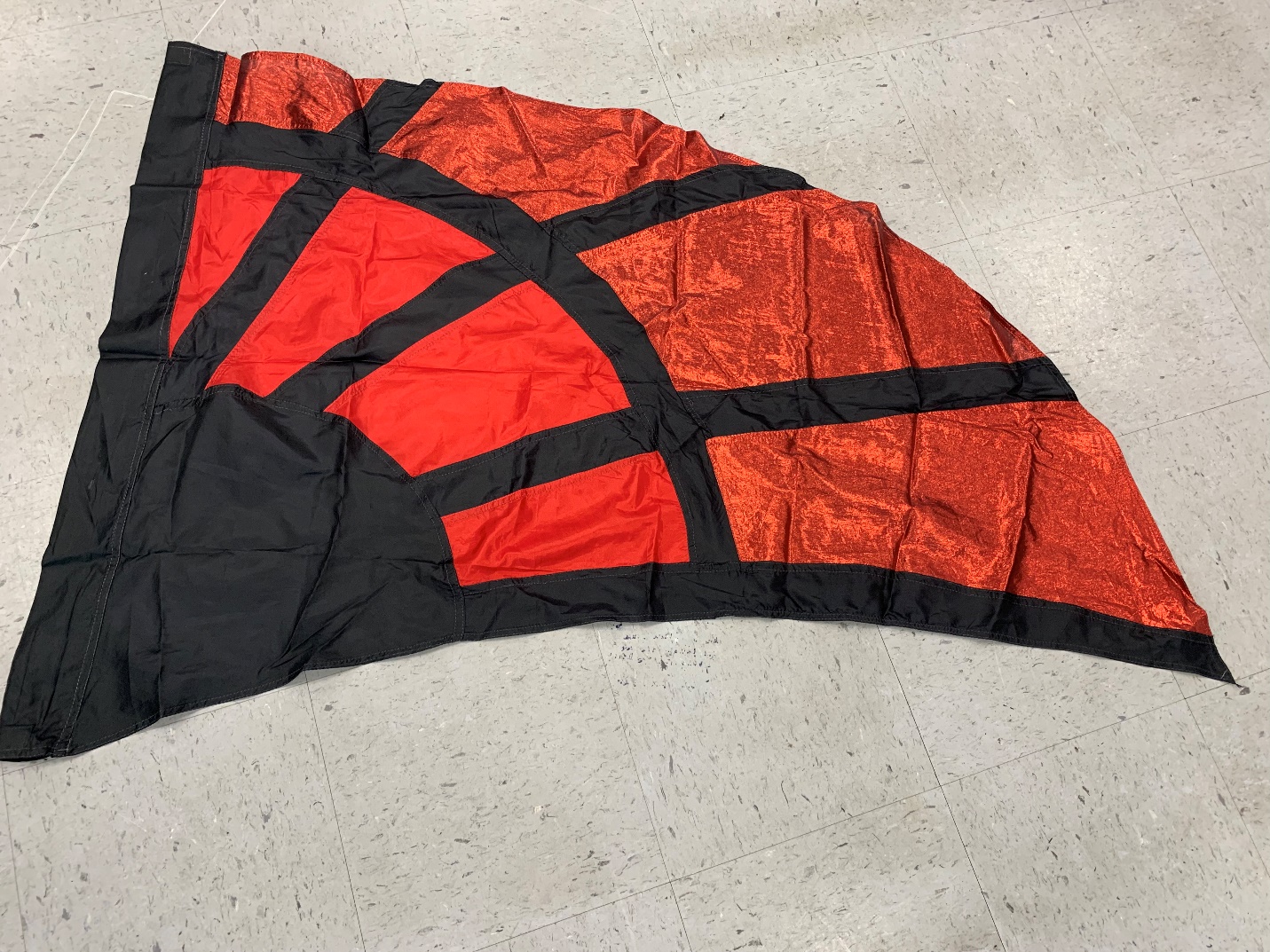 Red and black spider flag (21 flags – 36”x52”) $10 each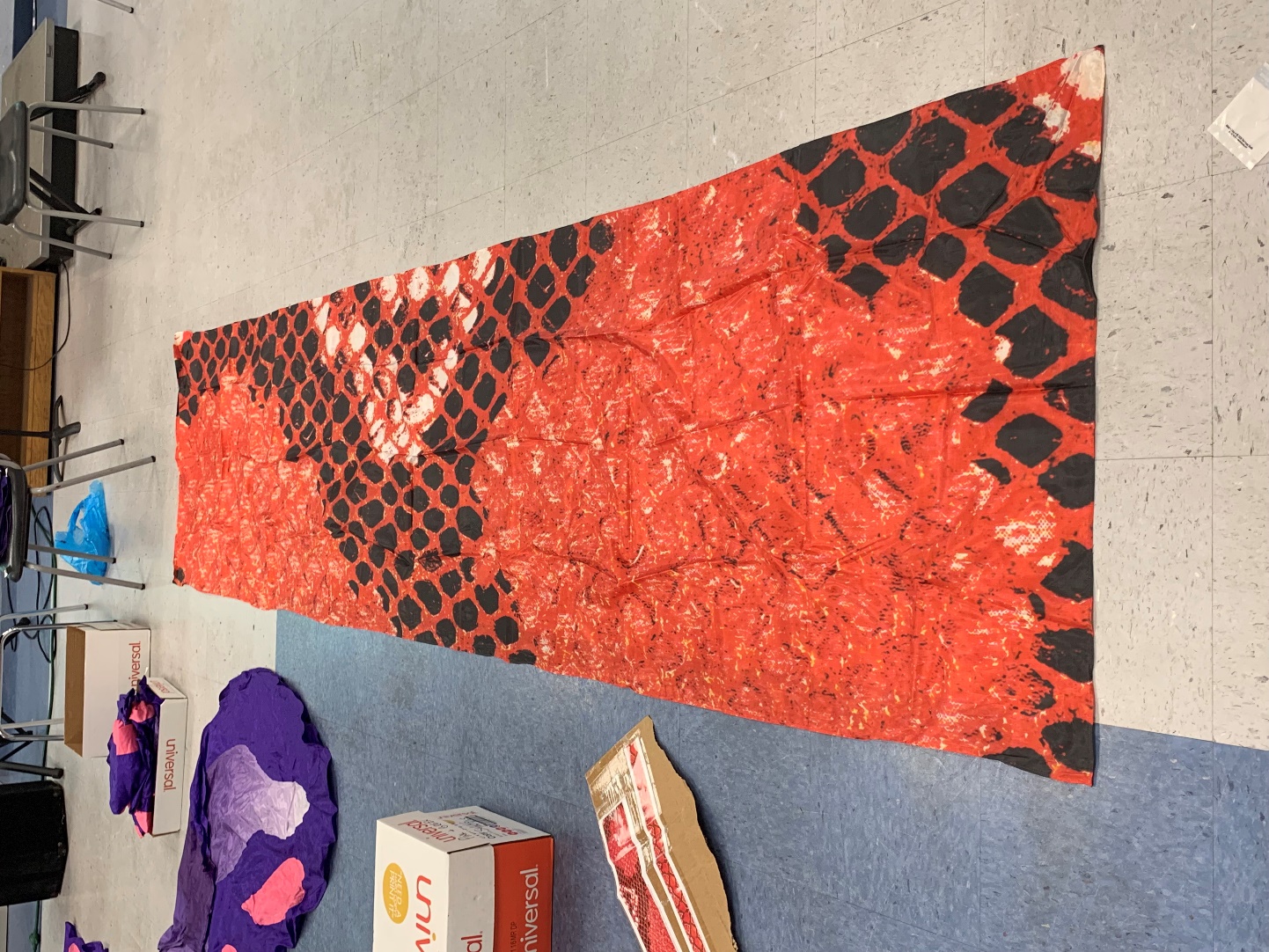 Rectangular extended snake skin flag – red/black (23 flags – 35”x140”) $25 each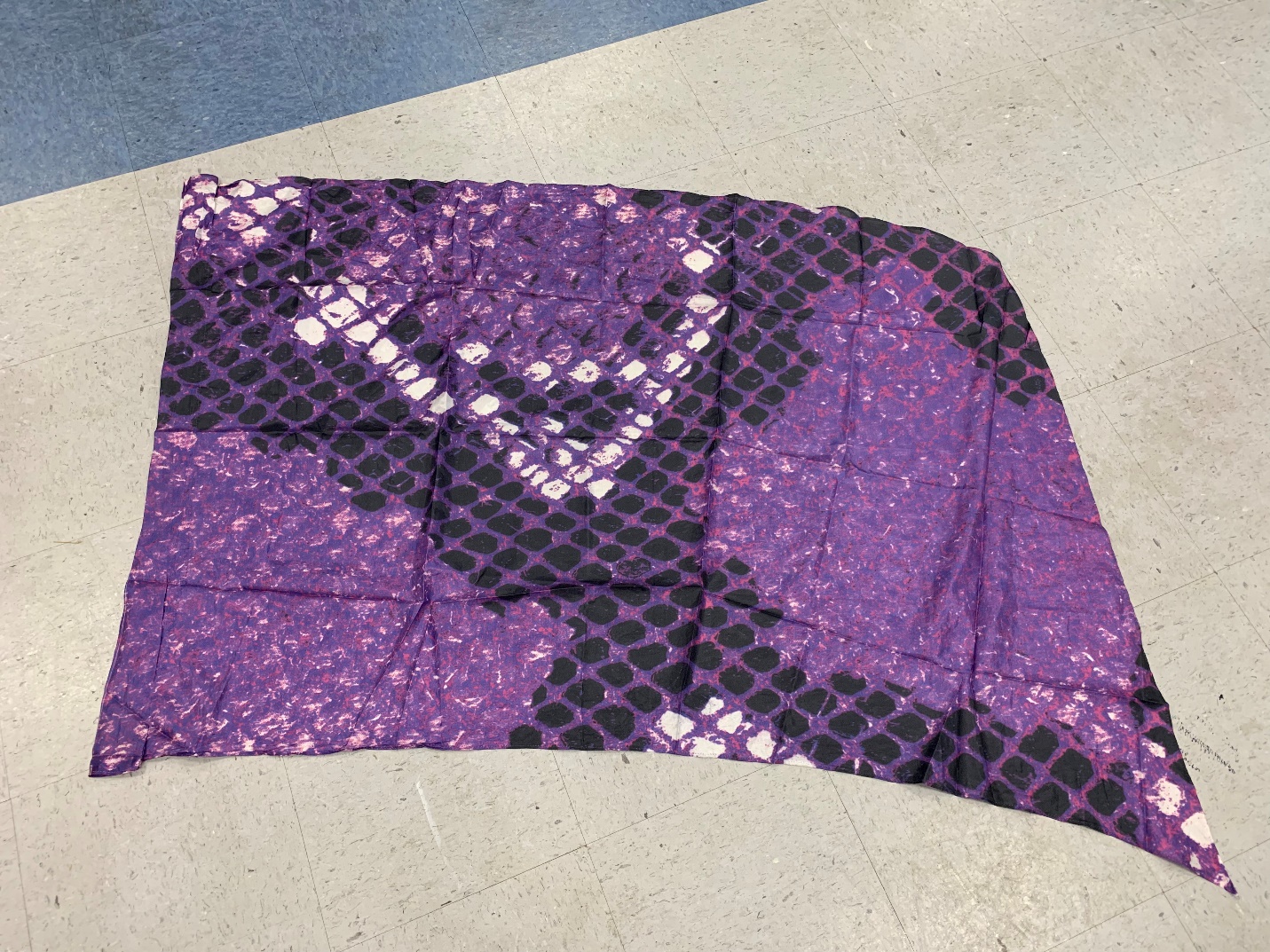 Purple snake skin flag (32 flags – 36”x52”) $15 eachGreen snake skin flag (32 flags – 36”x52”) $15 each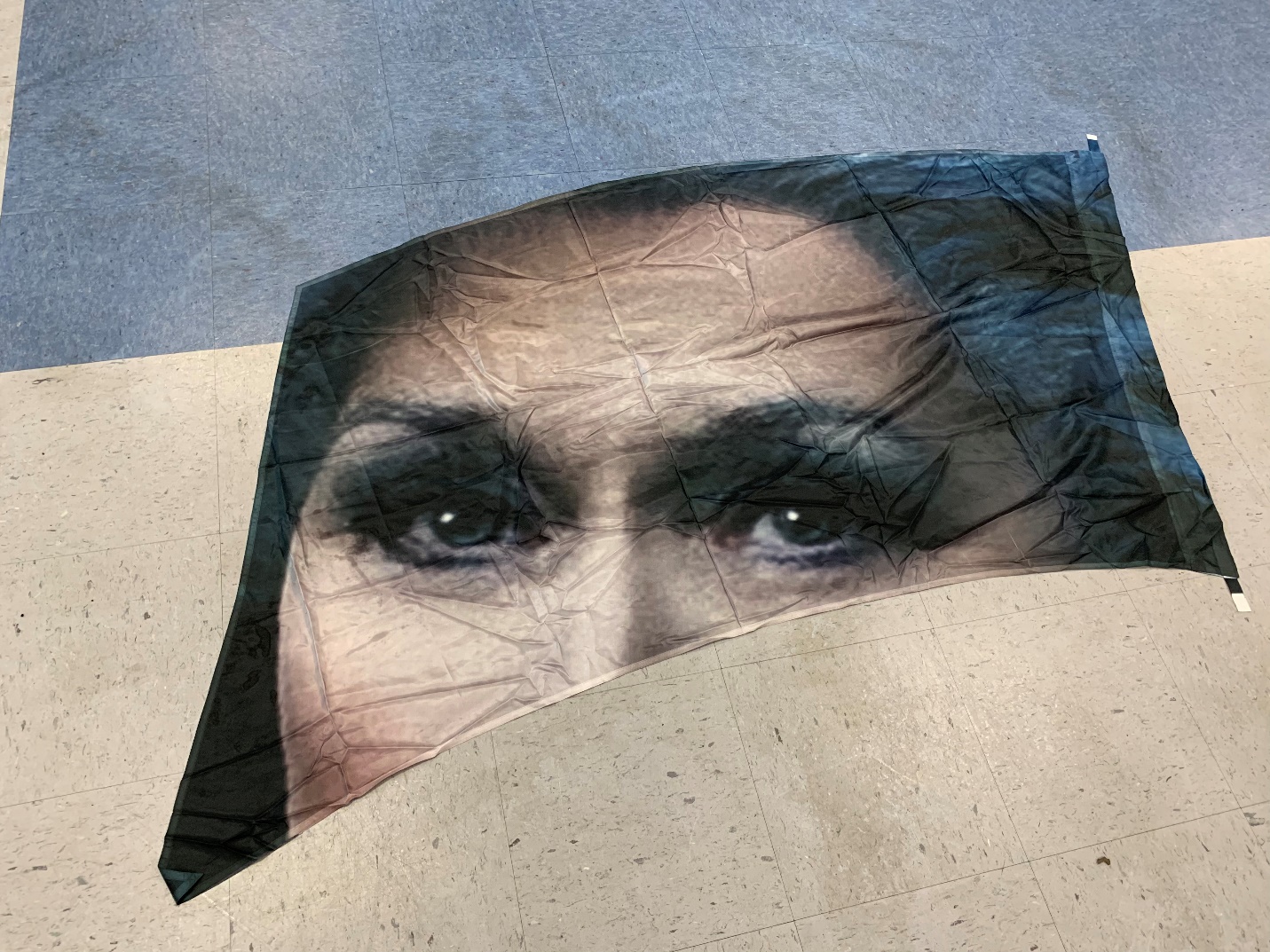 Witch – Into the Woods flag (21 flags – 36”x77”) $25 each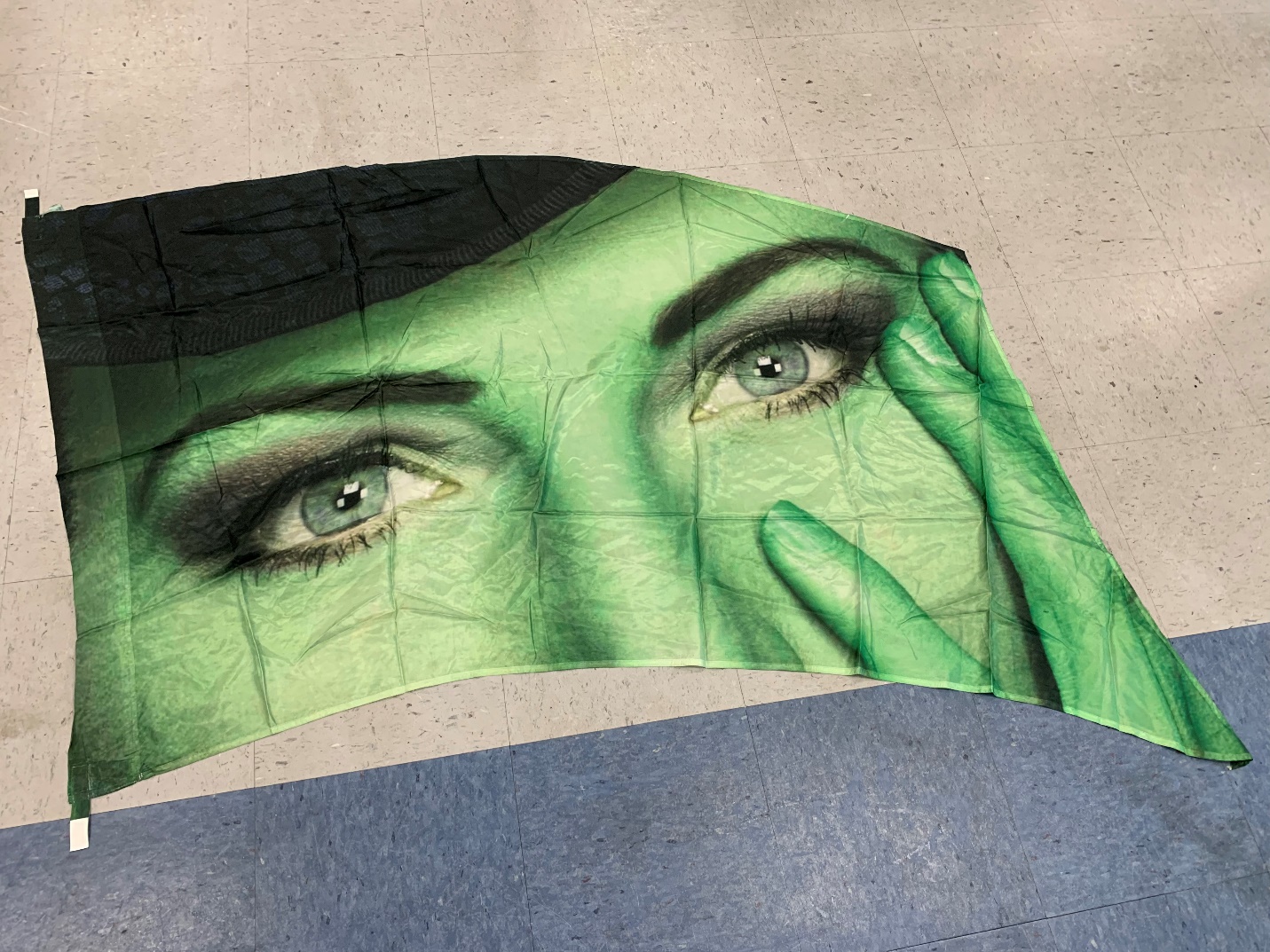 Witch – Wicked flag (27 flags – 36”x77”) $25 each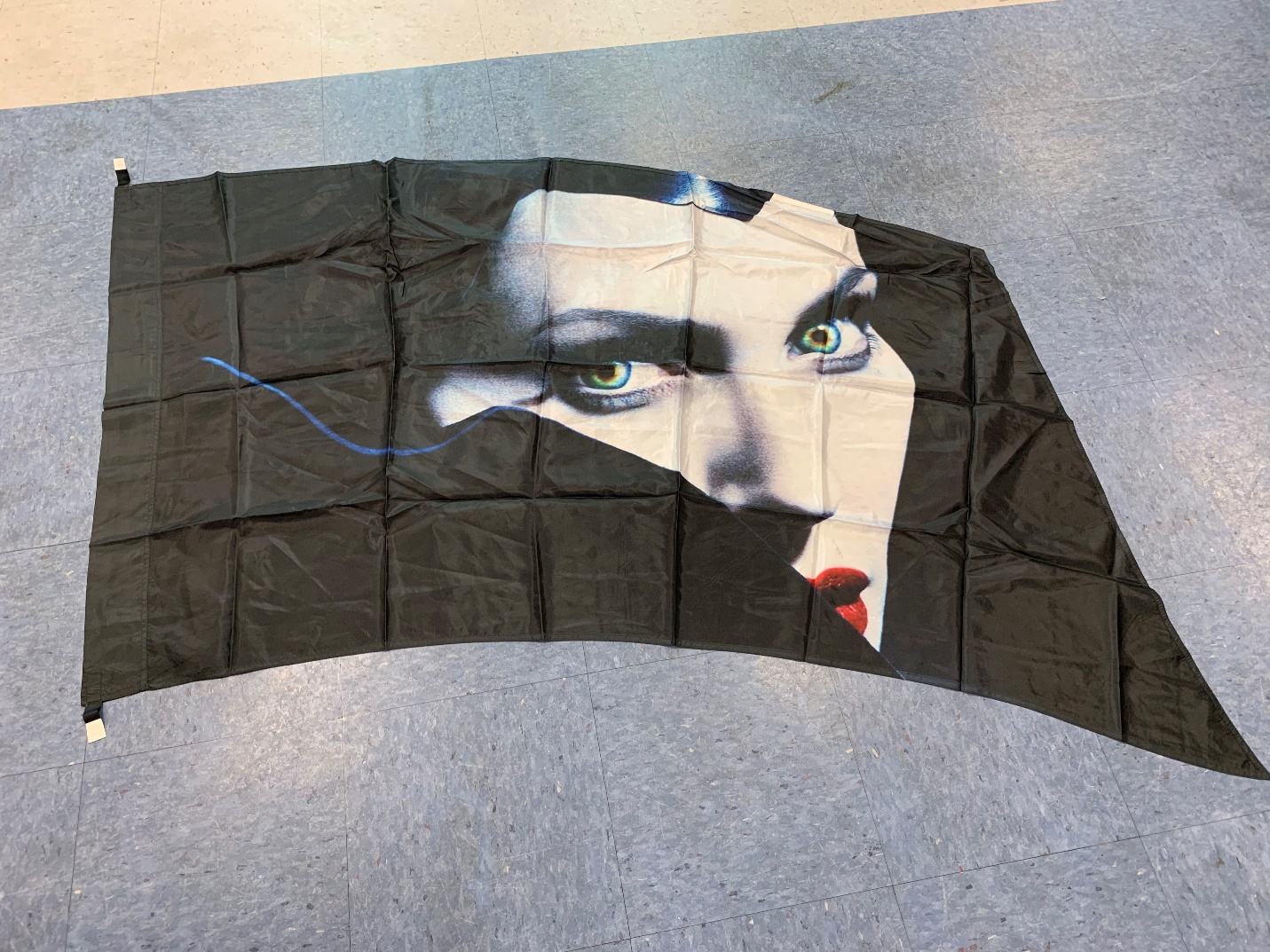 Witch – Maleficent flag (37 flags – 36”x77”) $25 each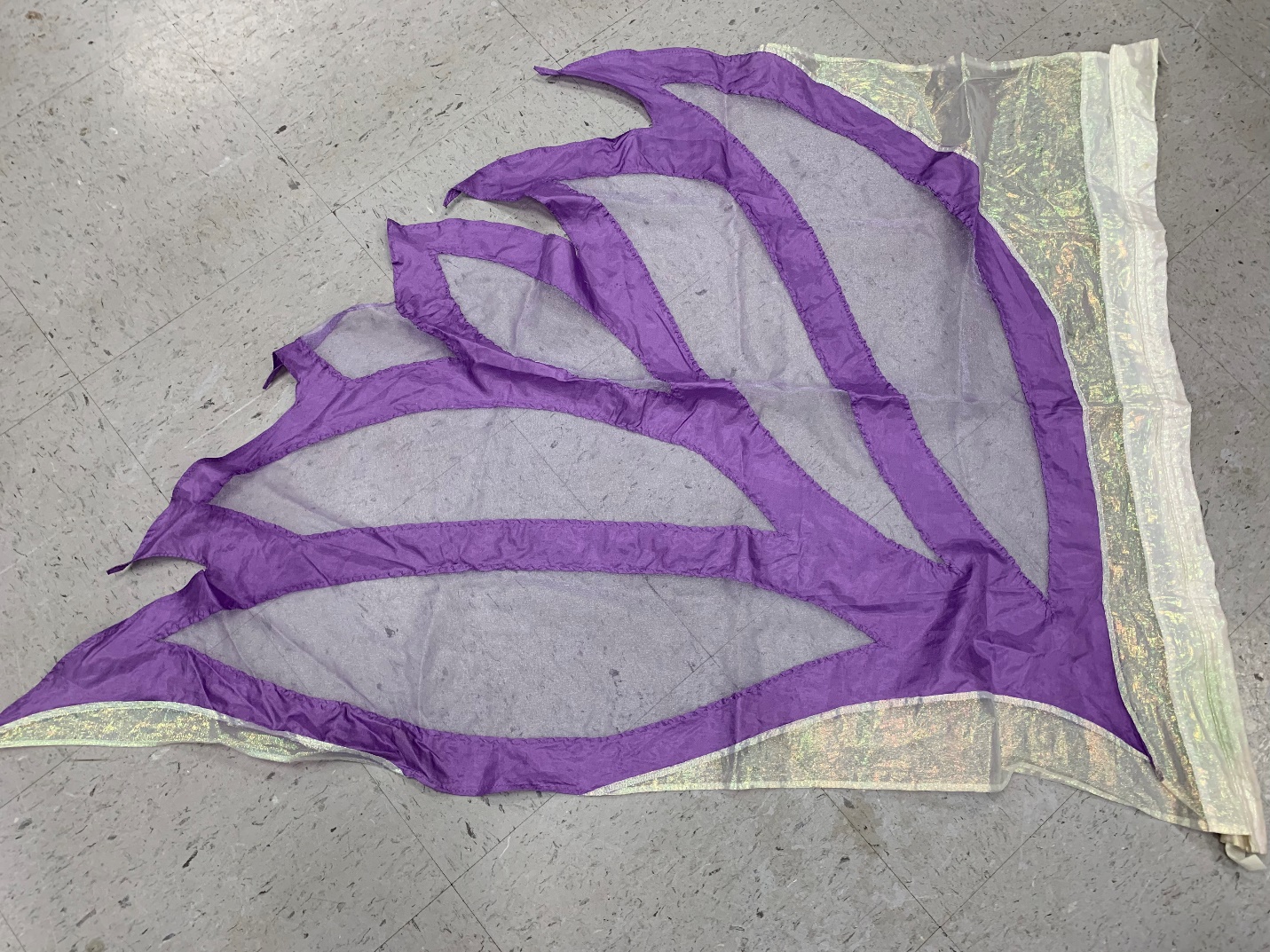 Lilac butterfly swing flags (11 flags) $5 each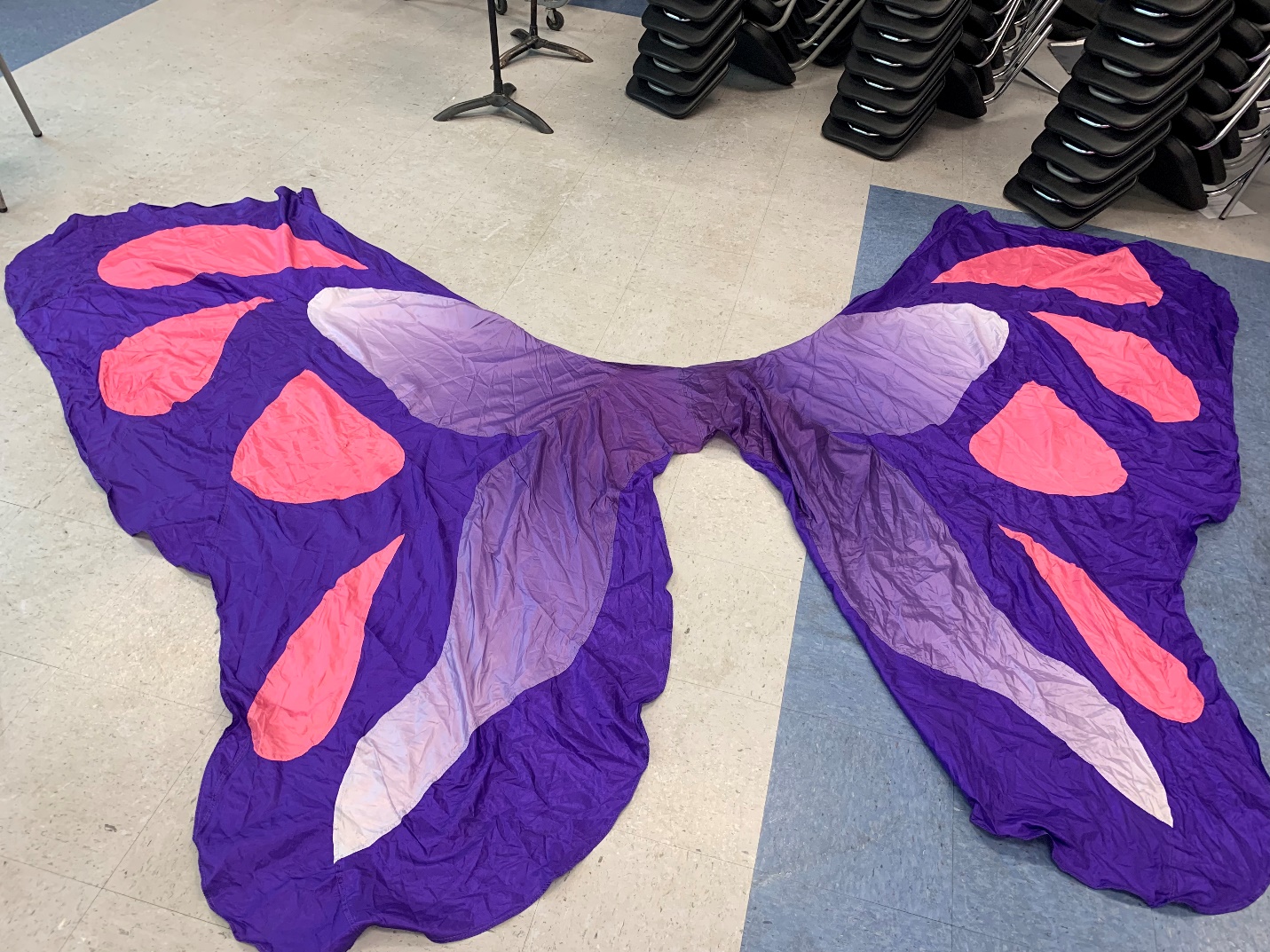 Full butterfly (11 flags – 38” on the pole, 72’ length, 66” width) $15 each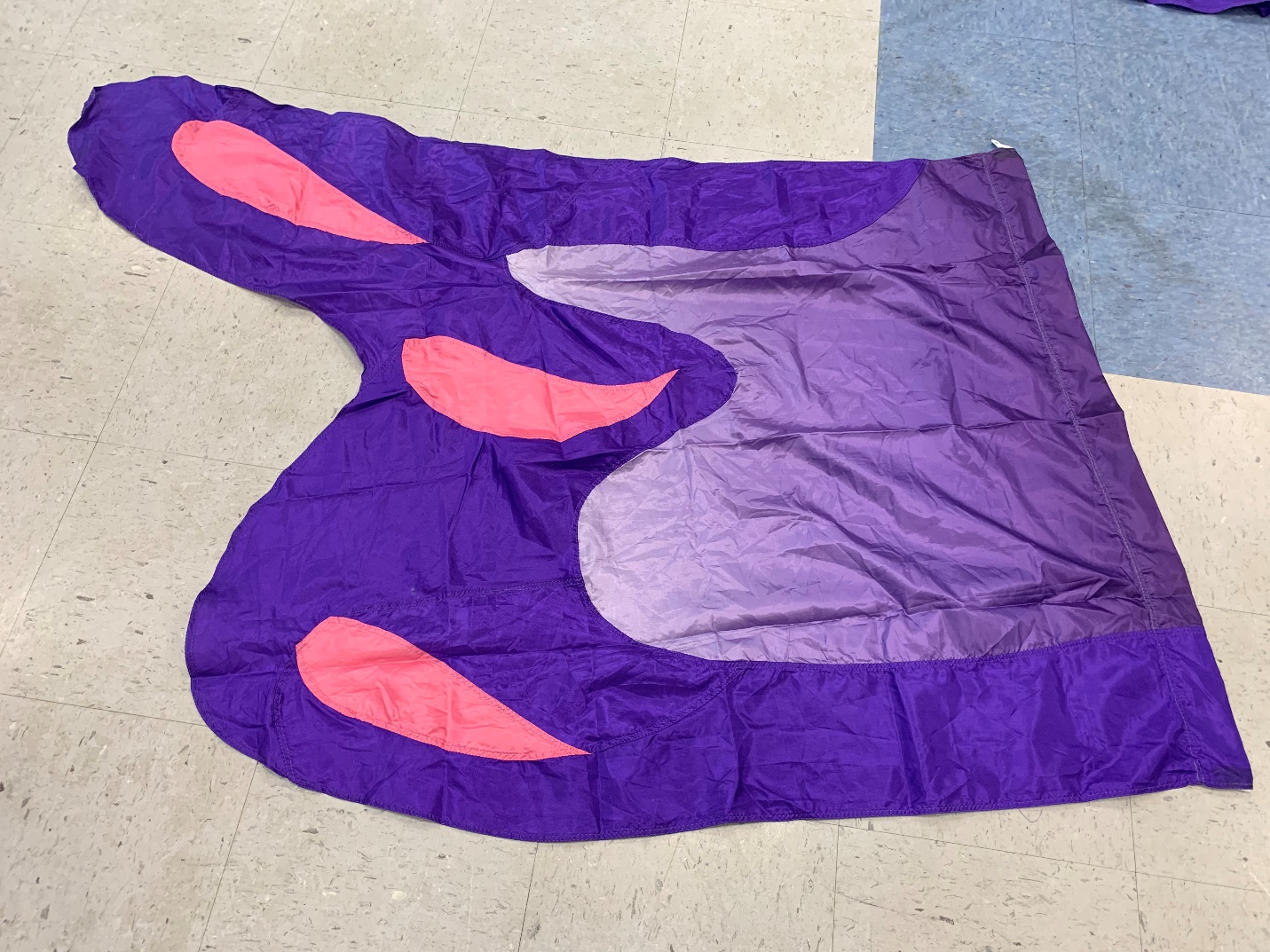 Butterfly wing flag (9 flags – 35”x69”) $10 each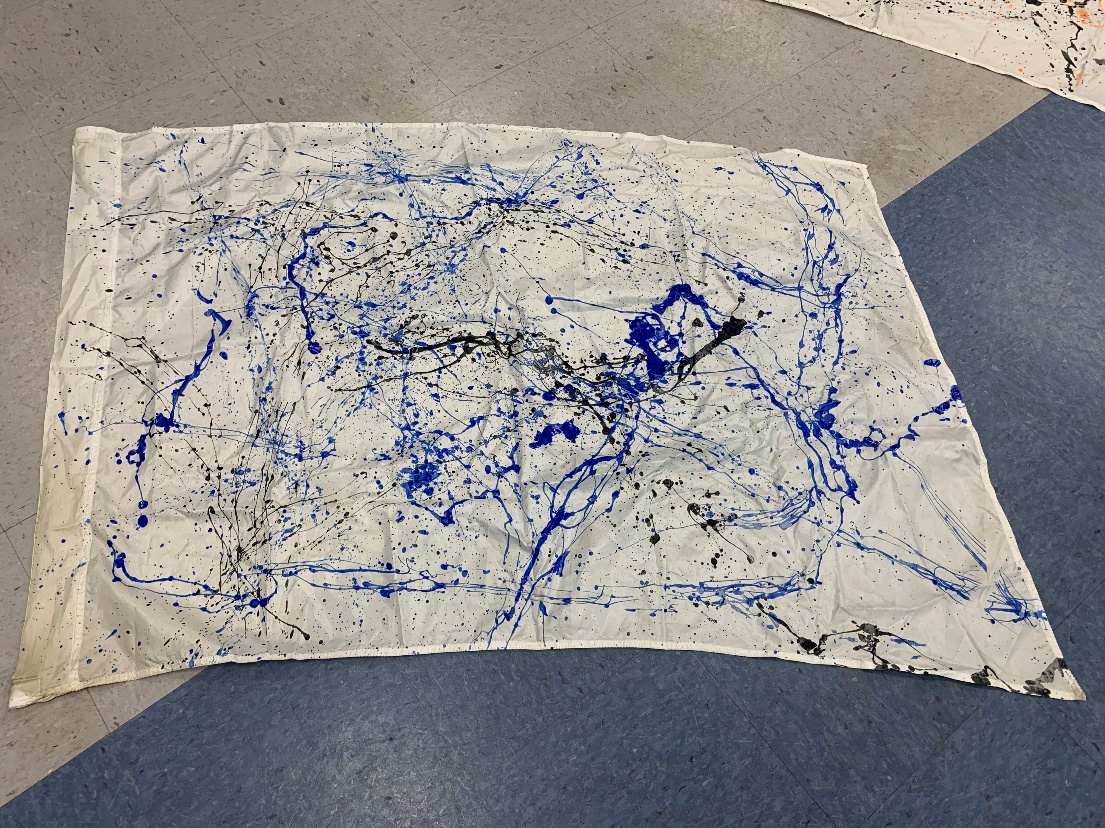 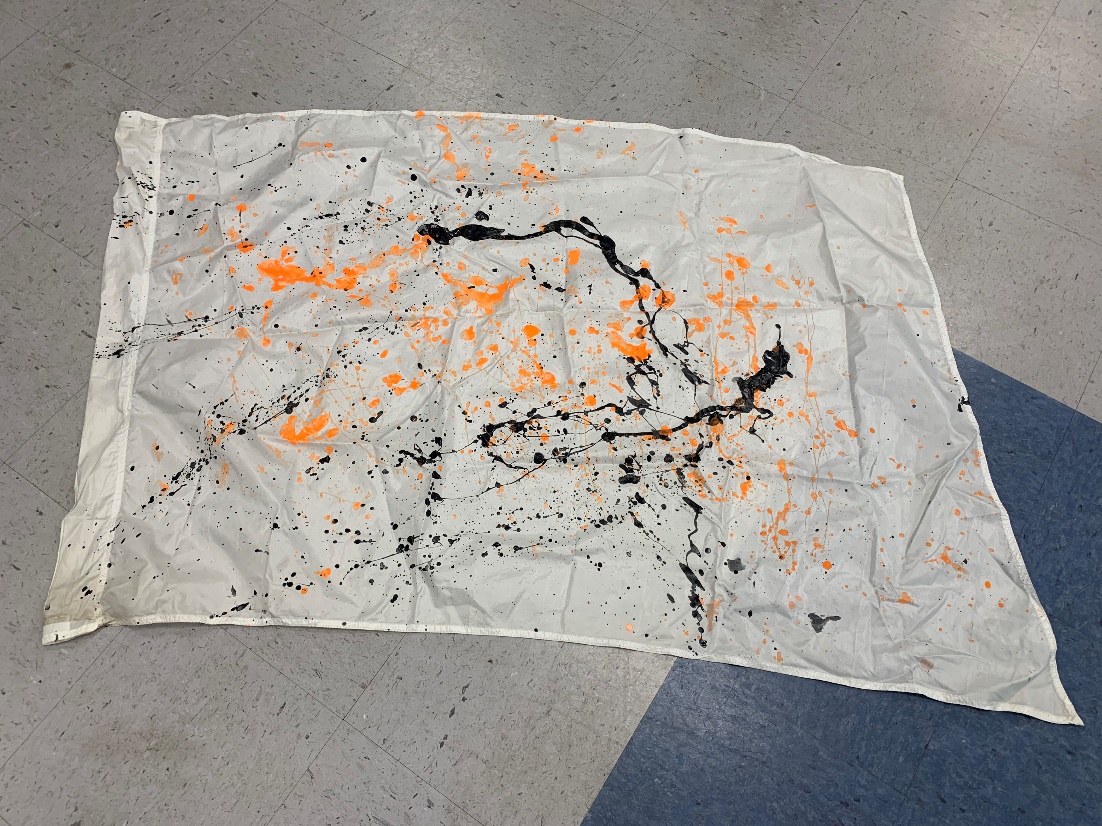 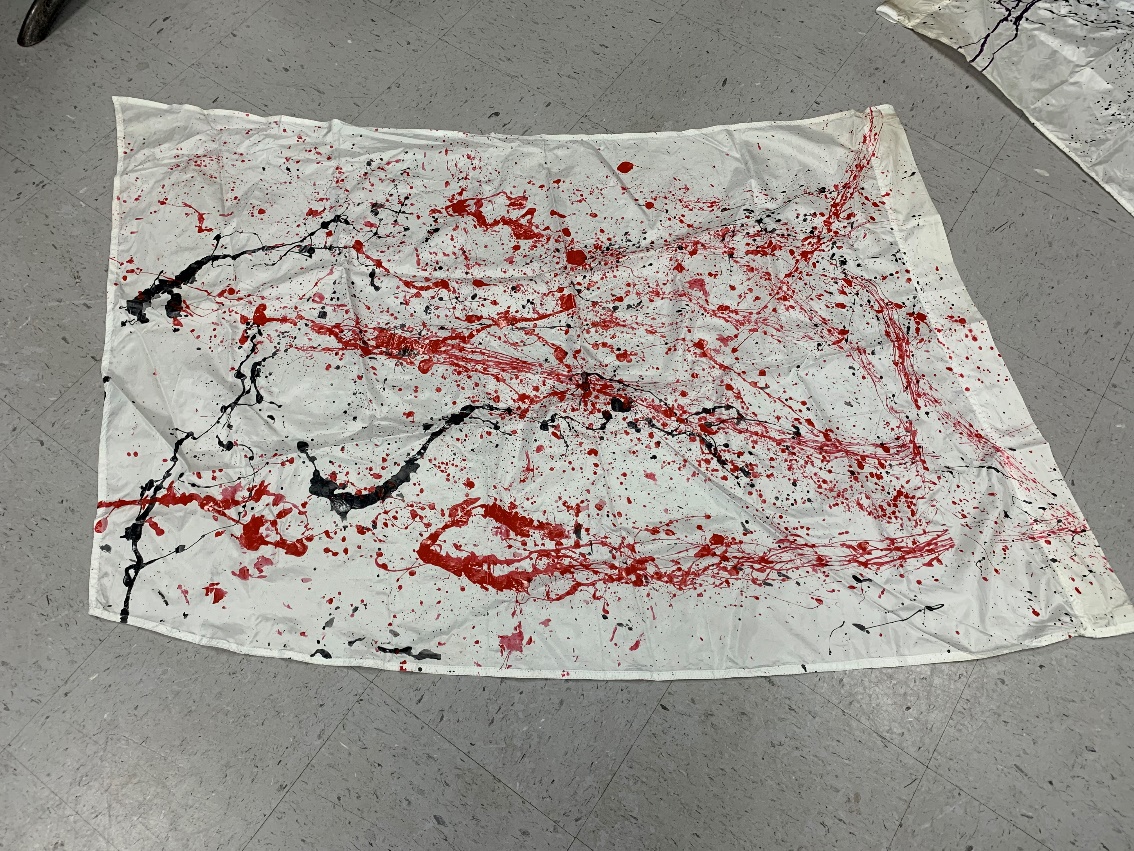 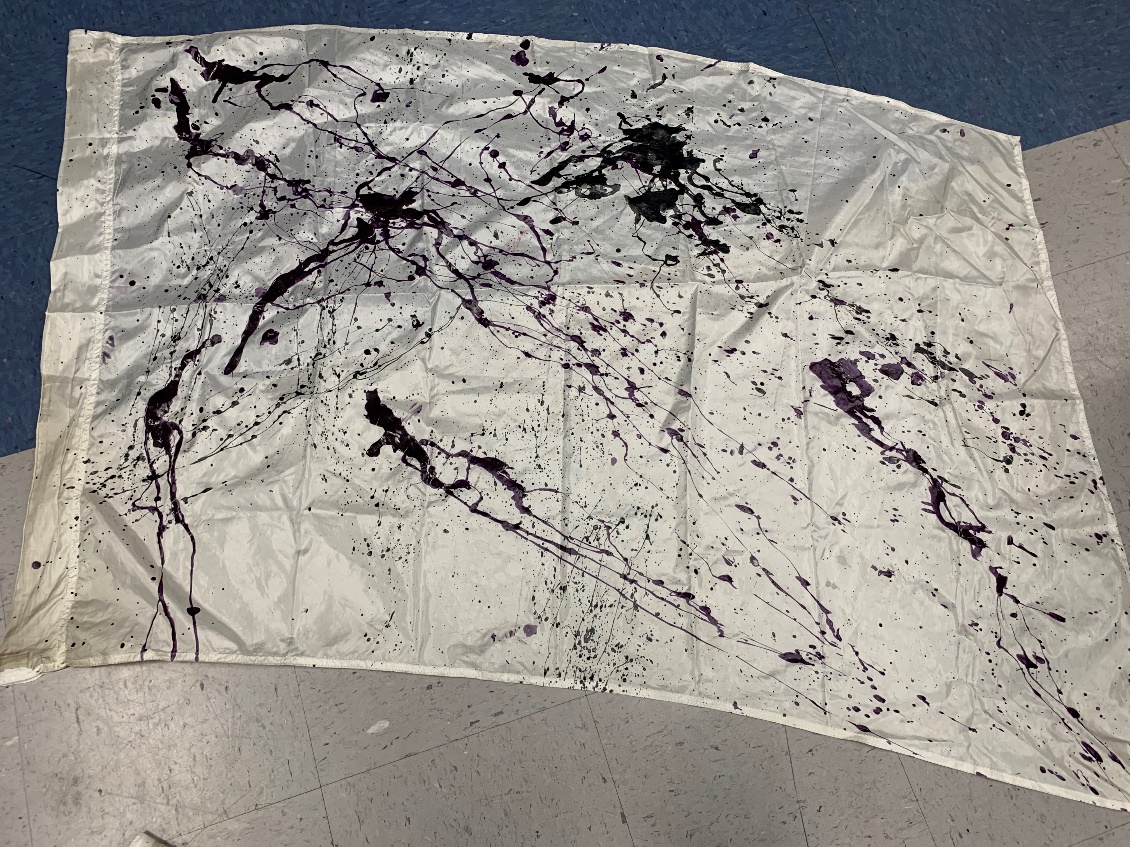 Splatter flags $5 eachBlue (9 flags – 36”x52”) 	Orange (3 flags – 36”x52”)	Red (6 flags – 36”x52”)	Purple (6 flags – 36”x52”)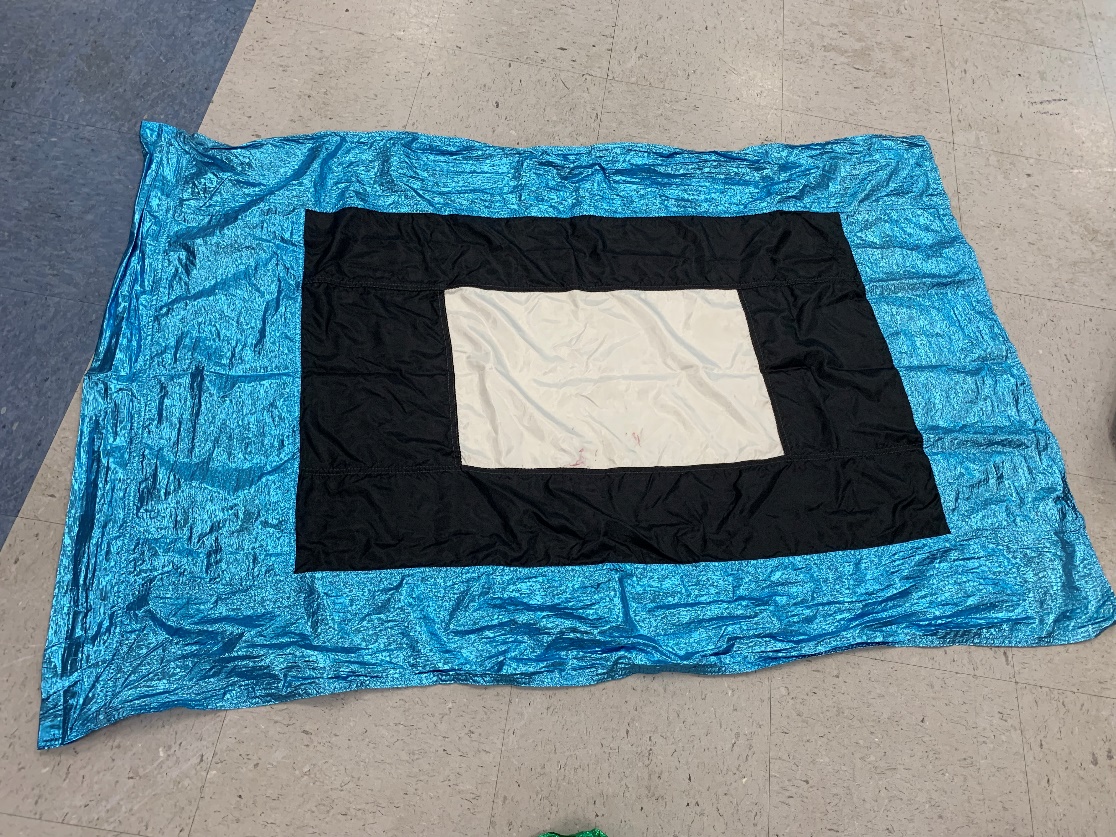 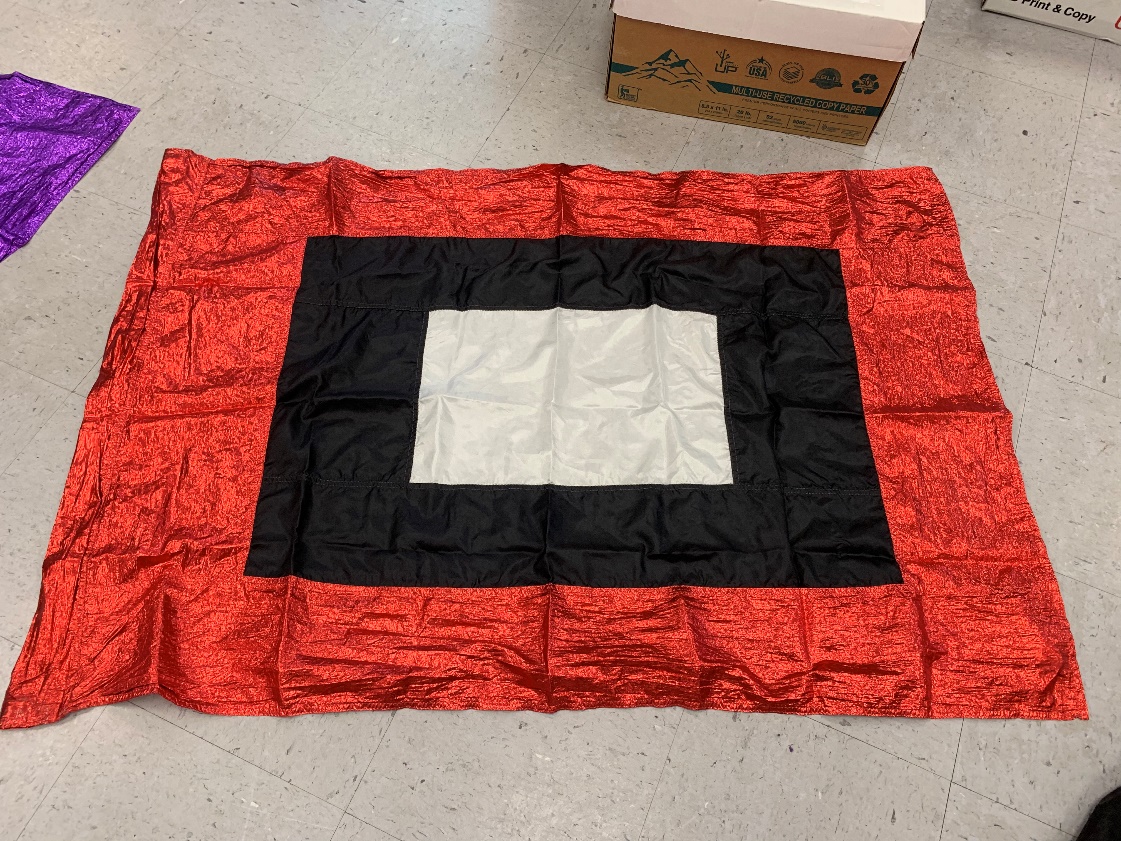 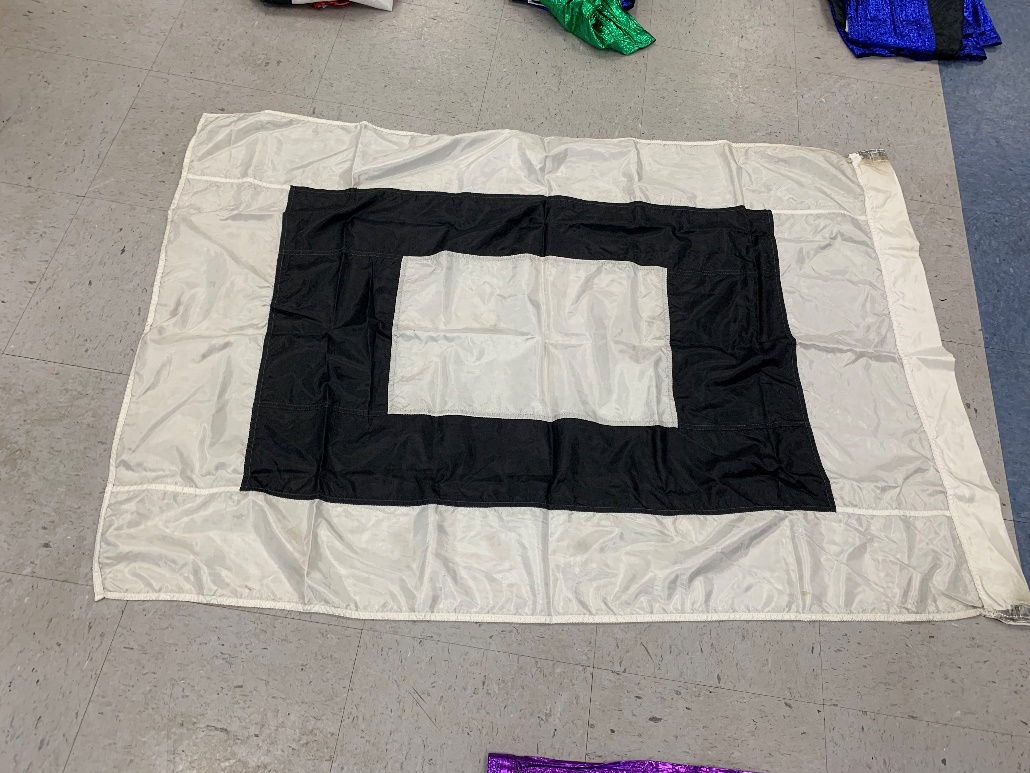 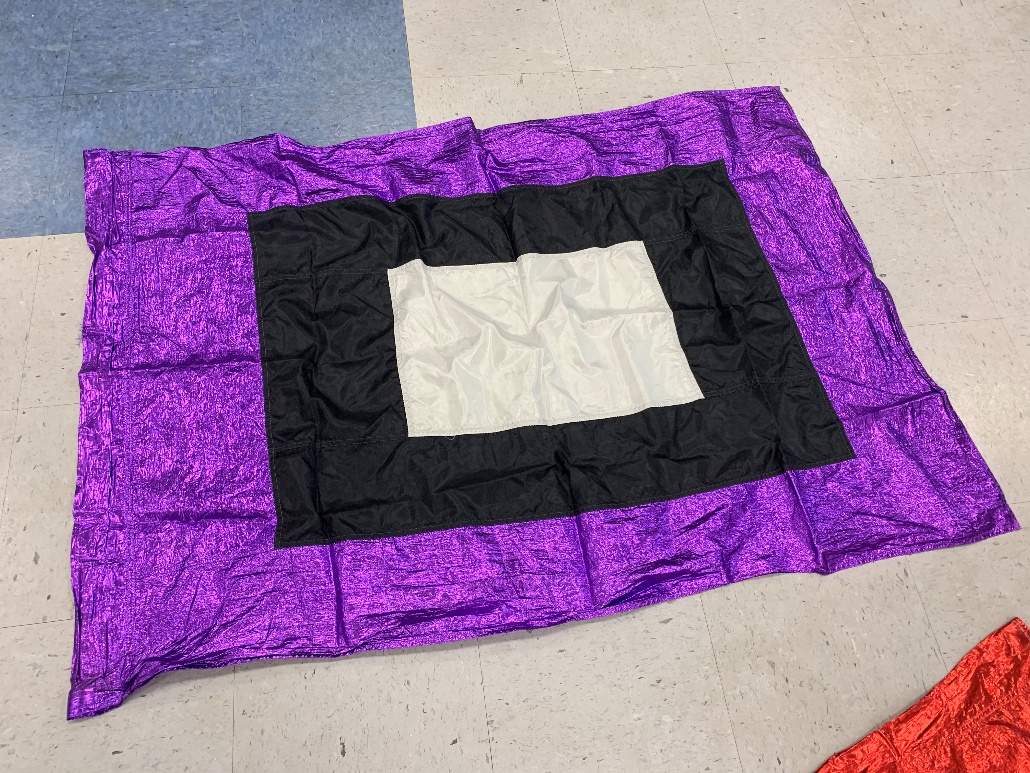 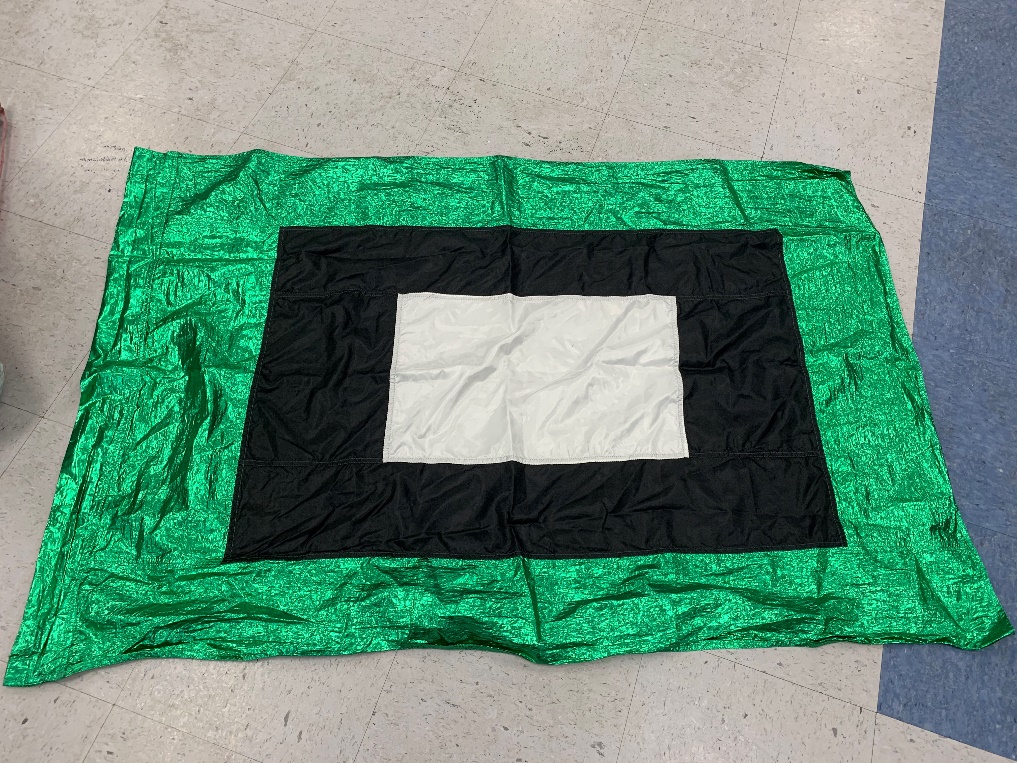 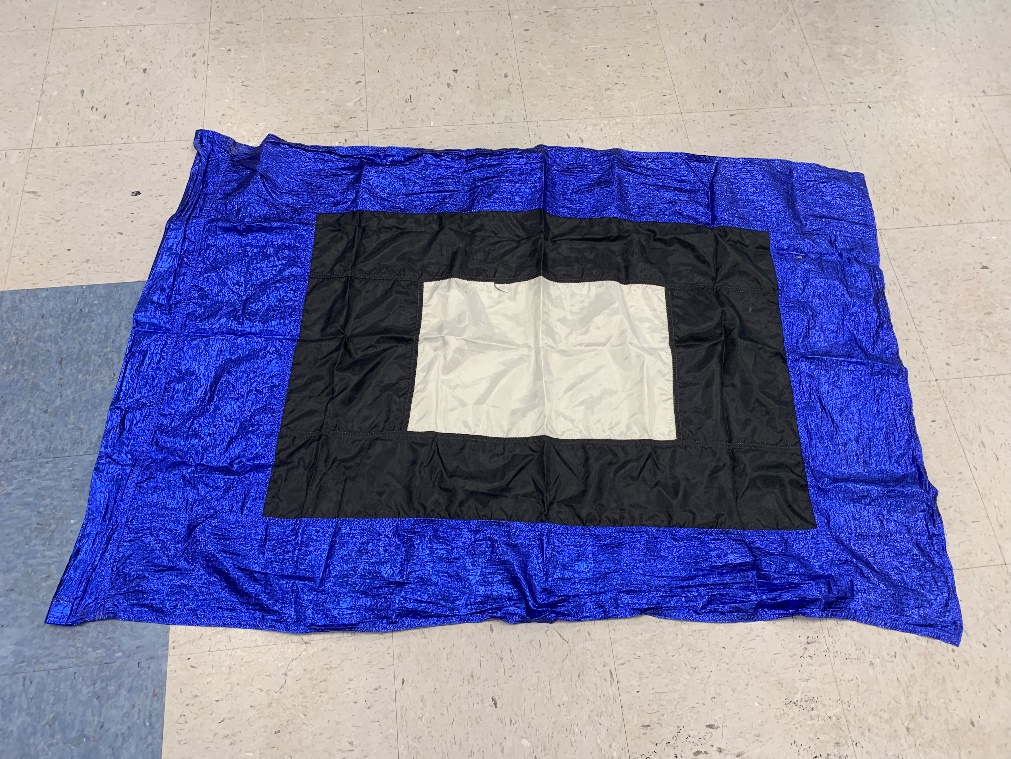 Rectangular patterned flags $5 each	Red (3 flags – 36”x51”)	Green (3 flags – 36”x51”)	Blue (4 flags – 36”x51”)	Royal Blue (3 flags – 35”x51”)	Purple (3 flags – 36”x51”)	White (3 flags – 35”x52”)Magenta/black with silver (11 flags – 35”x55”) $5 each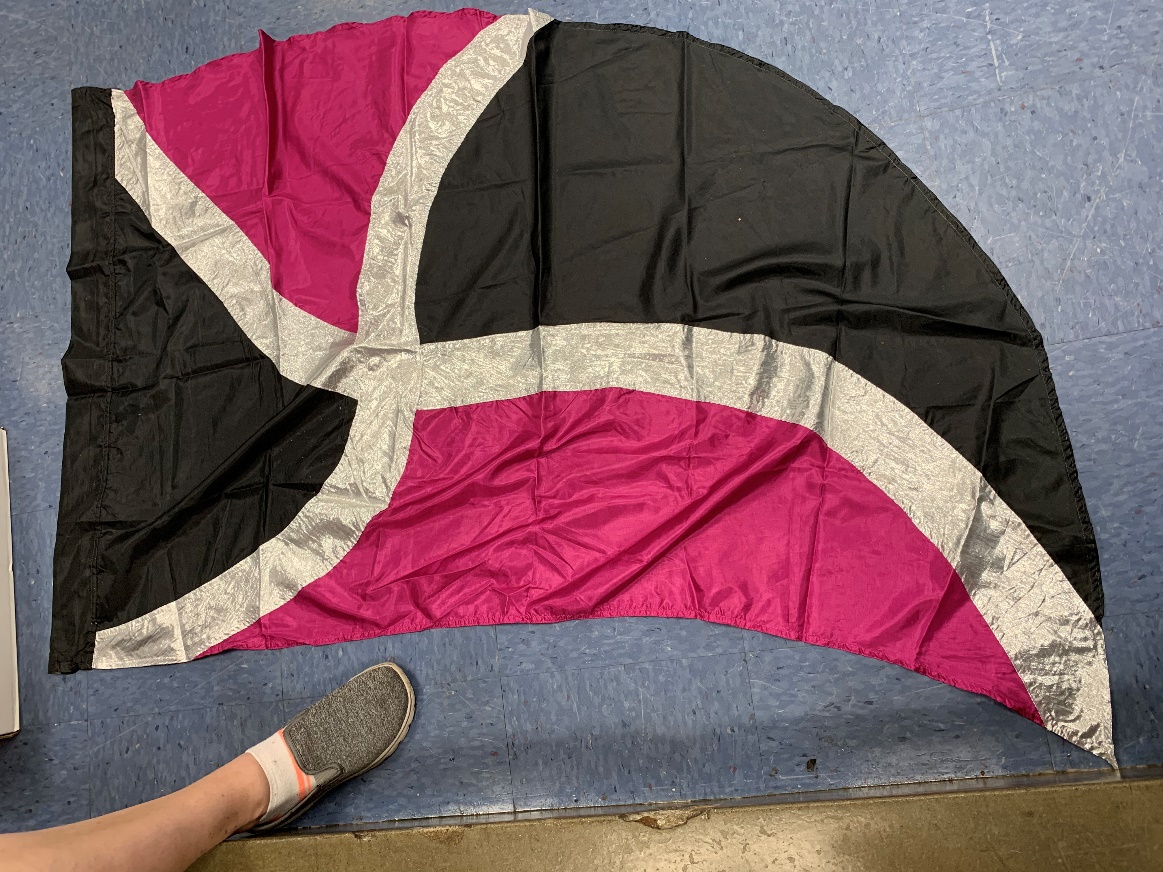 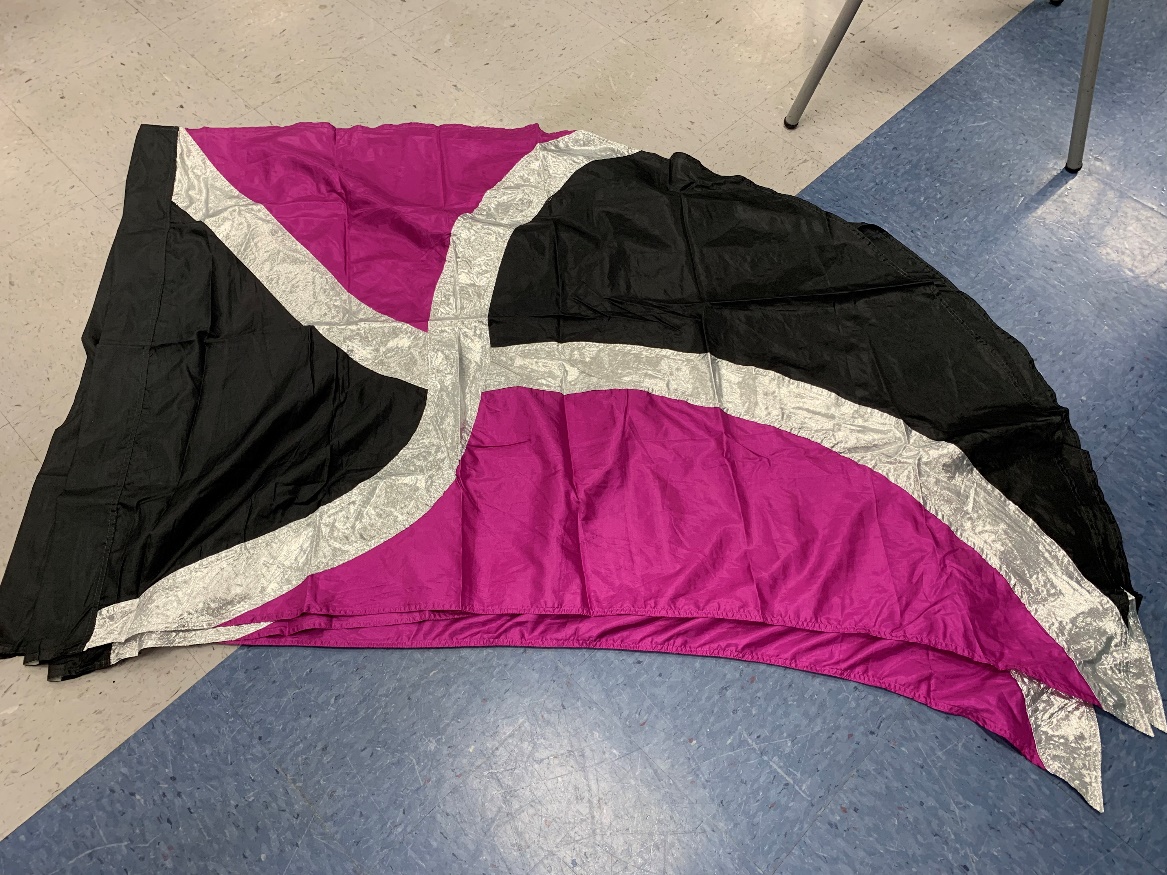 Purple/black with silver (3 flags – 35”x55”) $5 each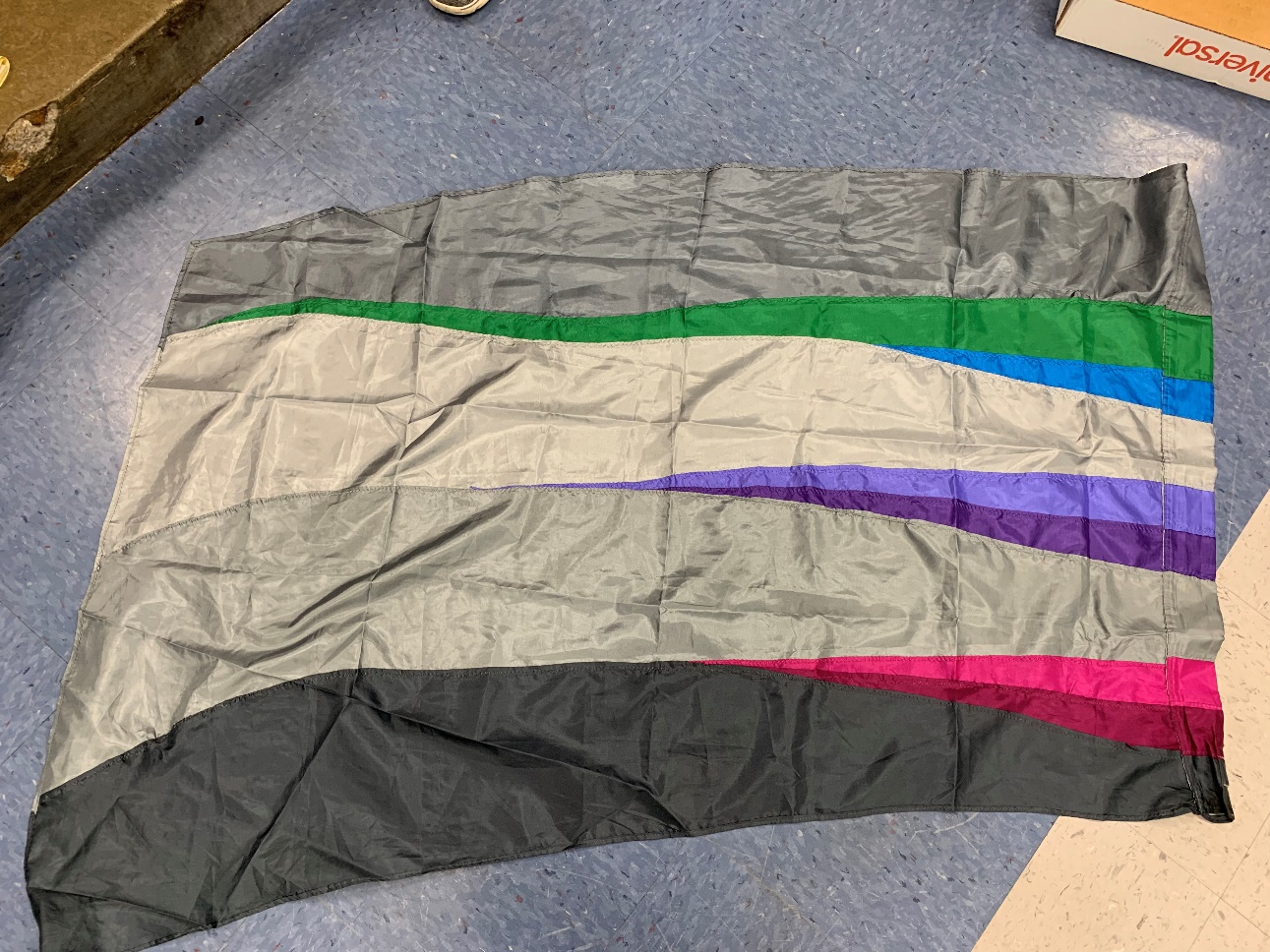 Gray with colored stripes (15 flags – 32”x52”) $5 each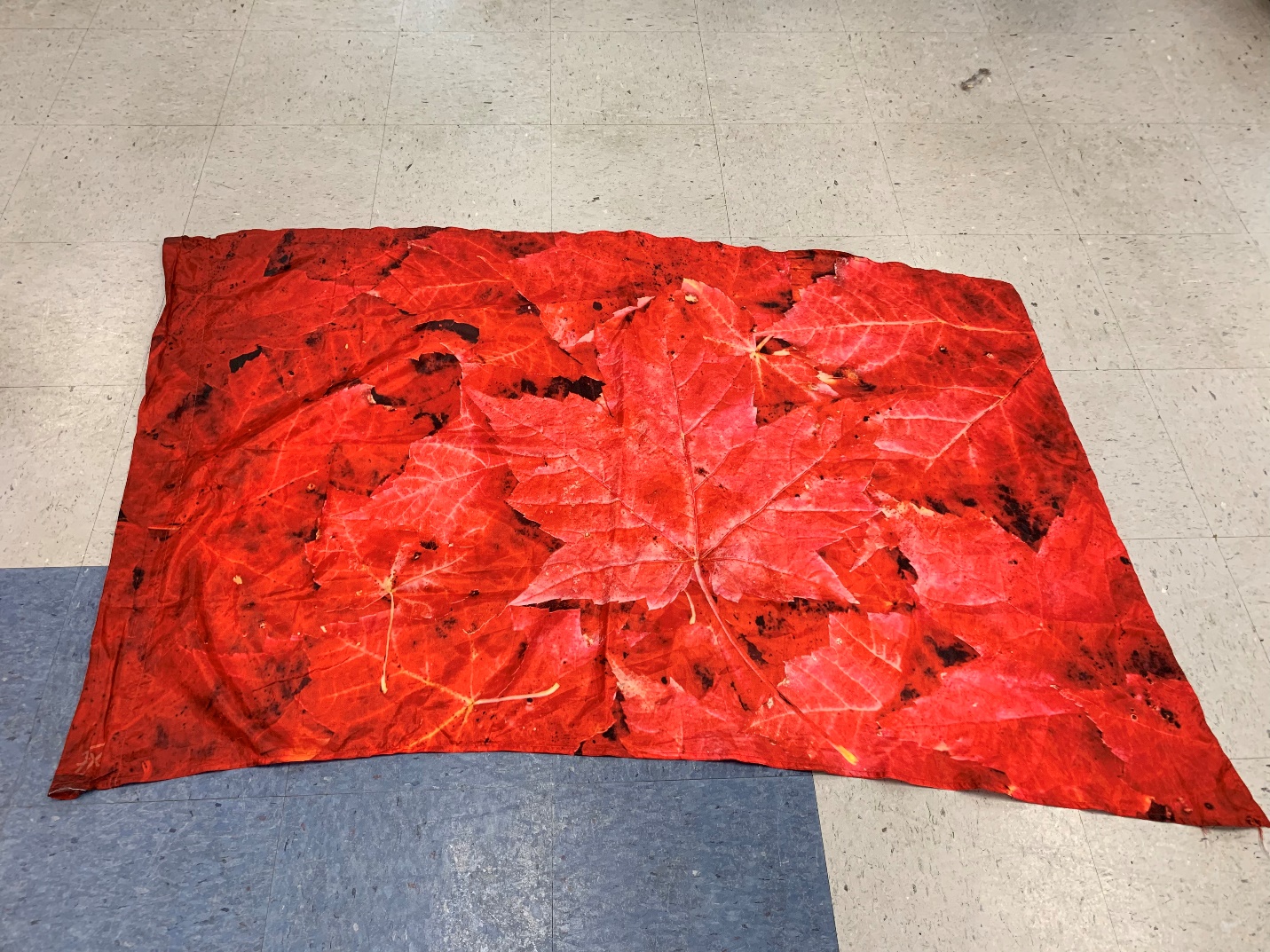 Red Maple leaves (10 flags – 36”x52”) $15 eachWolves (13 flags – 36”x52”) $15 each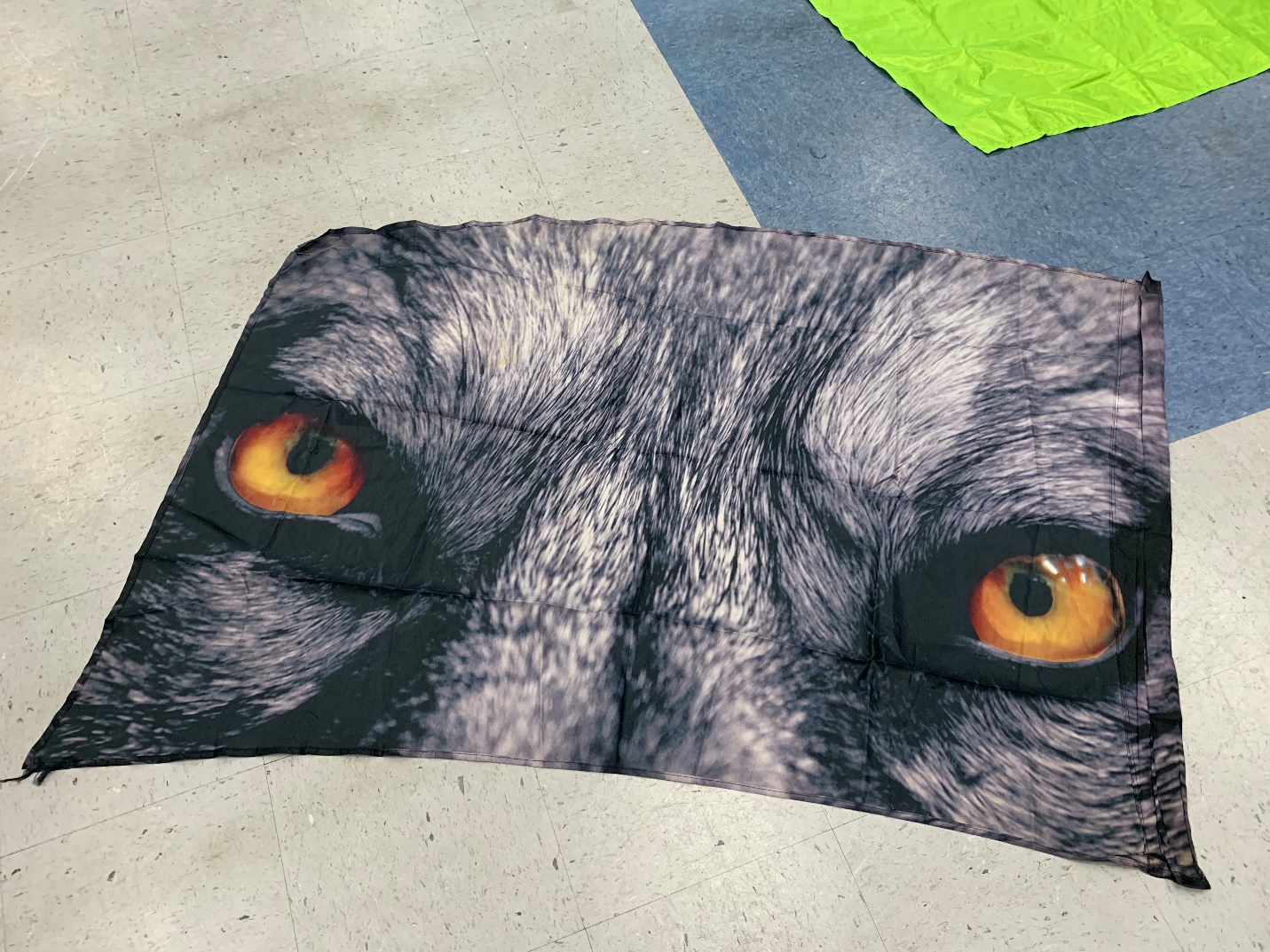 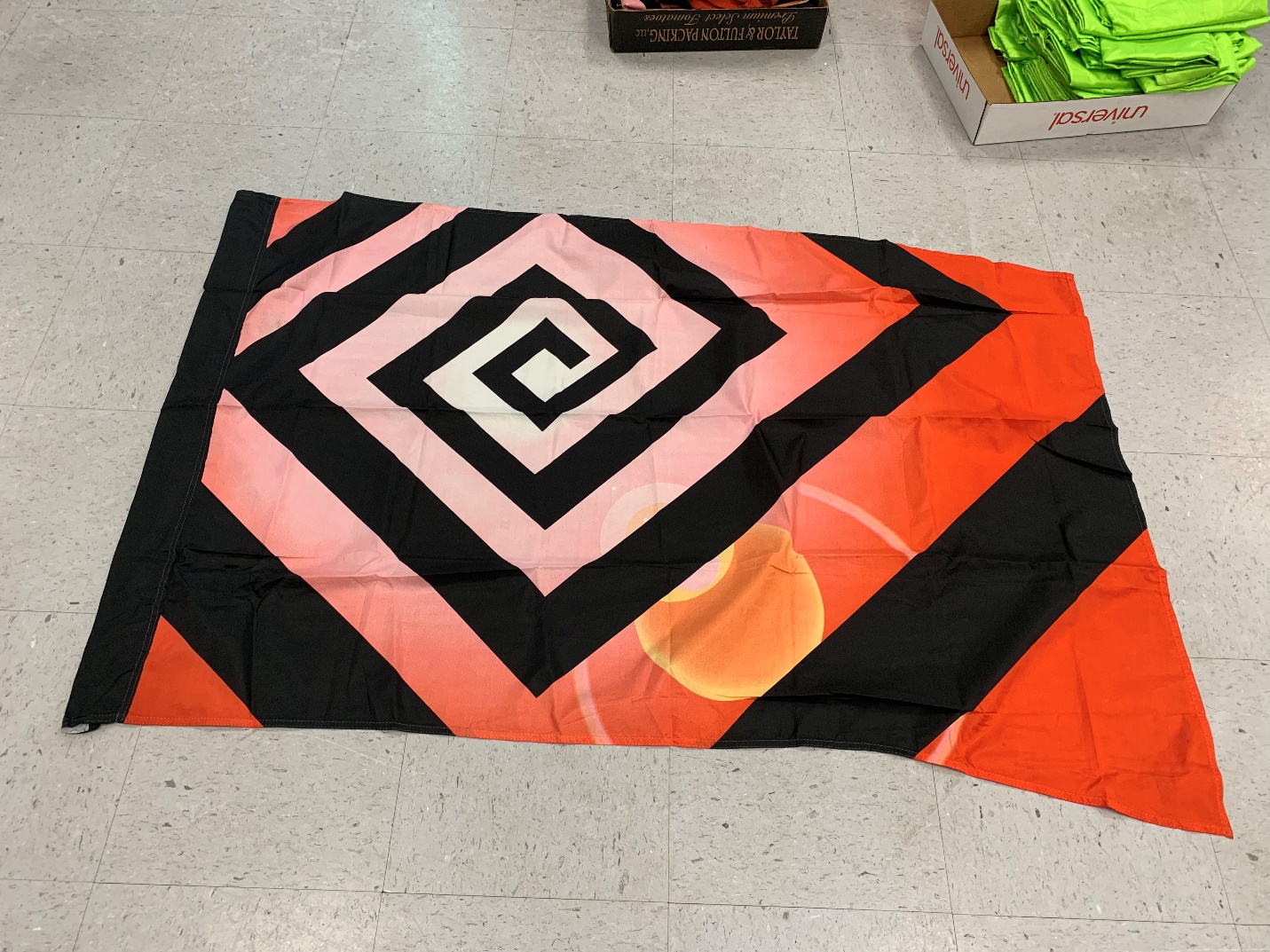 Black maze (27 flags – 35”x52”) $5 each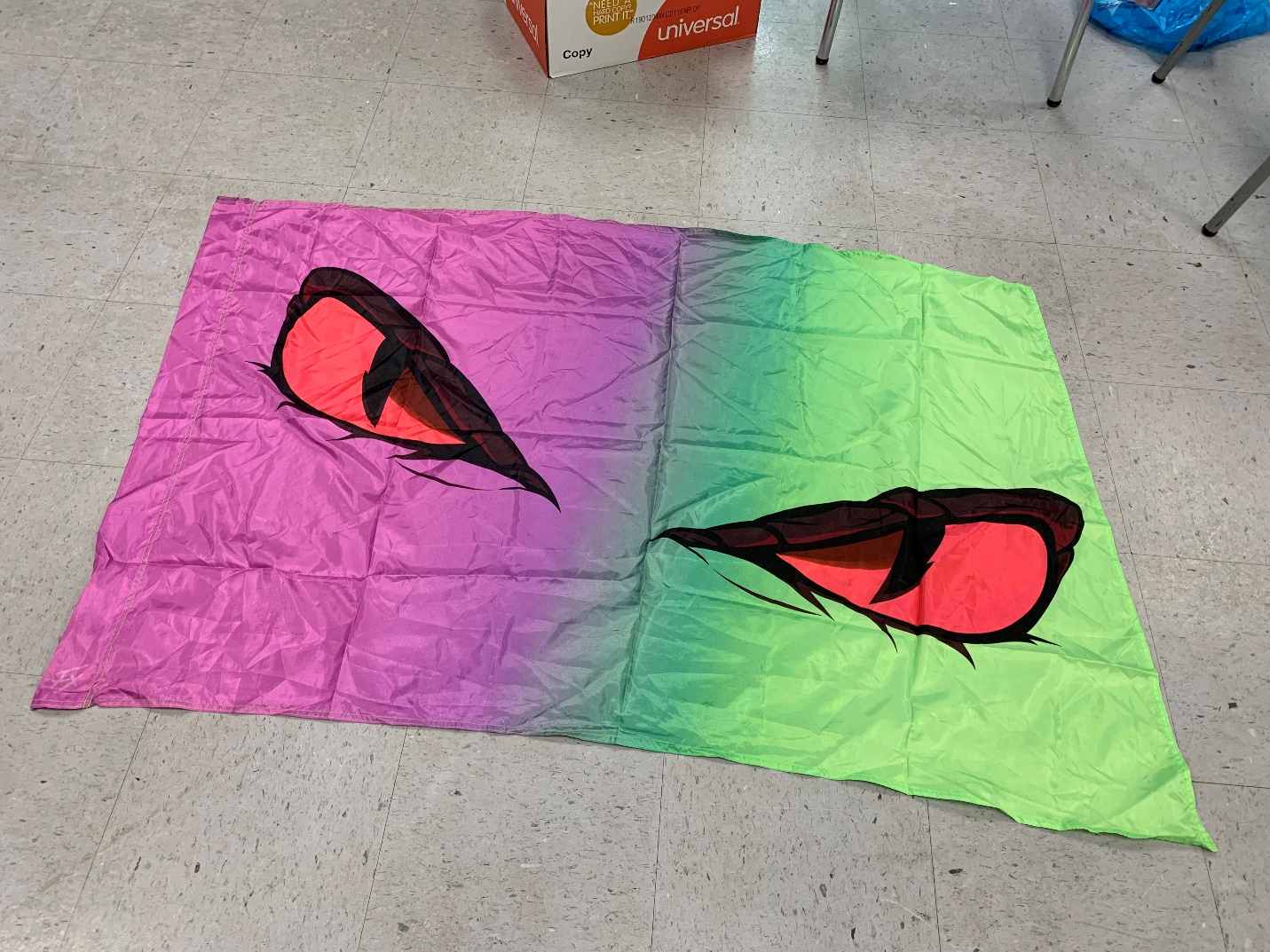 Snake eyes (15 flags – 36”x52”) $25 each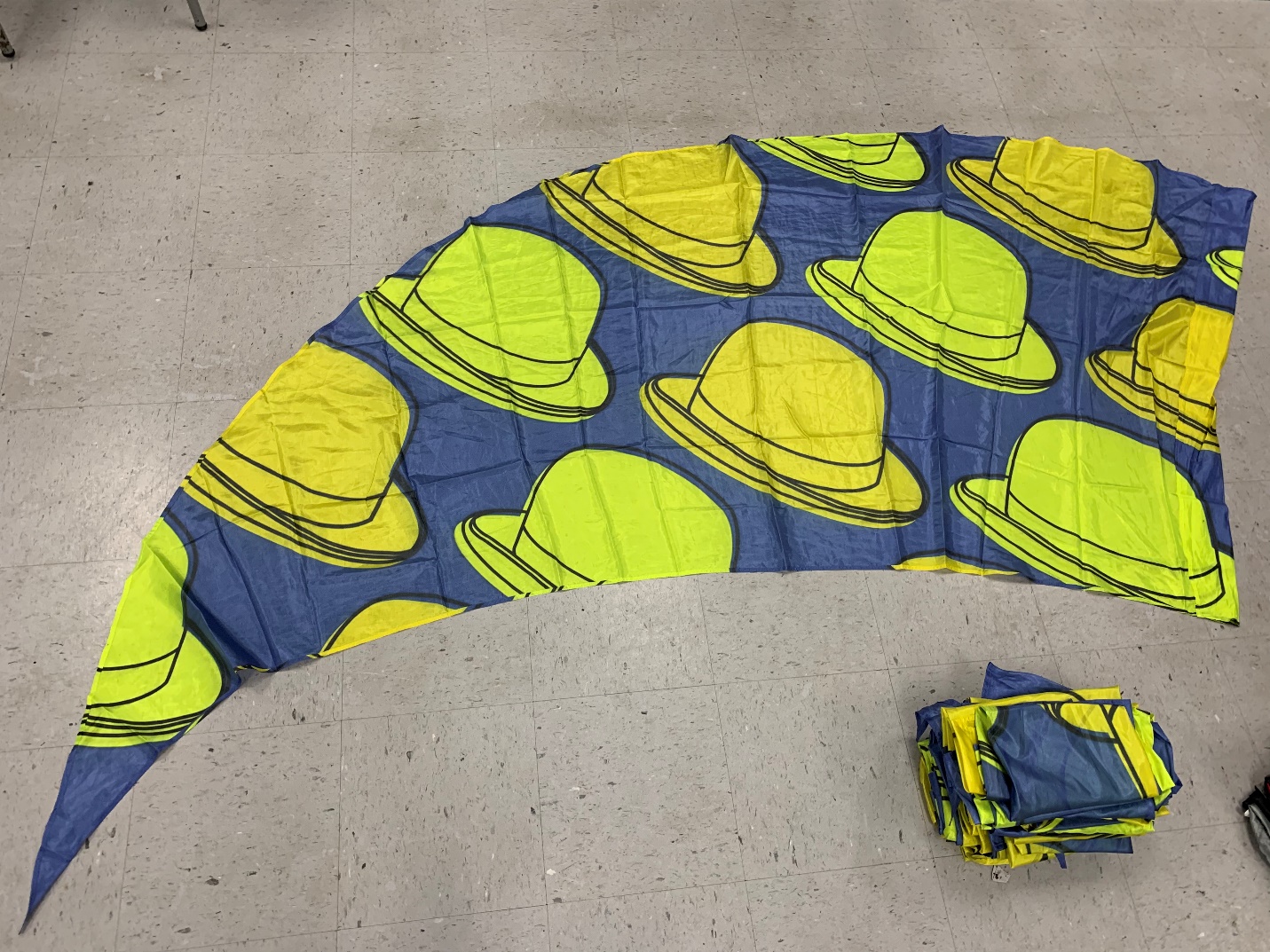 Bowler Hats (22 flags – 45”x115”) $30 each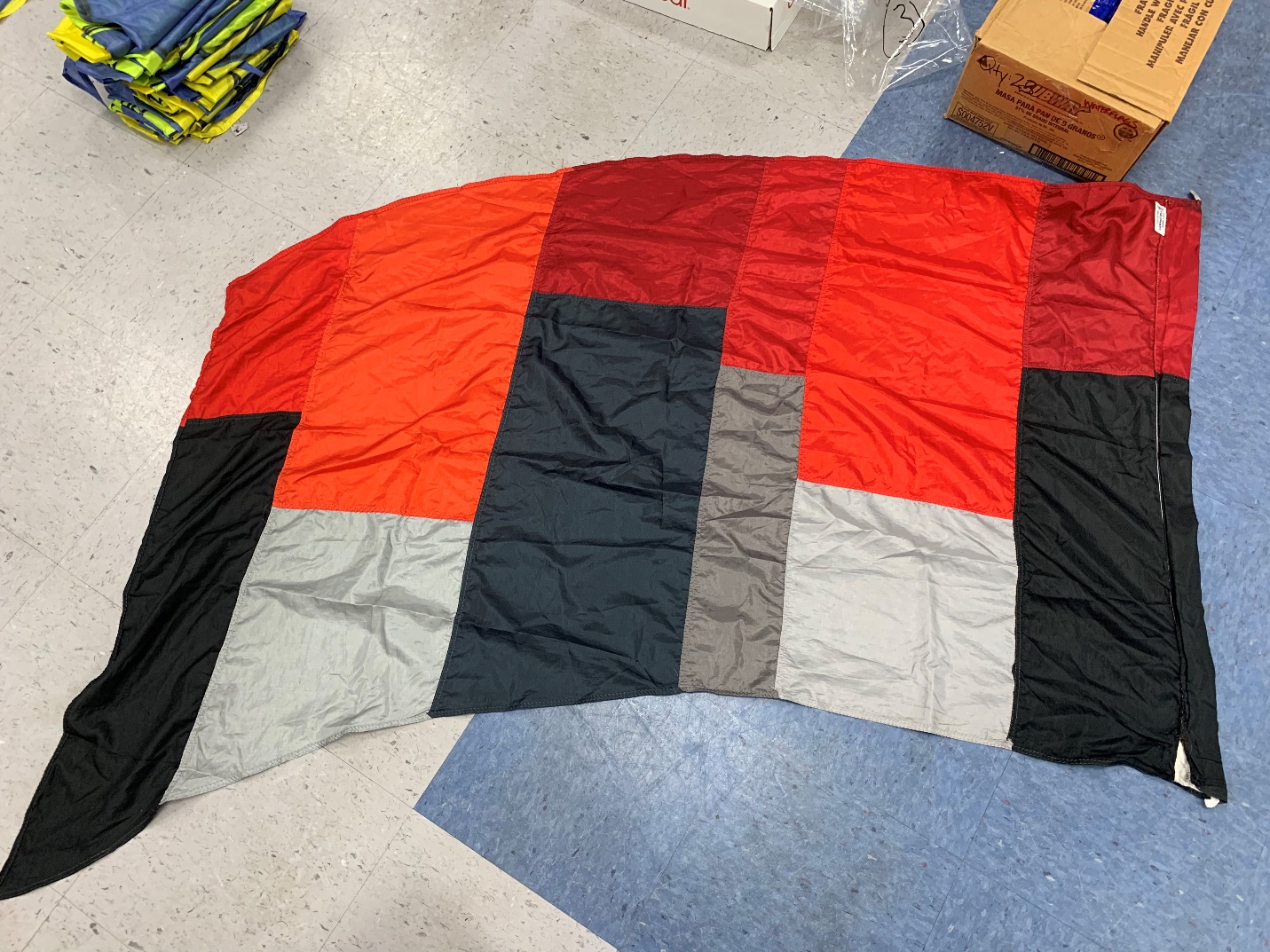 Multi color block (17 flags – 36”x78”) $15 each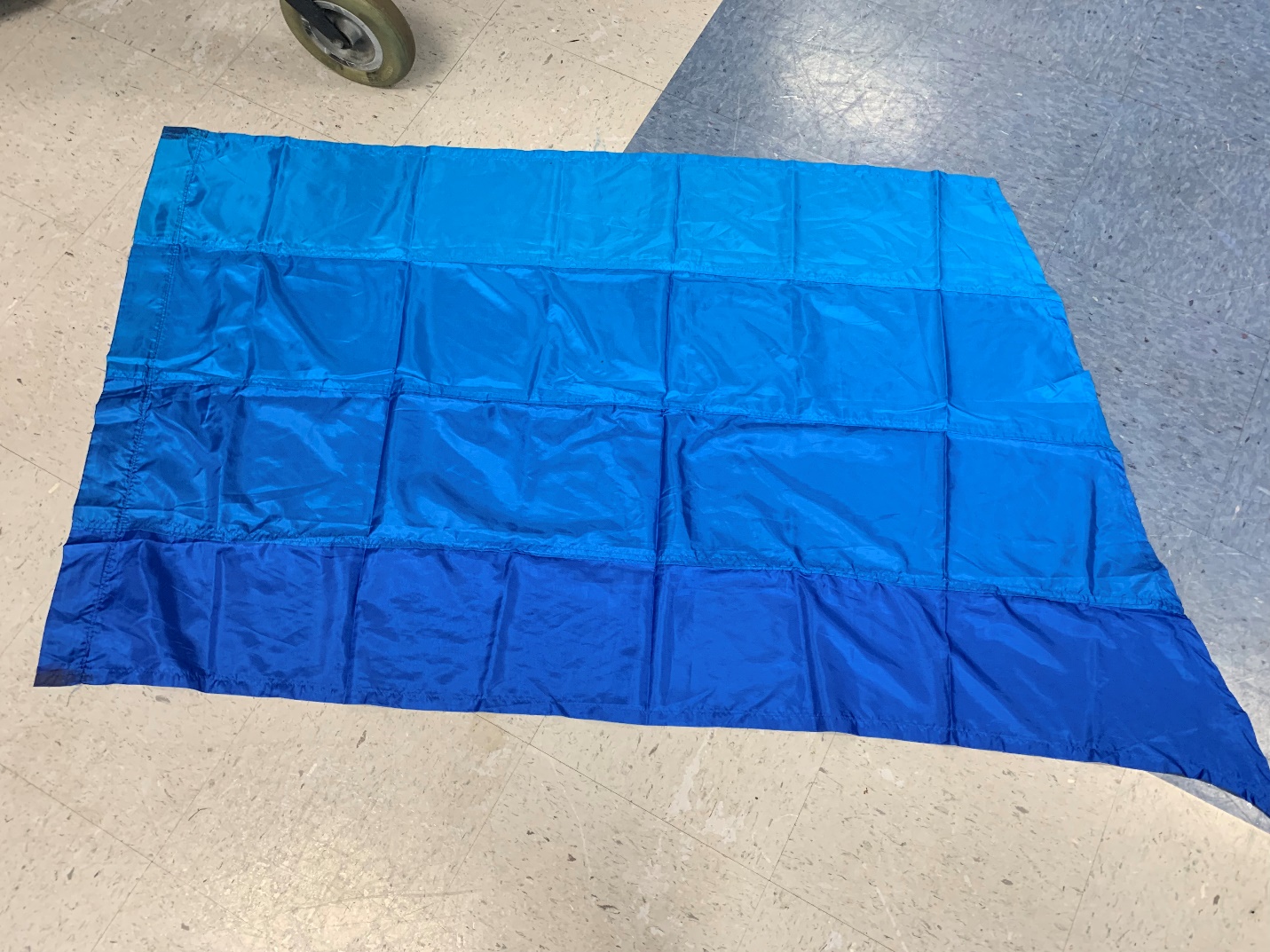 Multi blue (18 flags – 35”x68”) $10 each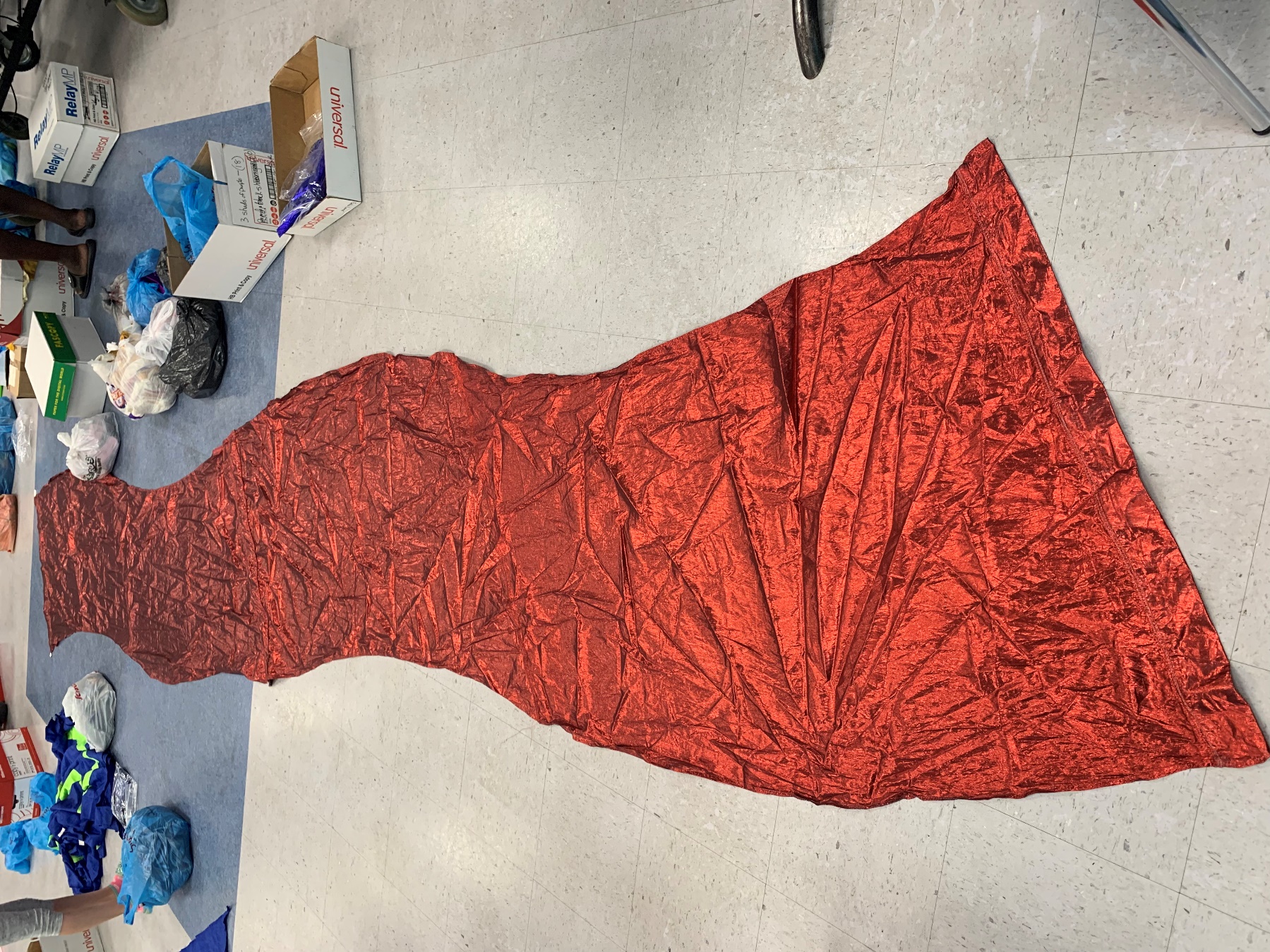 Red Shimmer – long (7 – 35”x18.5’)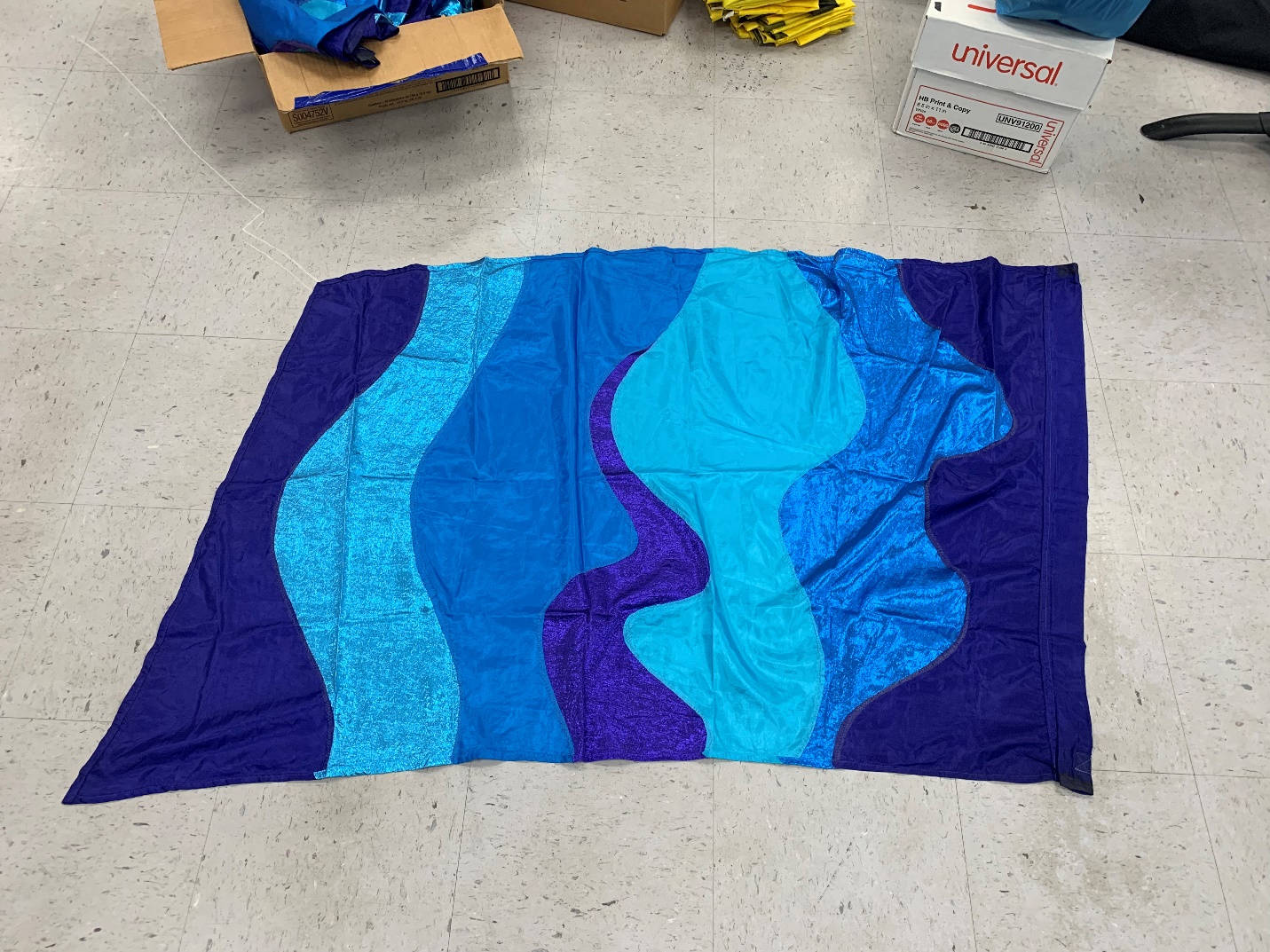 Multi blue wave (22 flags – 35”x52”) $10 each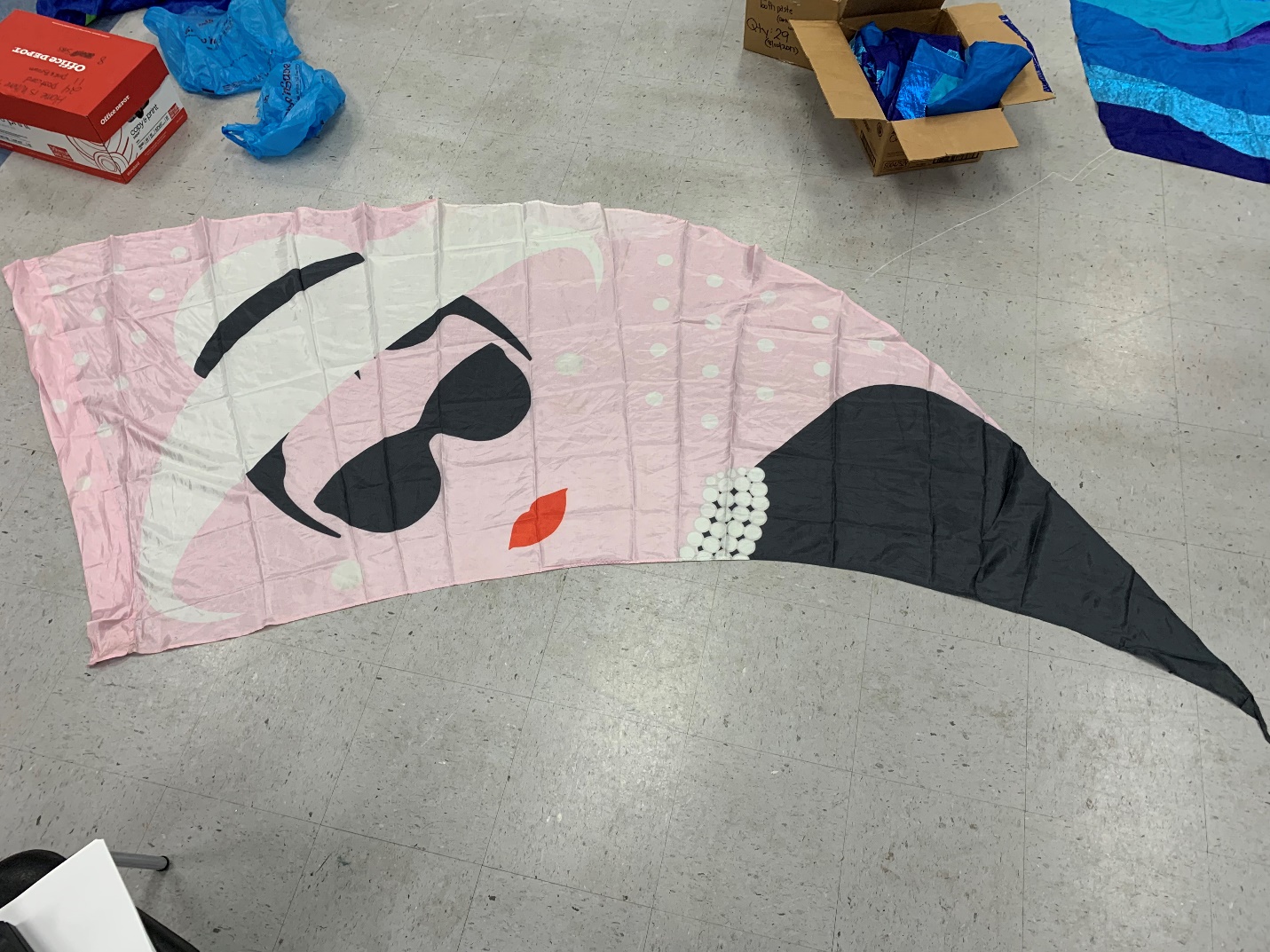 Pink Audrey Hepburn (30 flags – 45”x115”) $30 eachYellow swirl (32 flags – 36”x52”) $25 each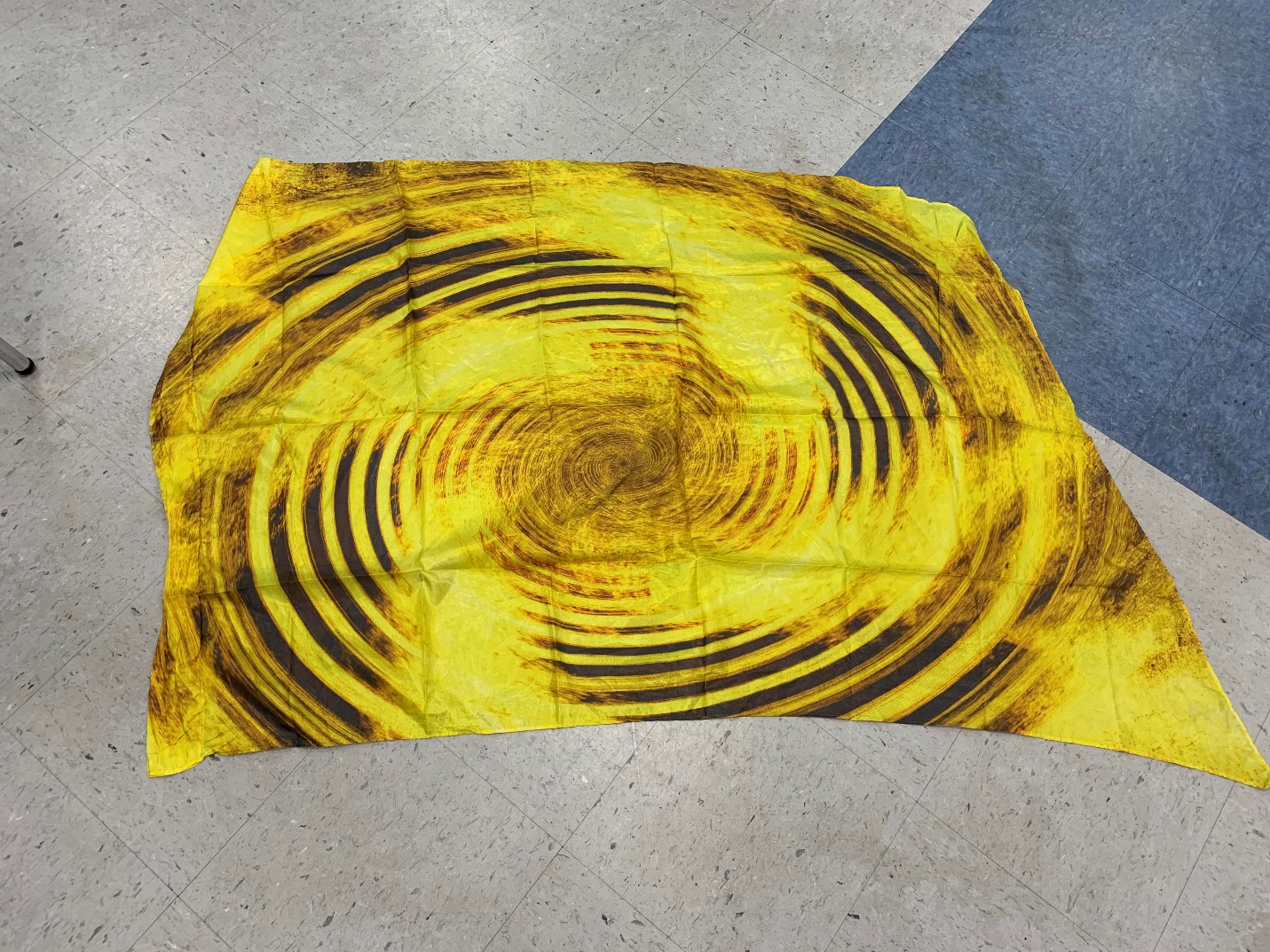 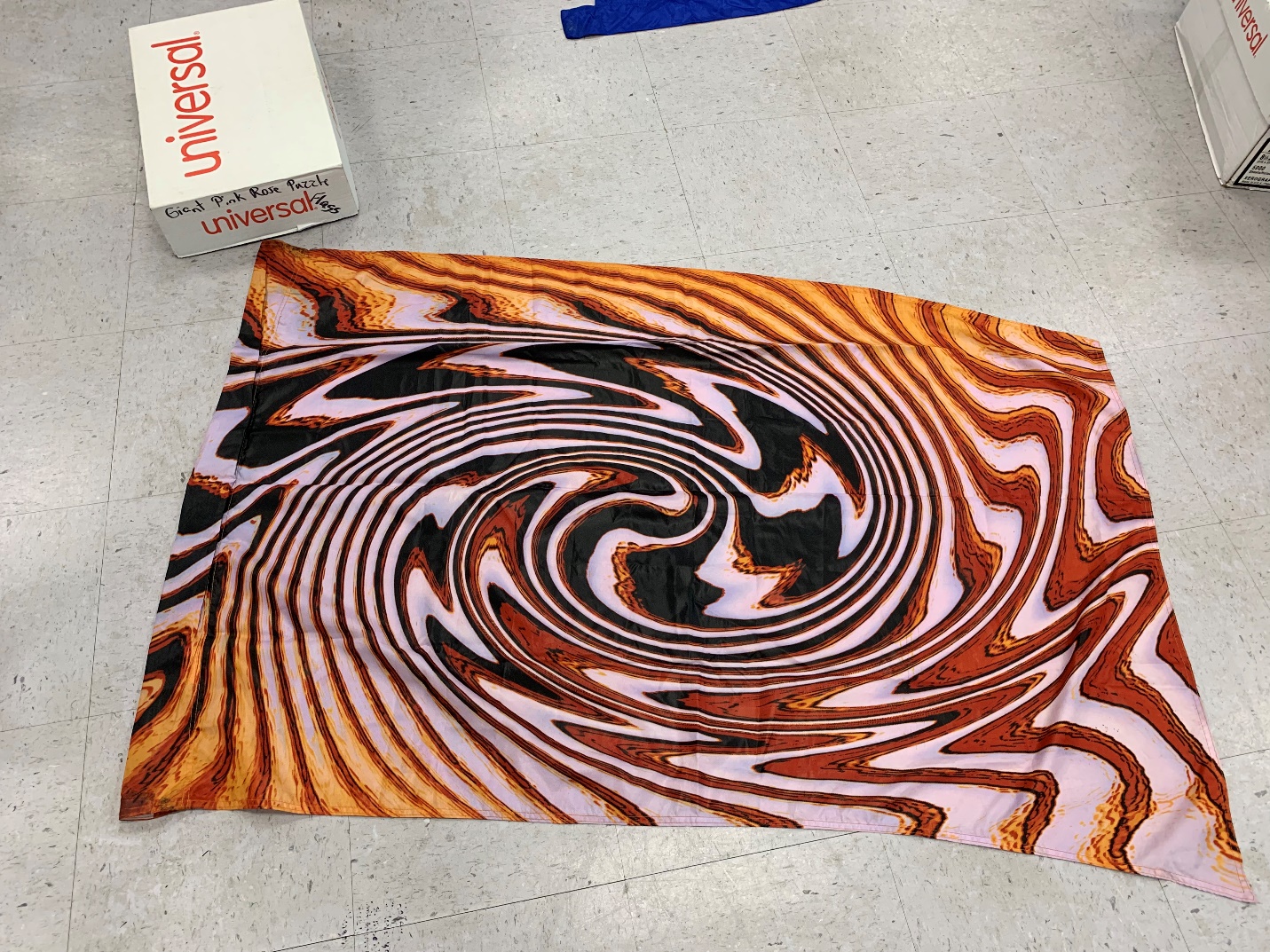 Kaleidiscope “bacon” (21 flags – 36”x52”) $10 each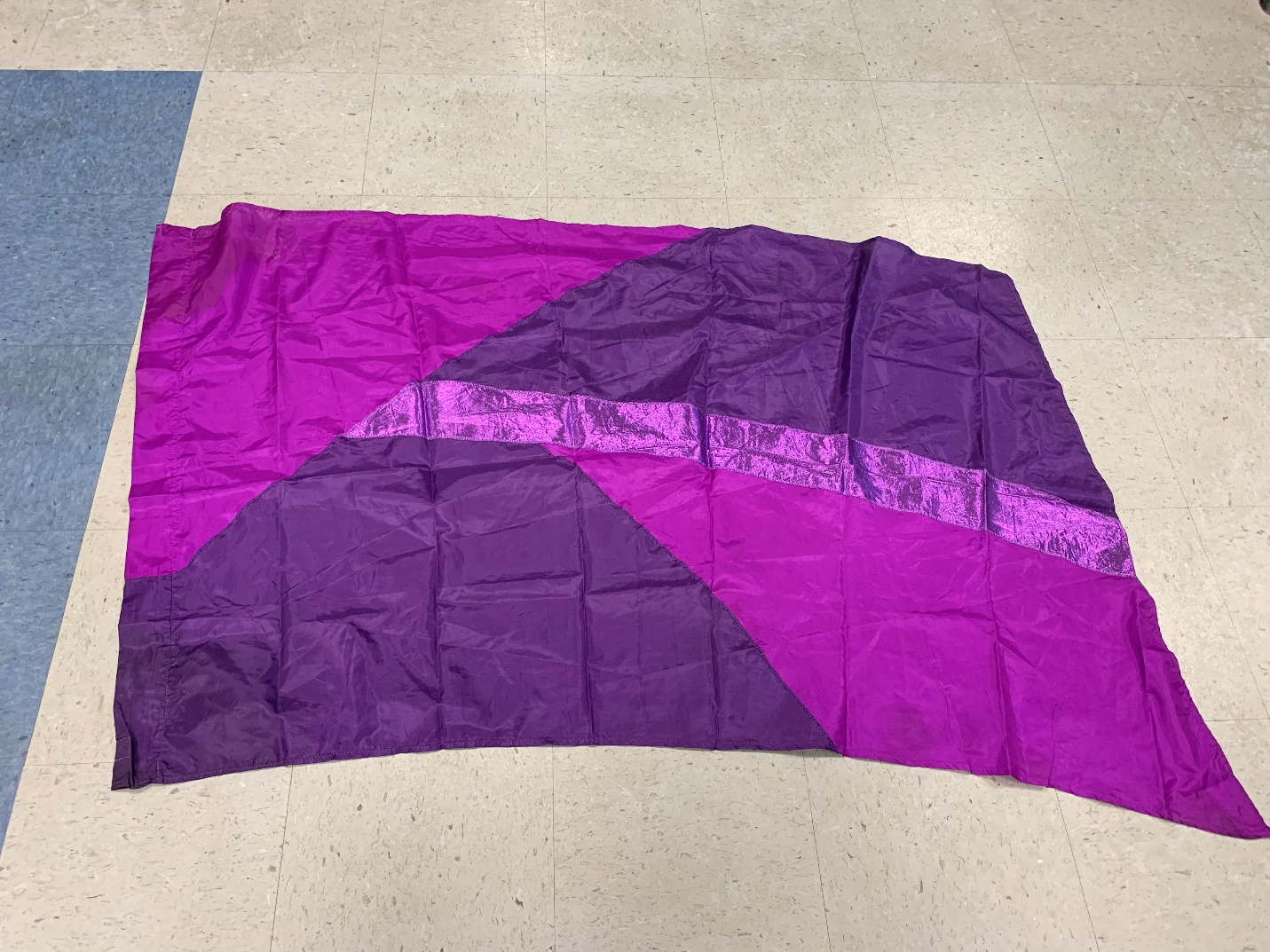 Purple multi-color (14 flags – 35”x71”) $10 each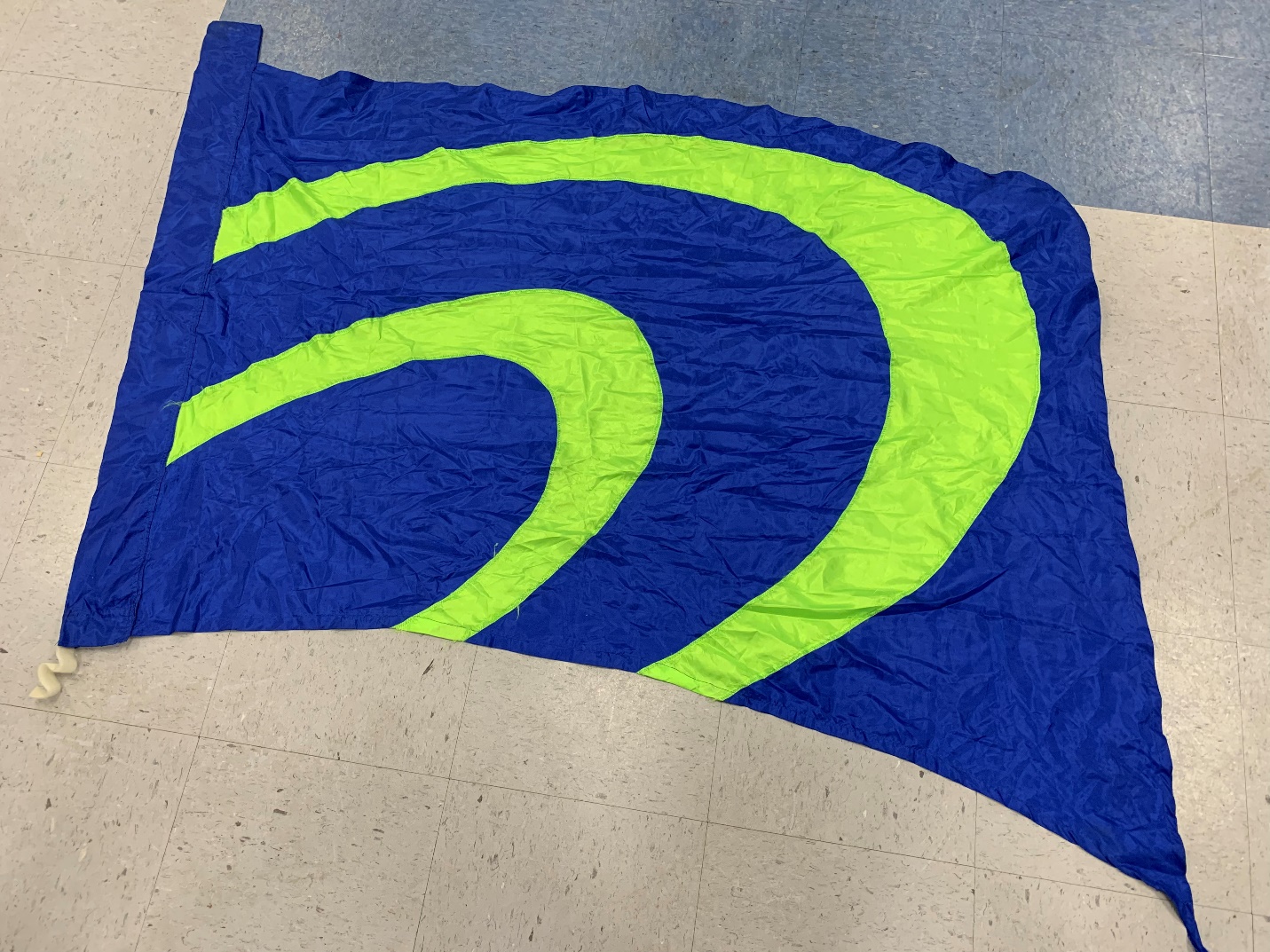 Blue with lime green (12 flags – 39”x75”) $5 each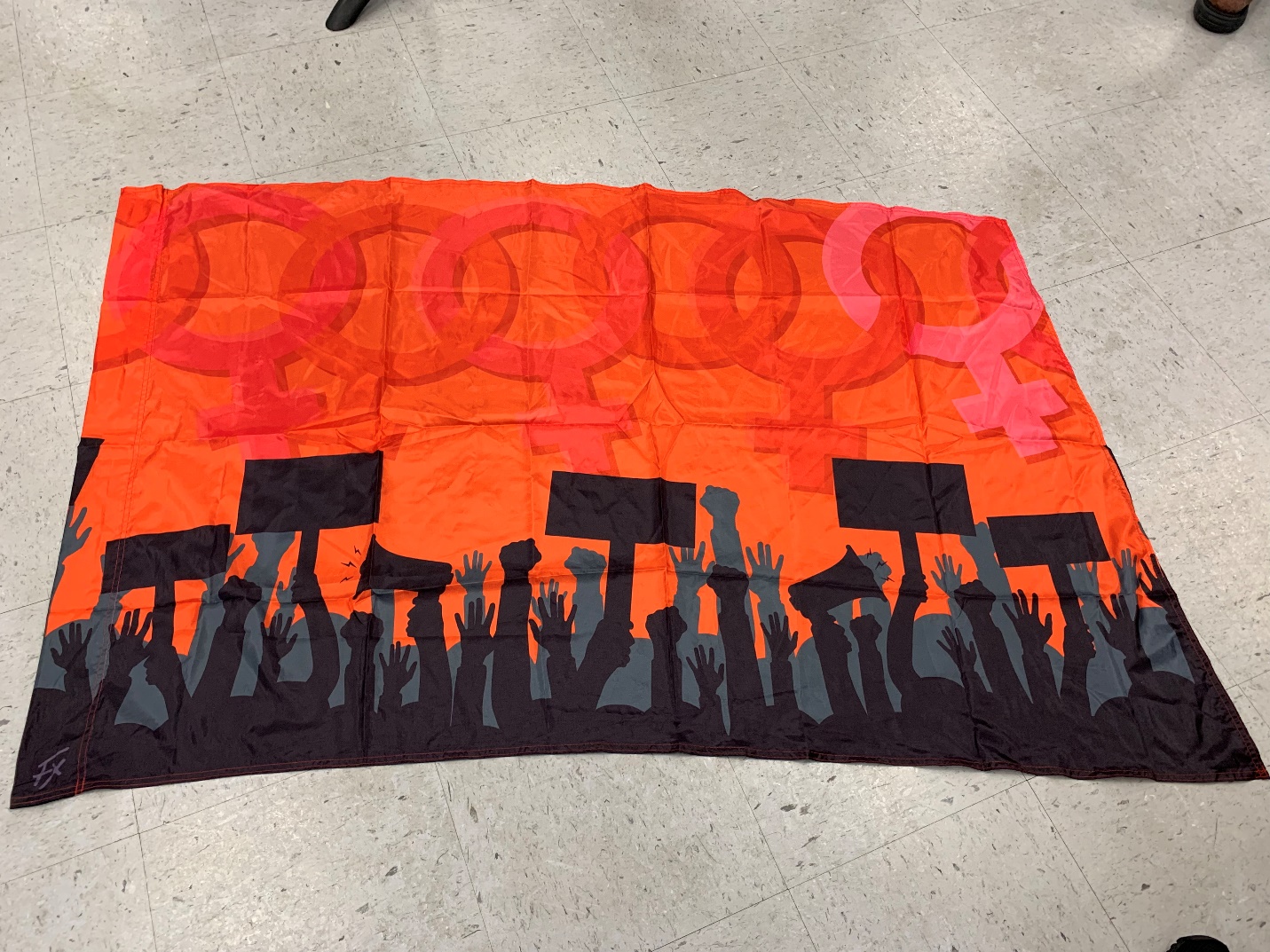 Women protest flag (14 flags – 36”x52”) $25 each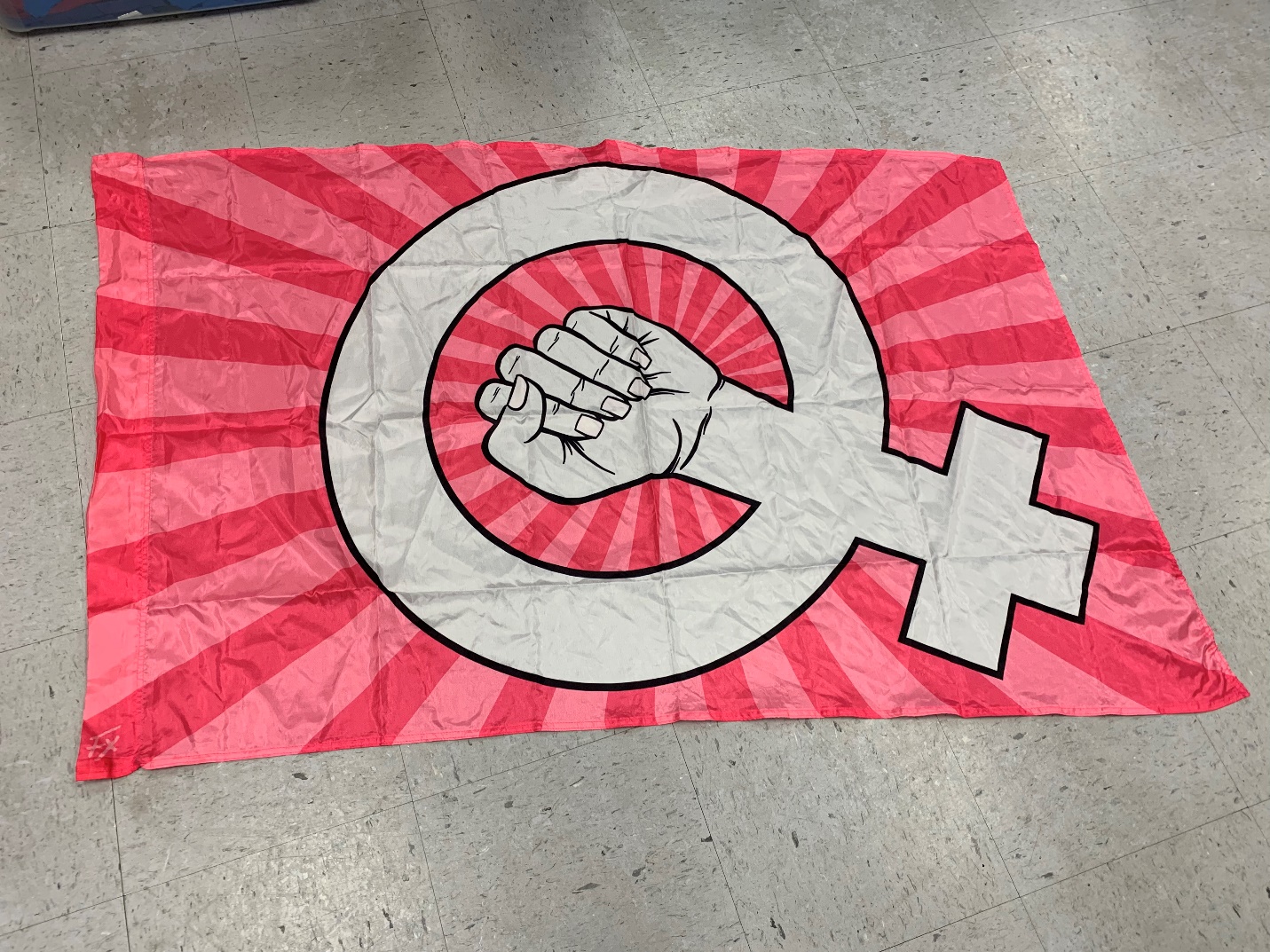 Pink women protest flag (14 flags – 36”x52”) $25 each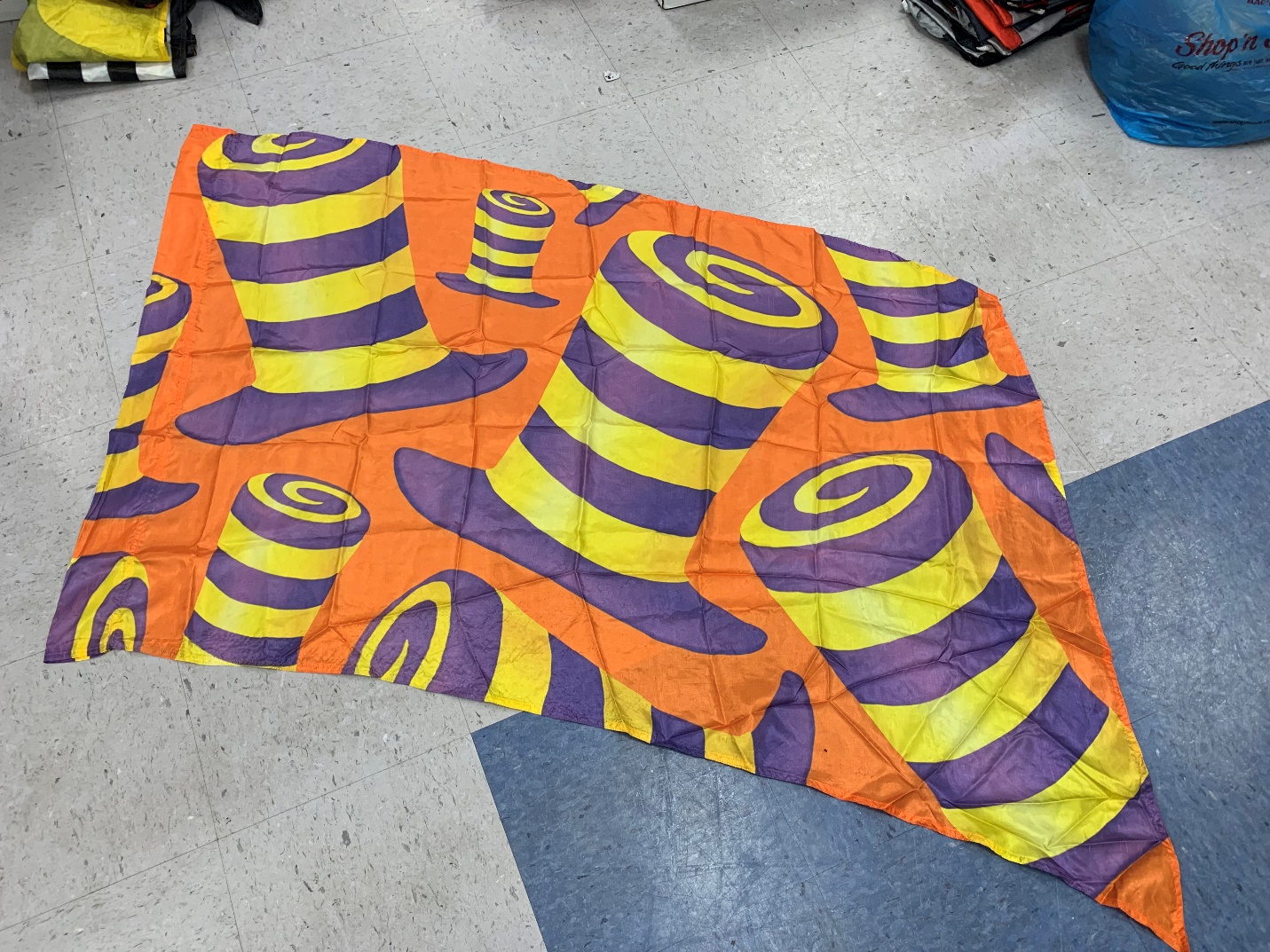 Mad Hat flags (32 flags – 36”x55”) $30 each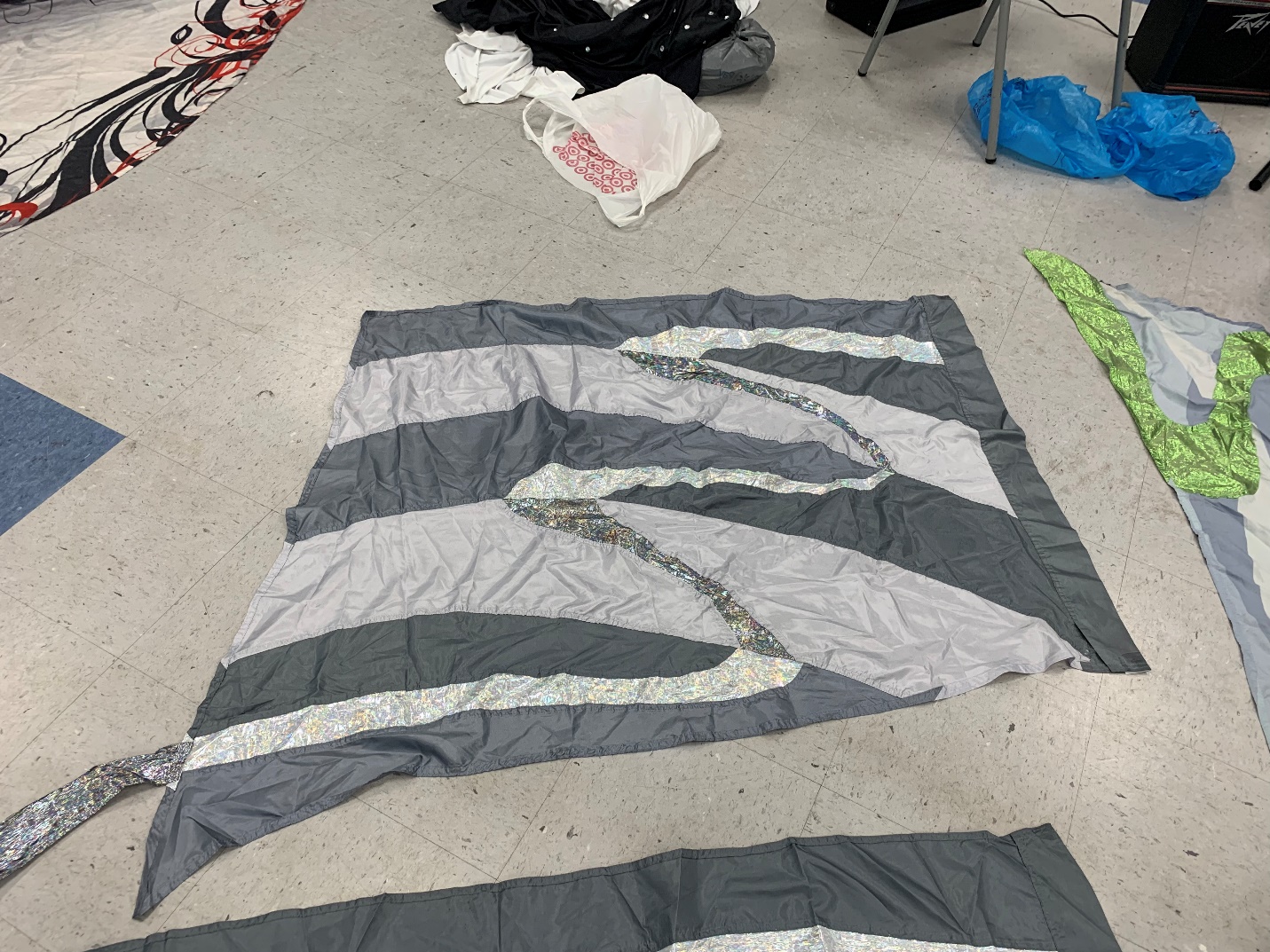 Multi-Gray (19 flags – 35”x69”) $5 each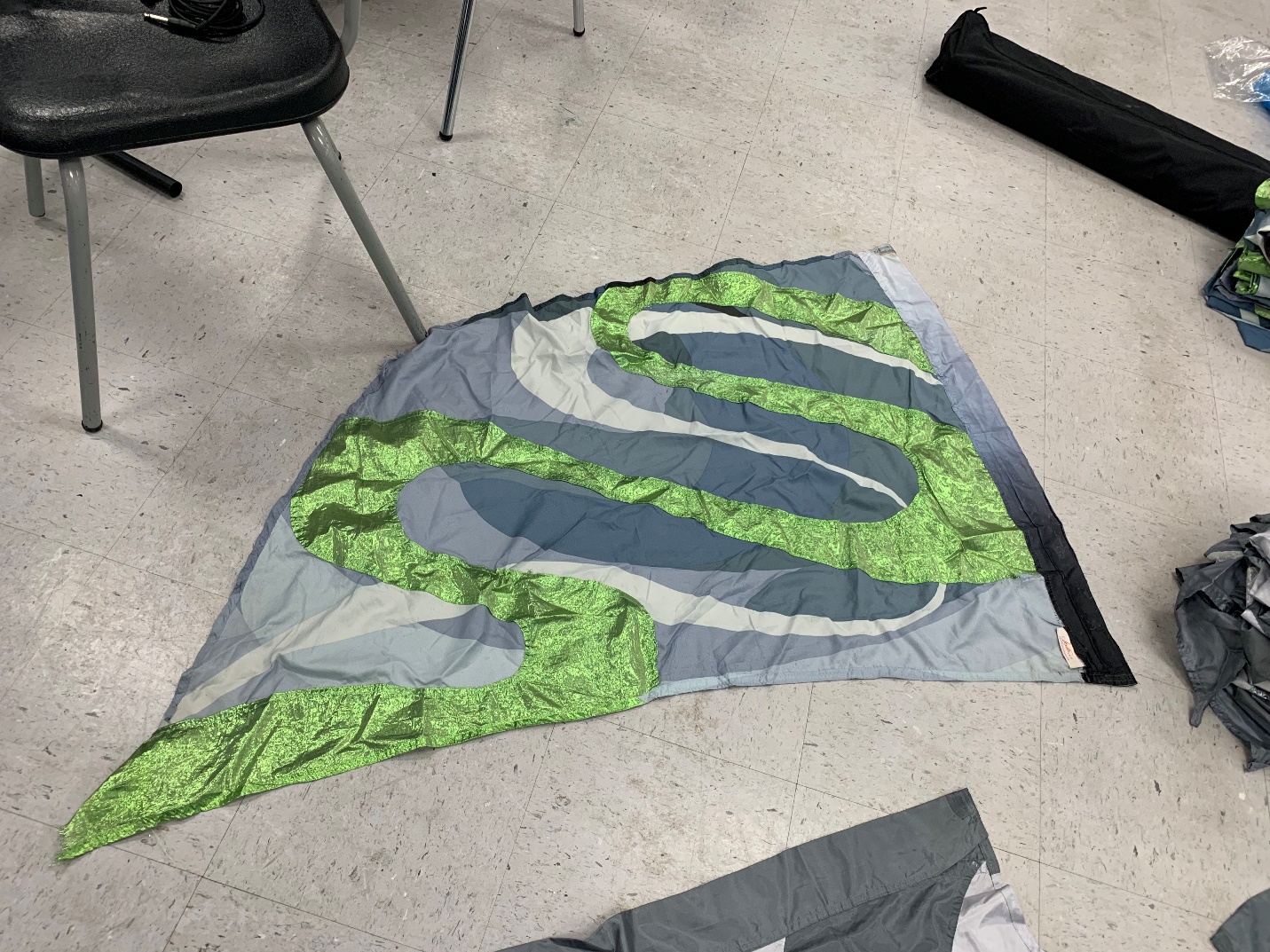 Gray and green swing flag (16 flags – 35”x54”) $5 eachLady Gaga rainbow (32 flags – 36”x55”) $25 each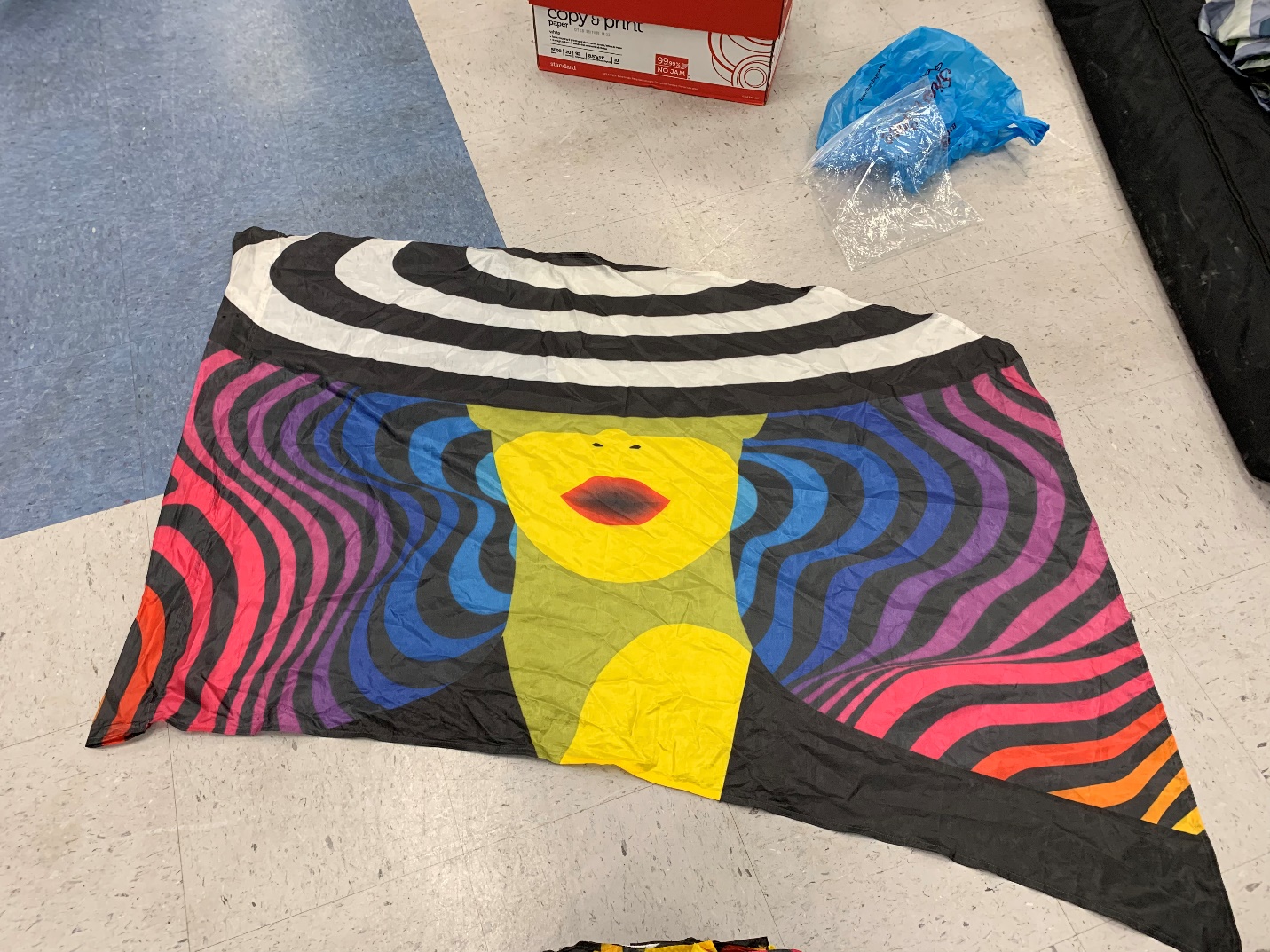 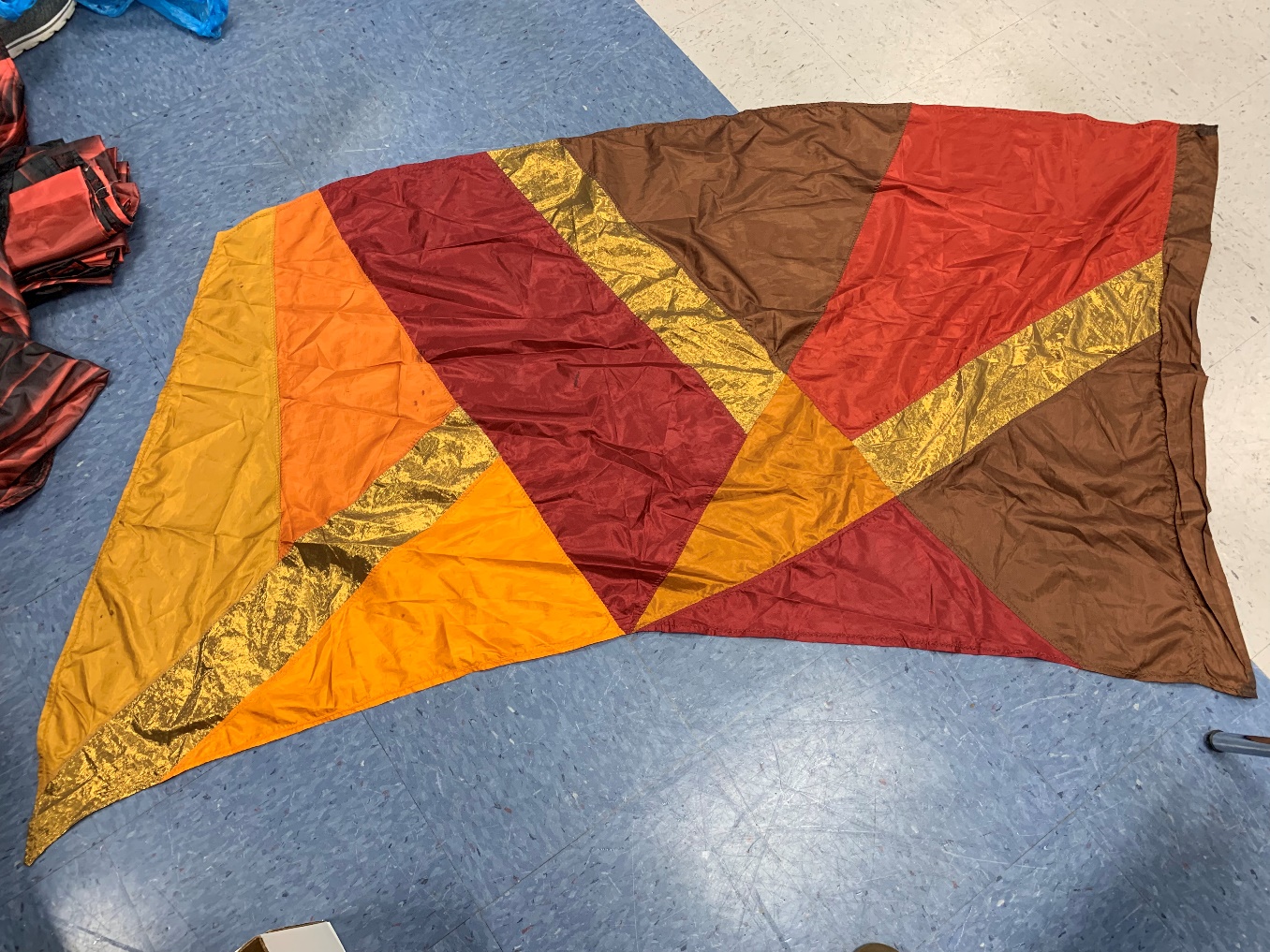 Fall multi color (18 flags – 34”x55”) $15 each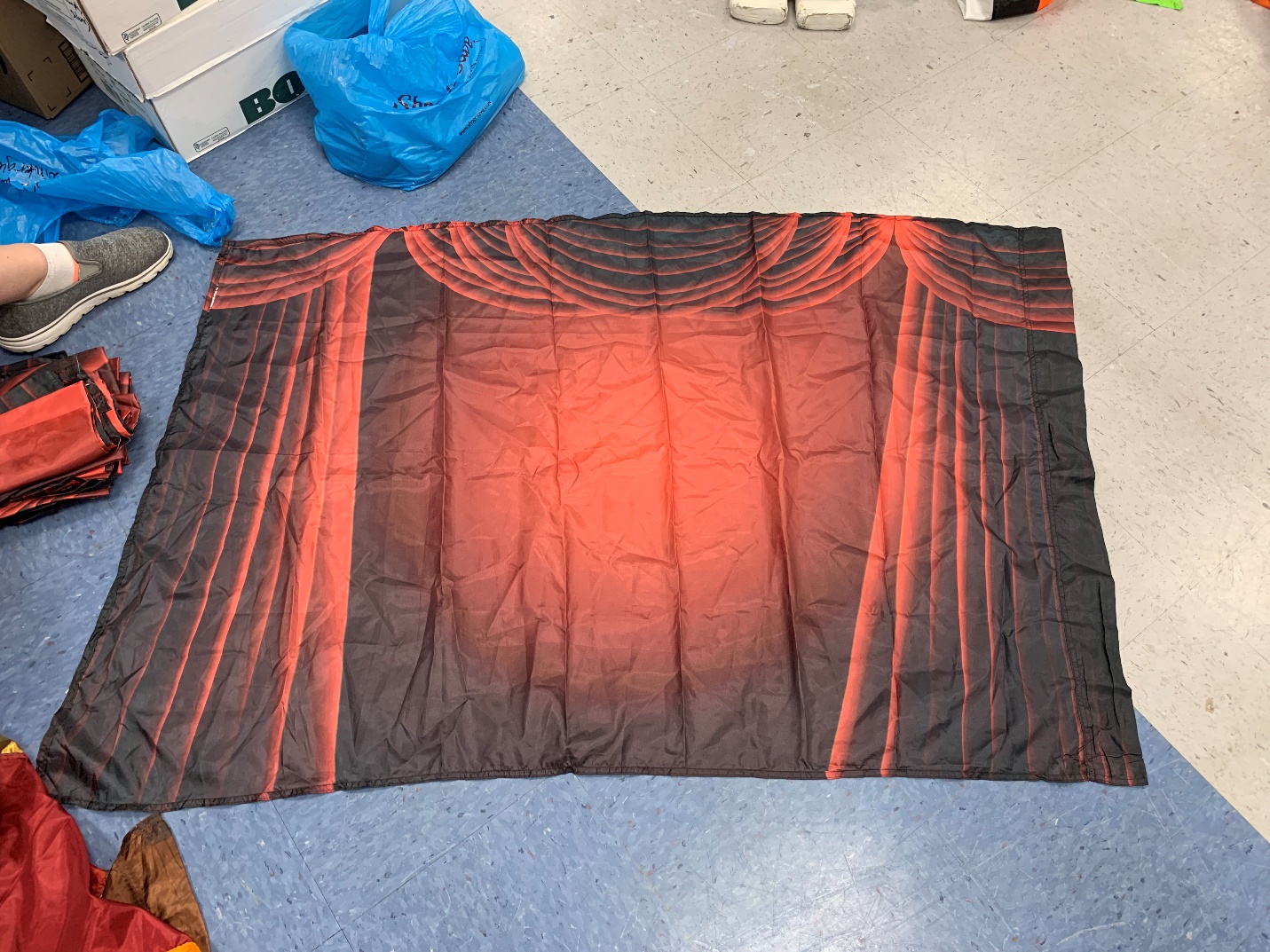 Red theater curtain (12 flags – 35”x52”) $30 each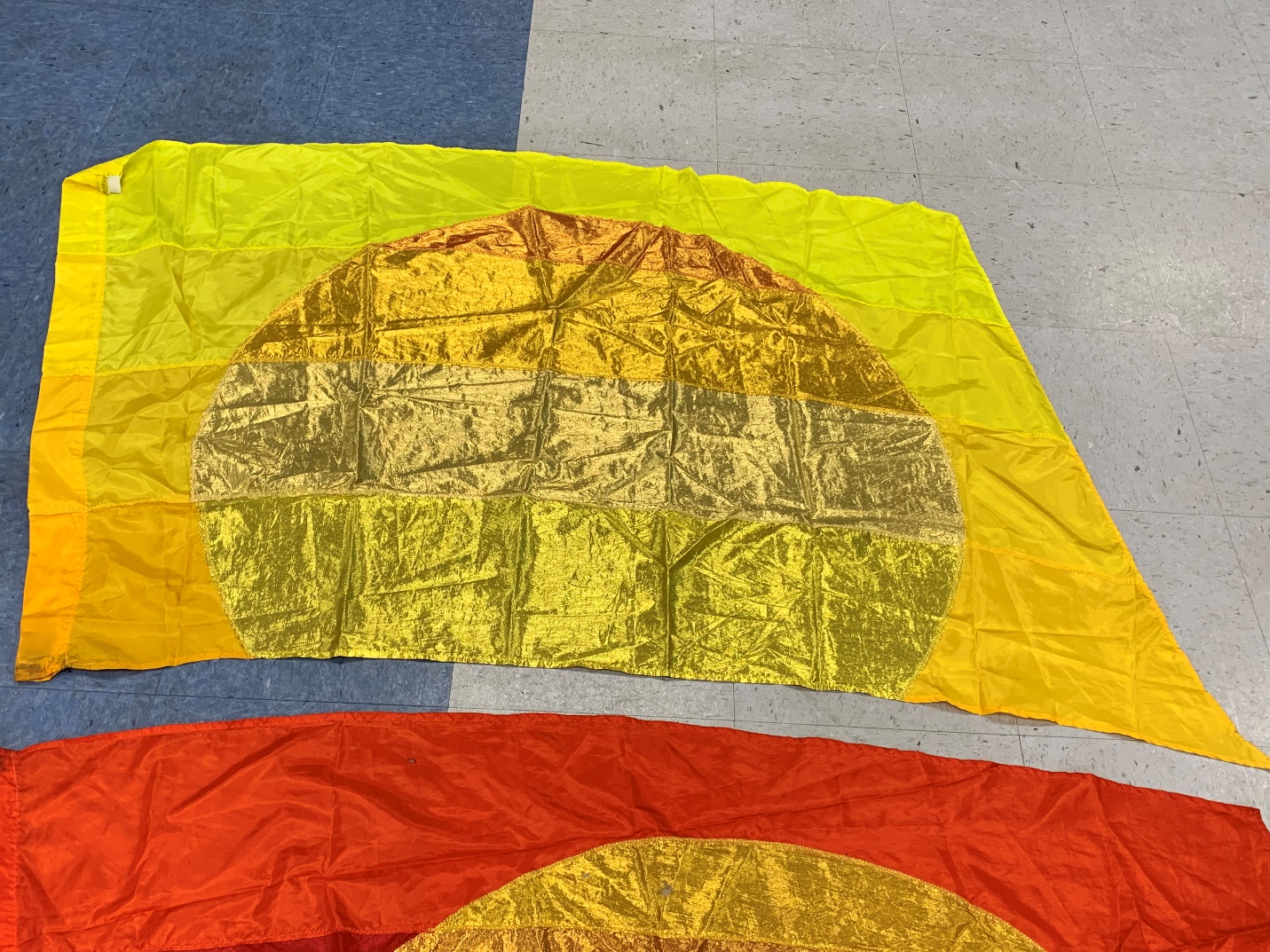 Sunrise (16 flags, 34”x69”) $20 each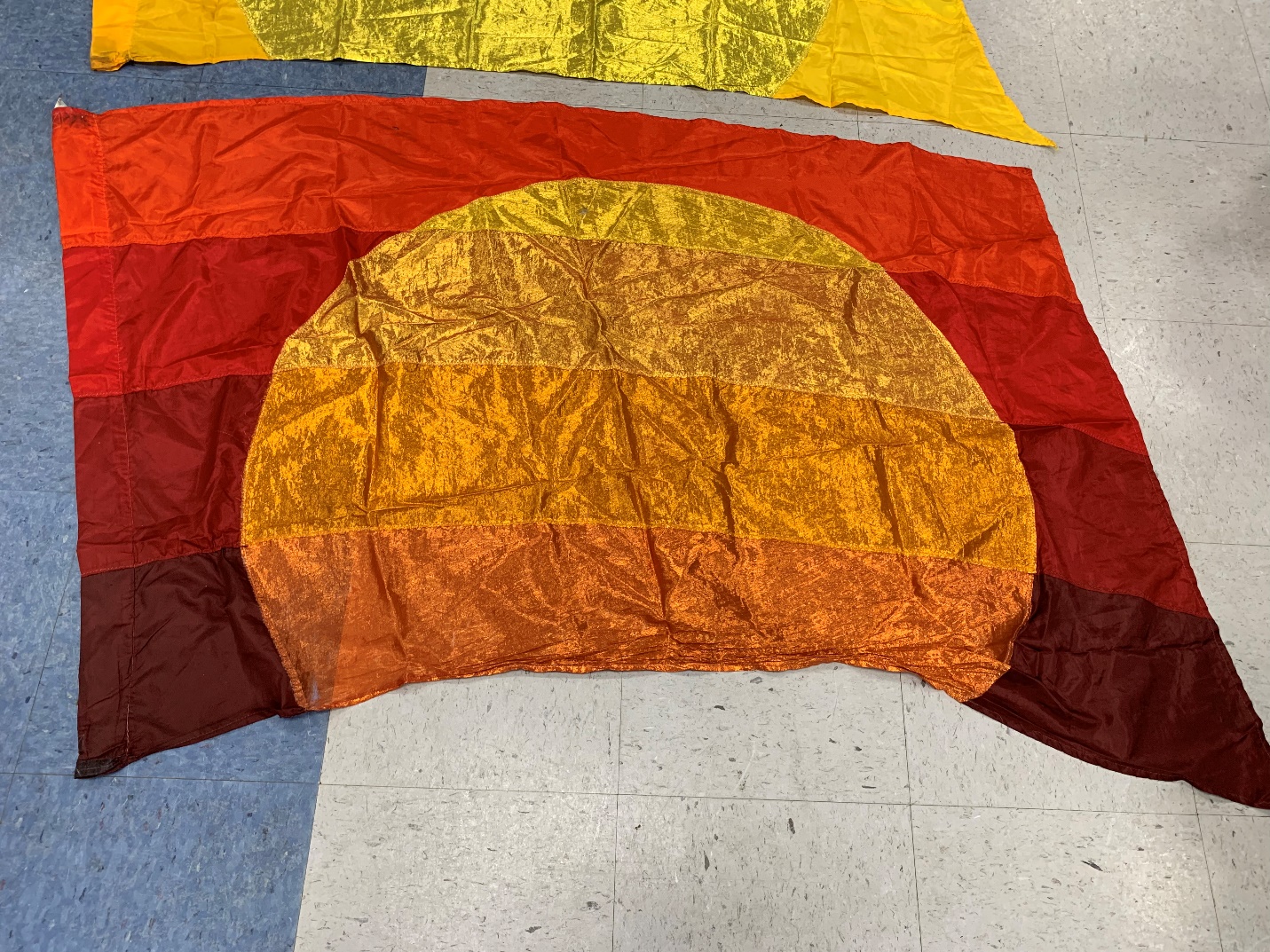 Sunset (16 flags, 34”x69”) $20 eachMonet, Water Lily (____ flags, 36”x52”) $30 each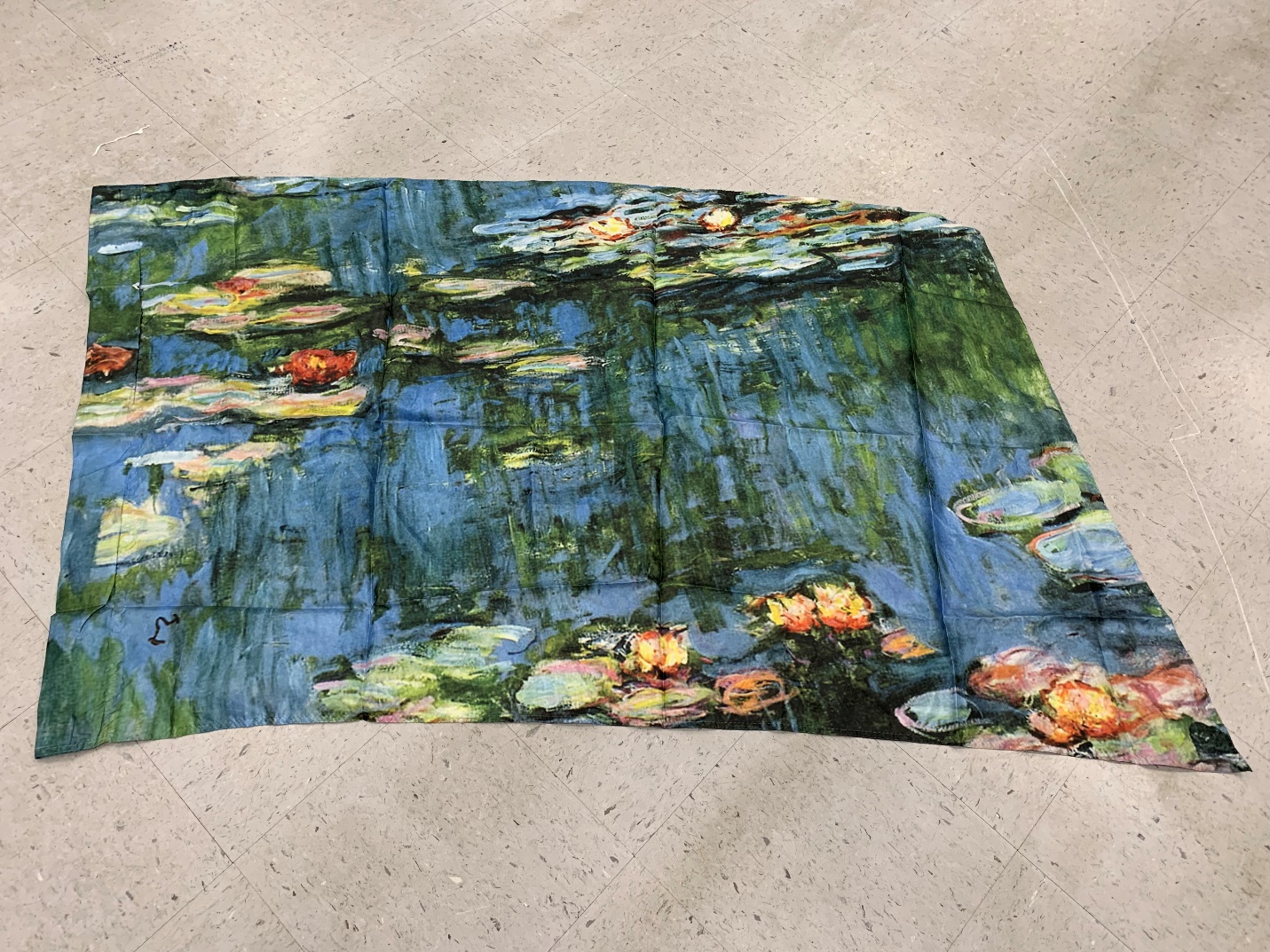 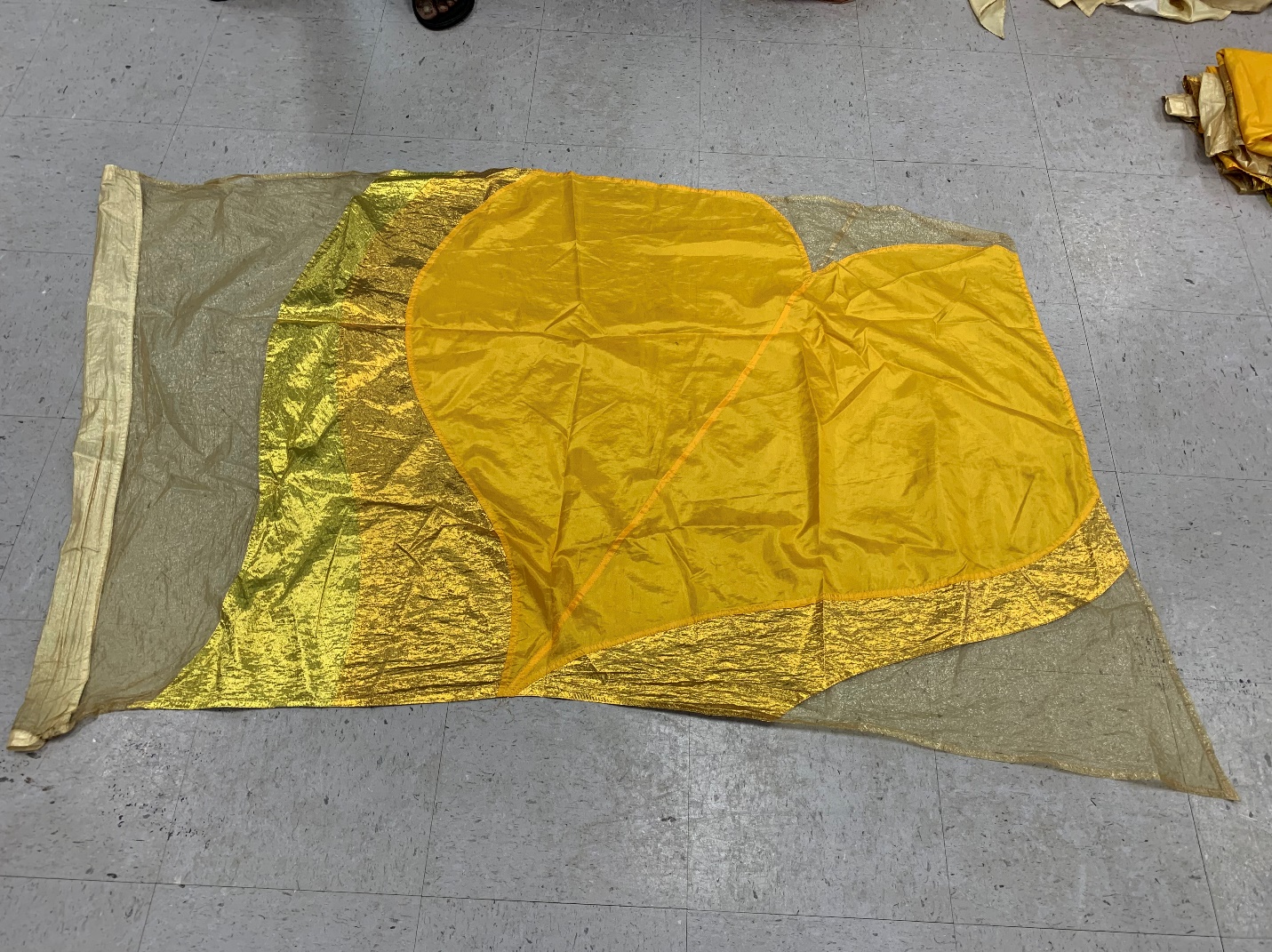 Yellow Heart (5 flags – 37”x59”)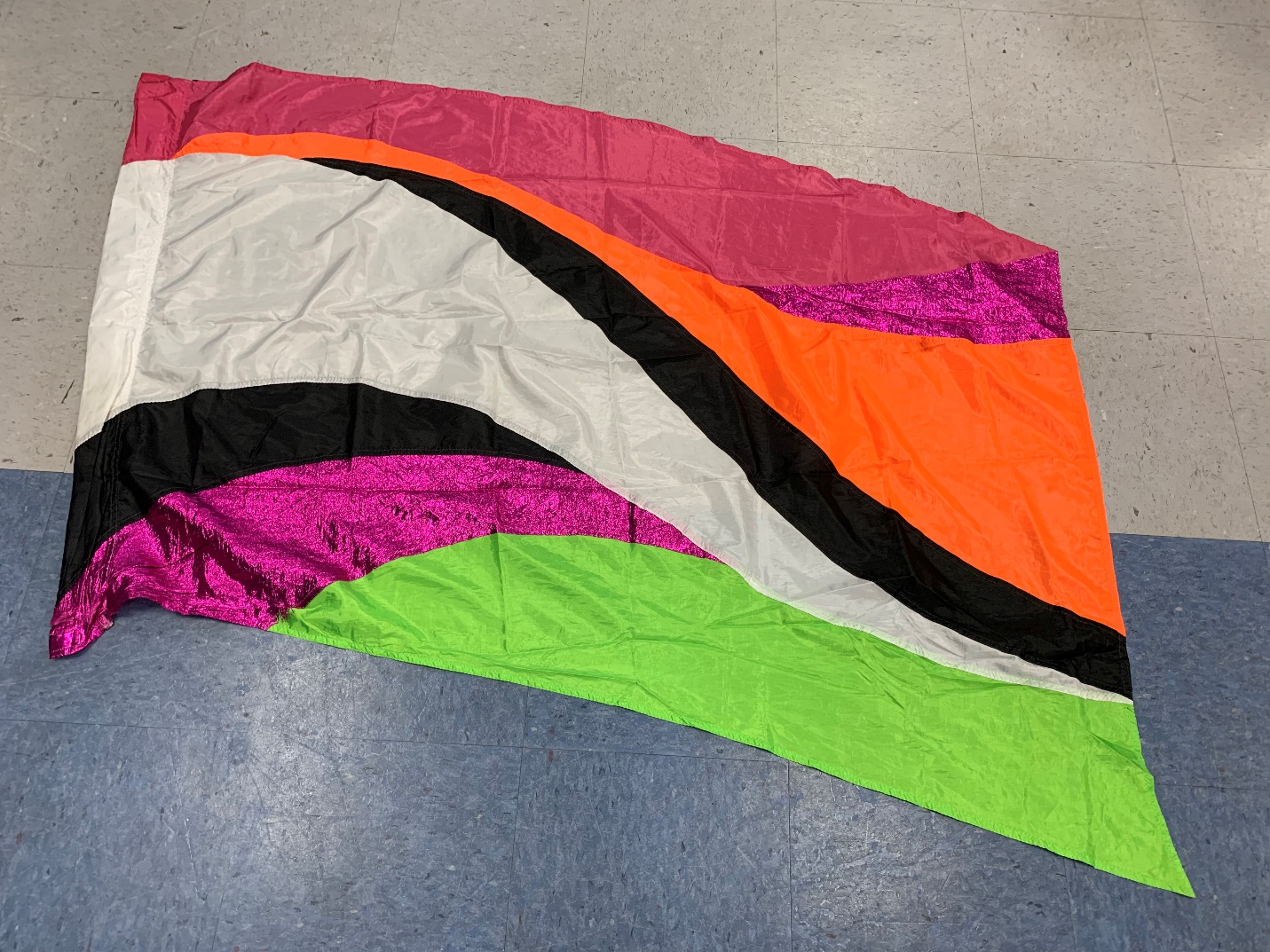 Magenta multi color (10 flags – 36”x54”) $10 eachRed circle with black (10 flags – 35”x65”) $10 each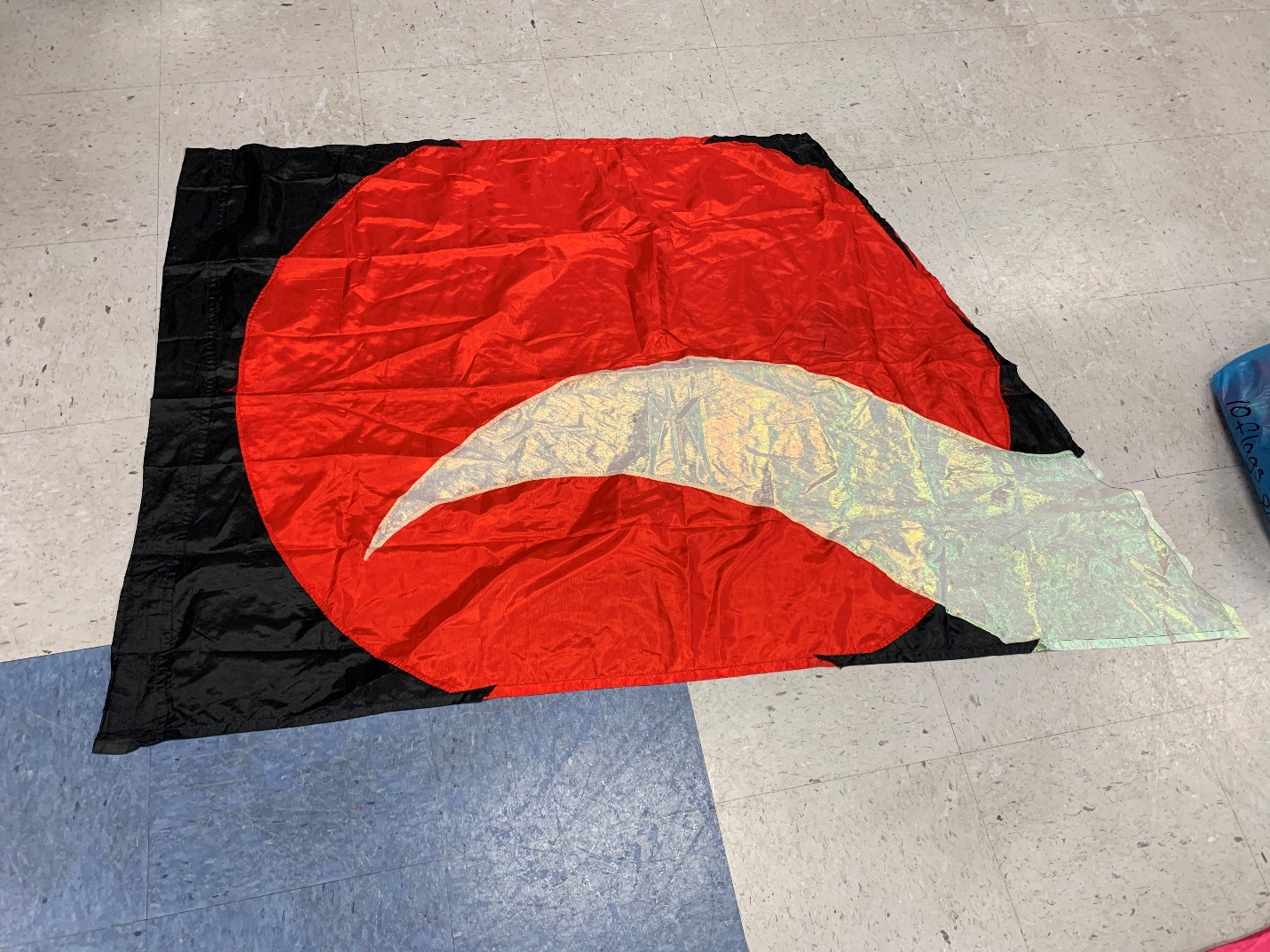 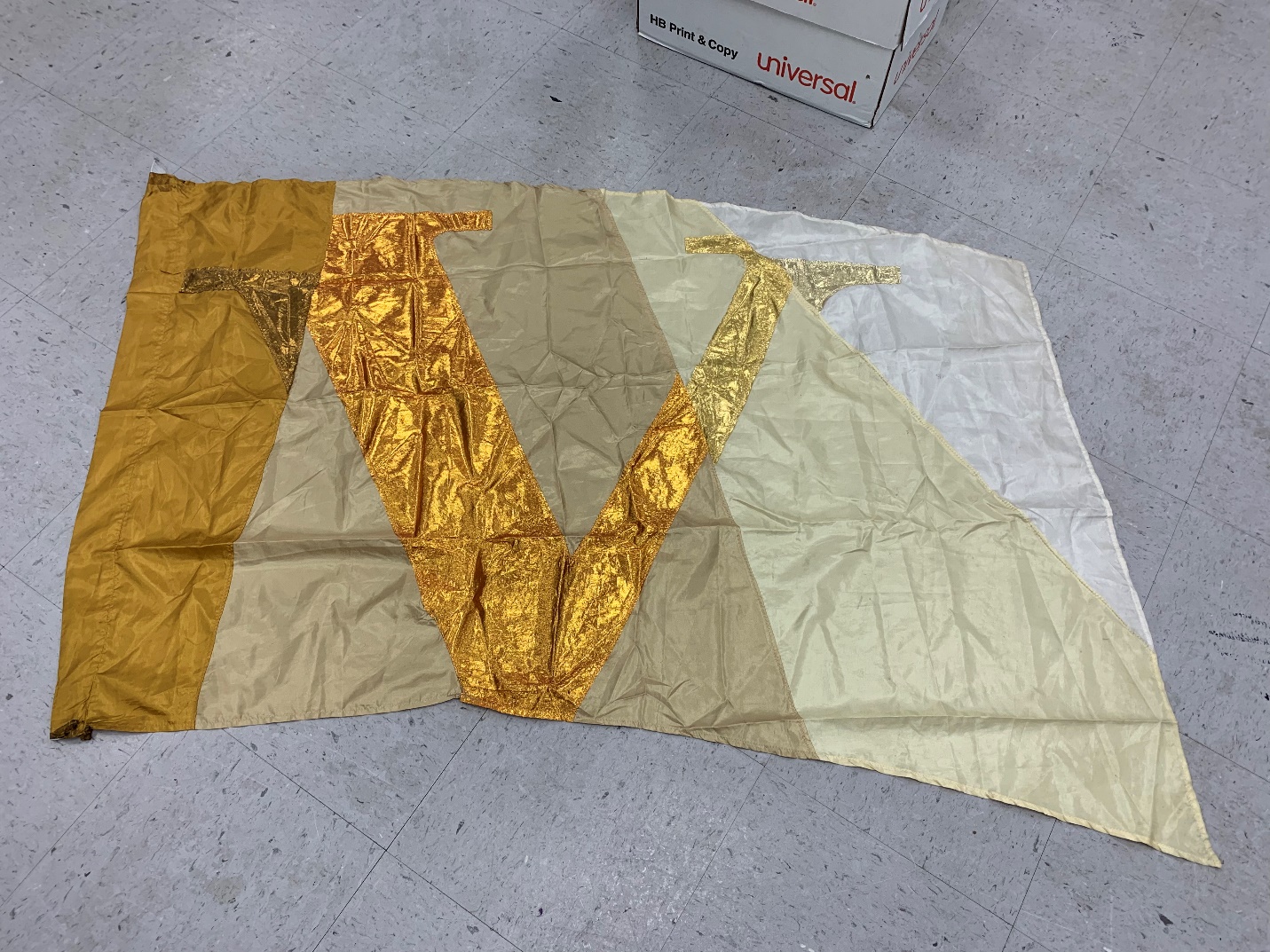 Gold V (11 flags – 35”x53”) $15 eachTrain ticket (11 flags – 36”x52”) $30 each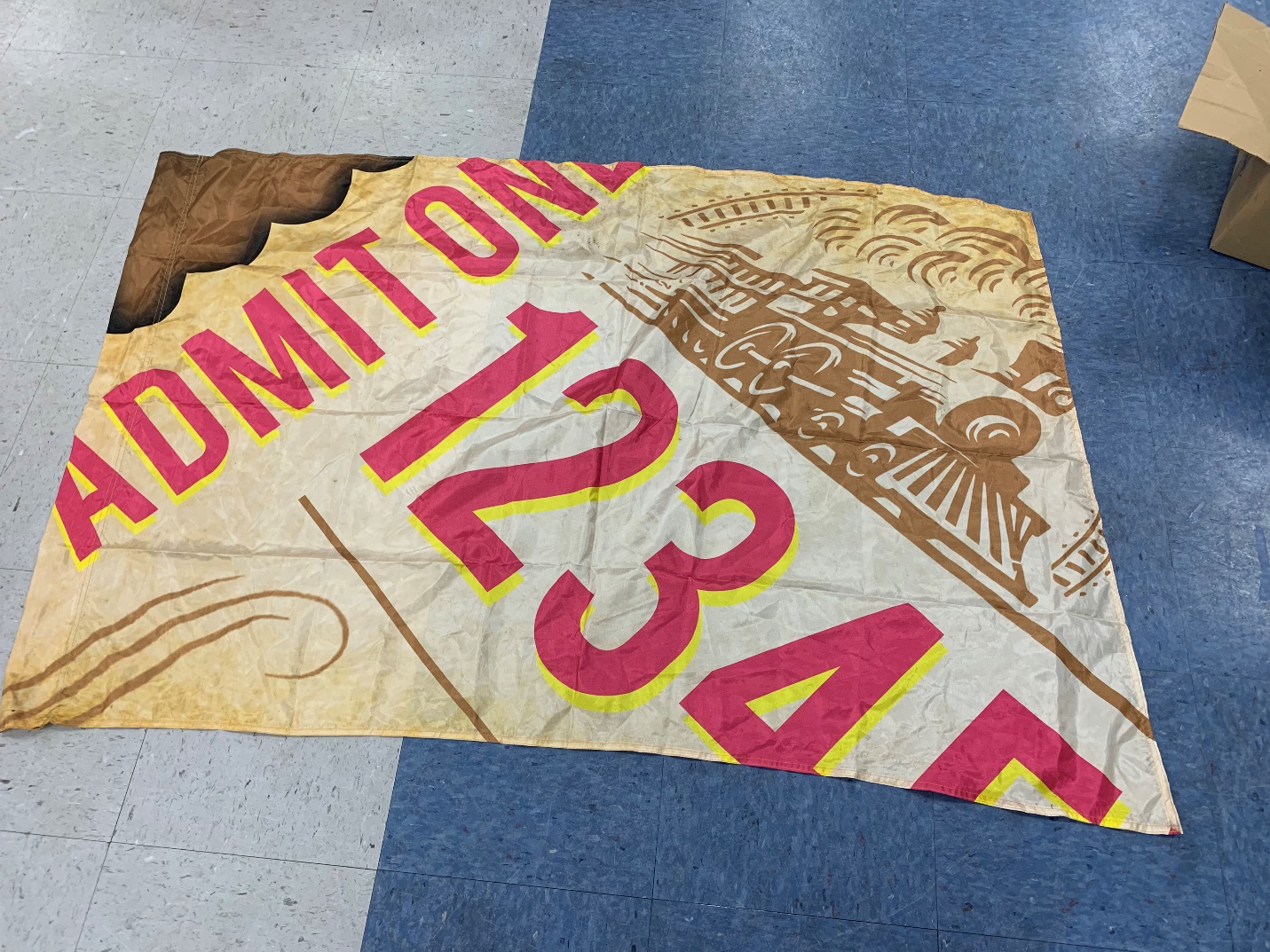 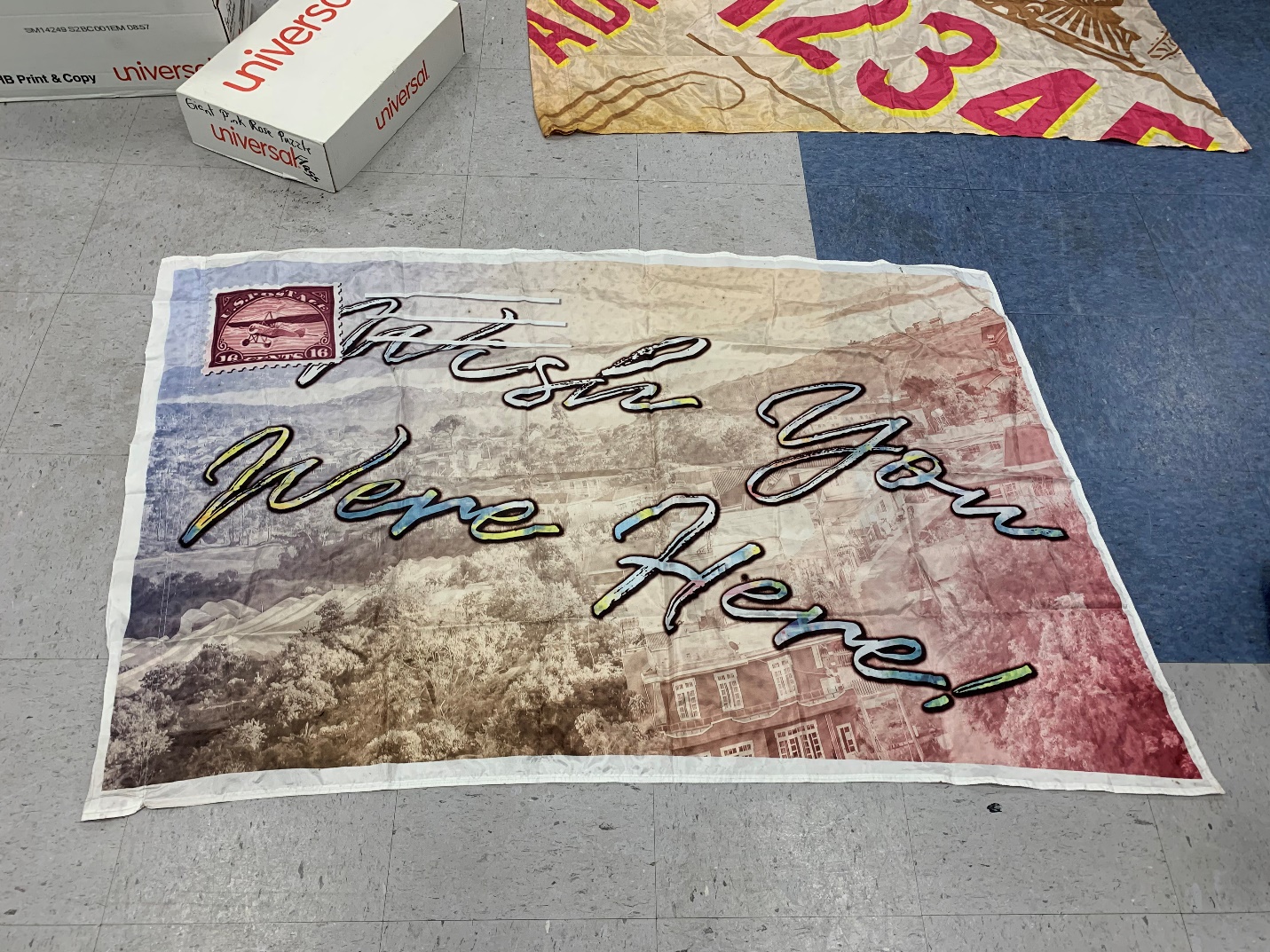 Postcard (24 flags – 36”x52”) $30 each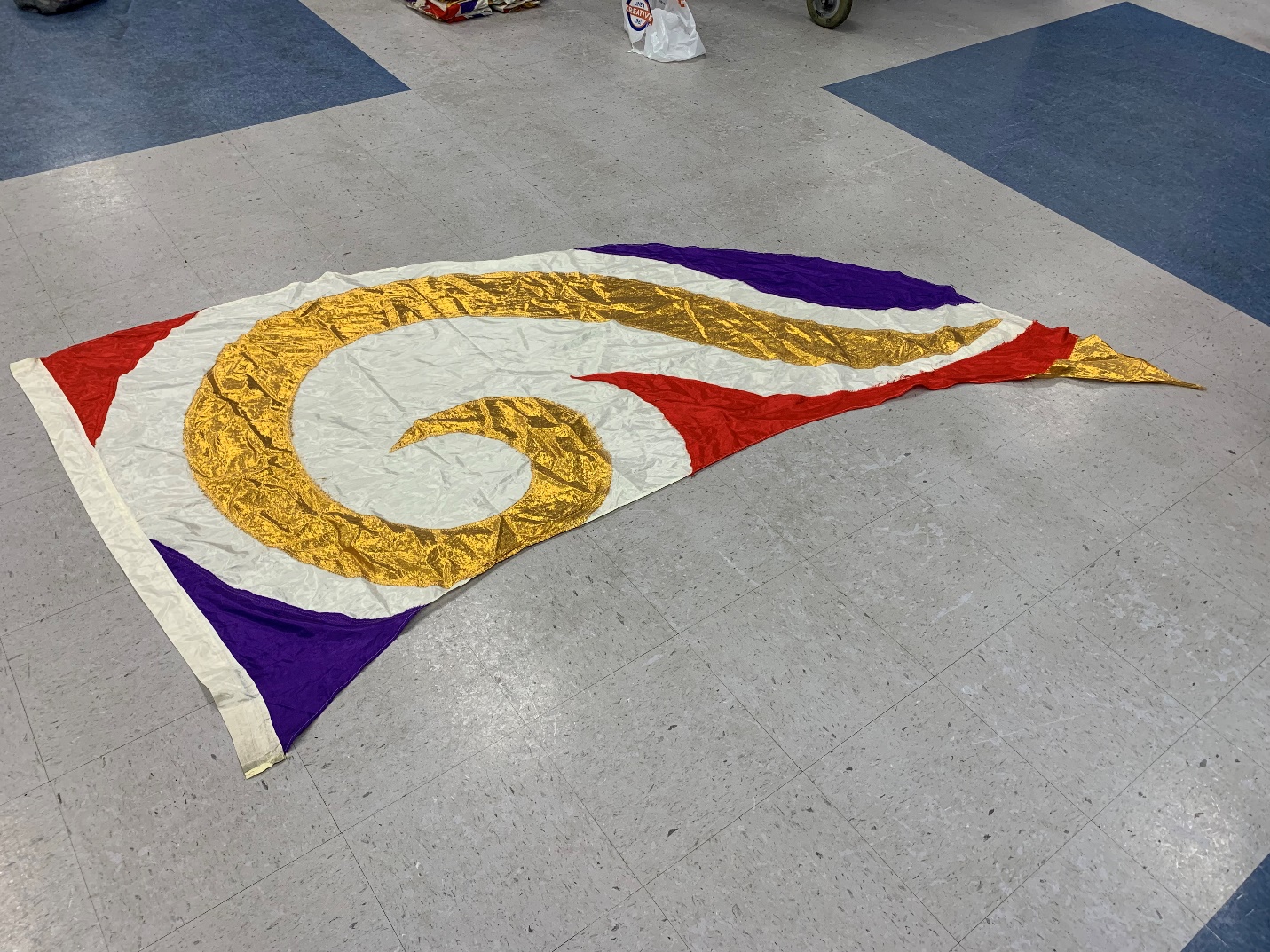 Gold swirl swing flag (21 flags – 46”x103”) $10 each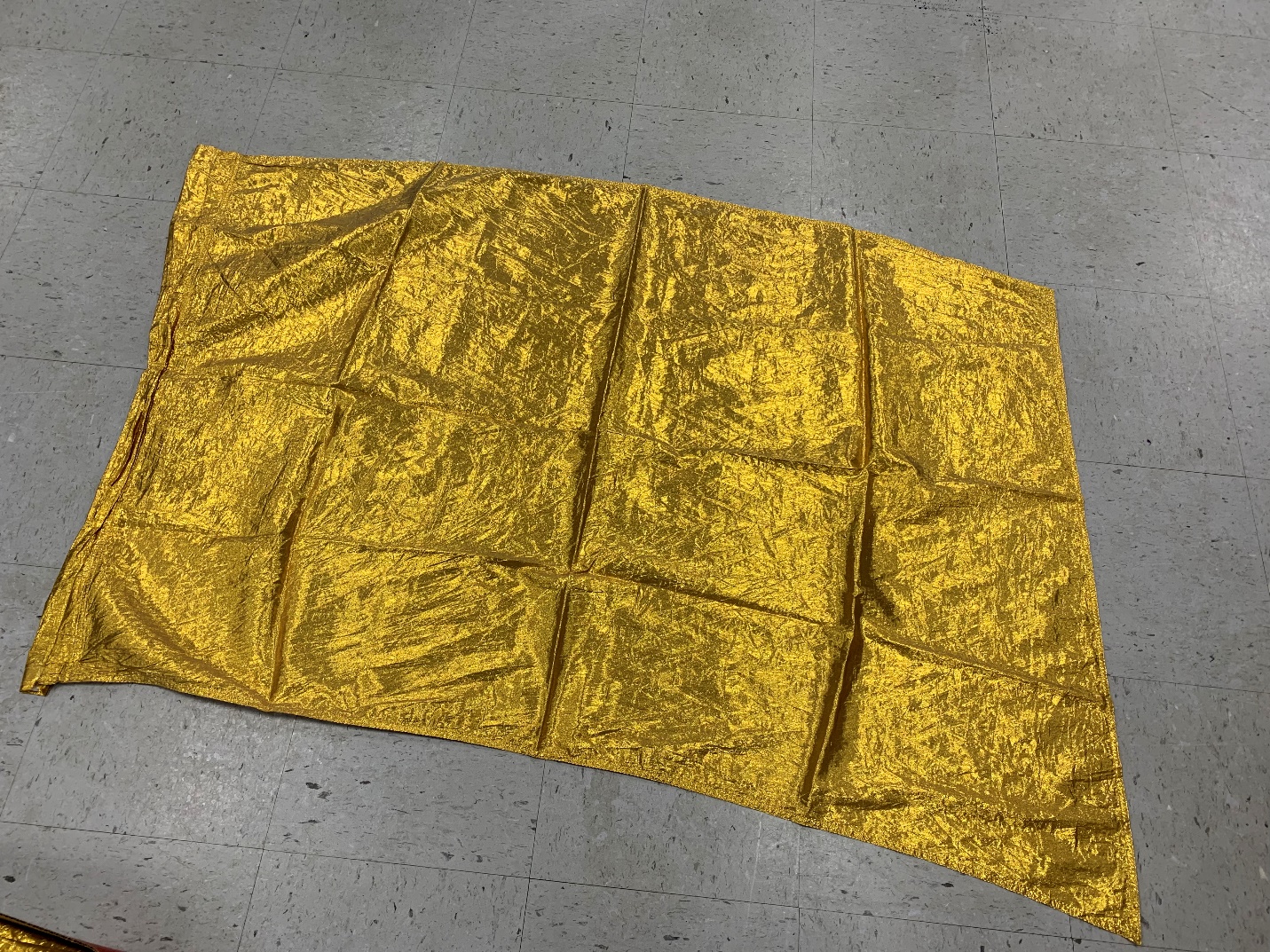 Gold shimmer (23 flags– 36”x54”) $10 eachGold shimmer (40 flags with torn pole seam – 36”x54”) $5 each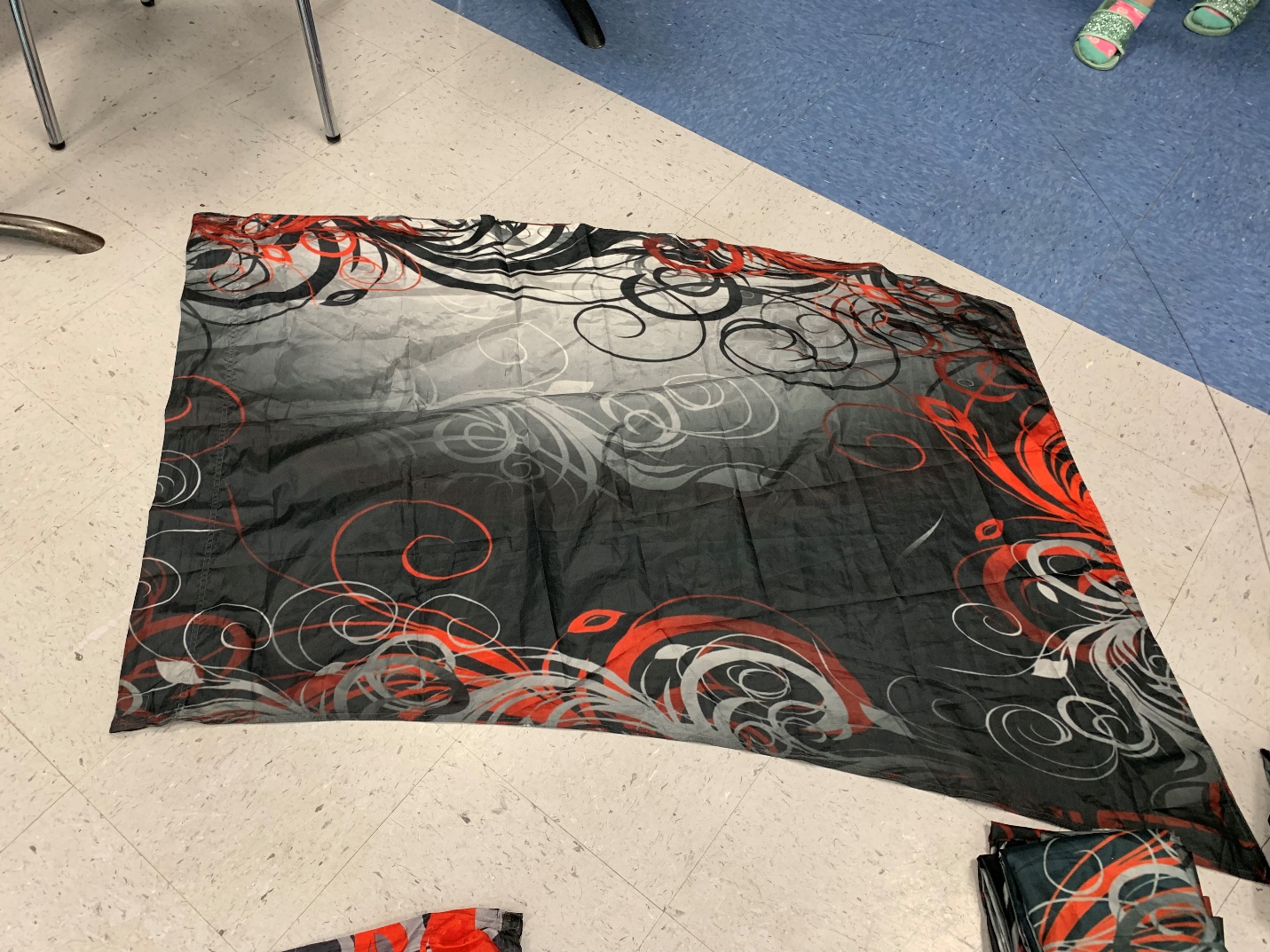 Black/red swirl – fair condition (12 flags – 35”x53”) $10 each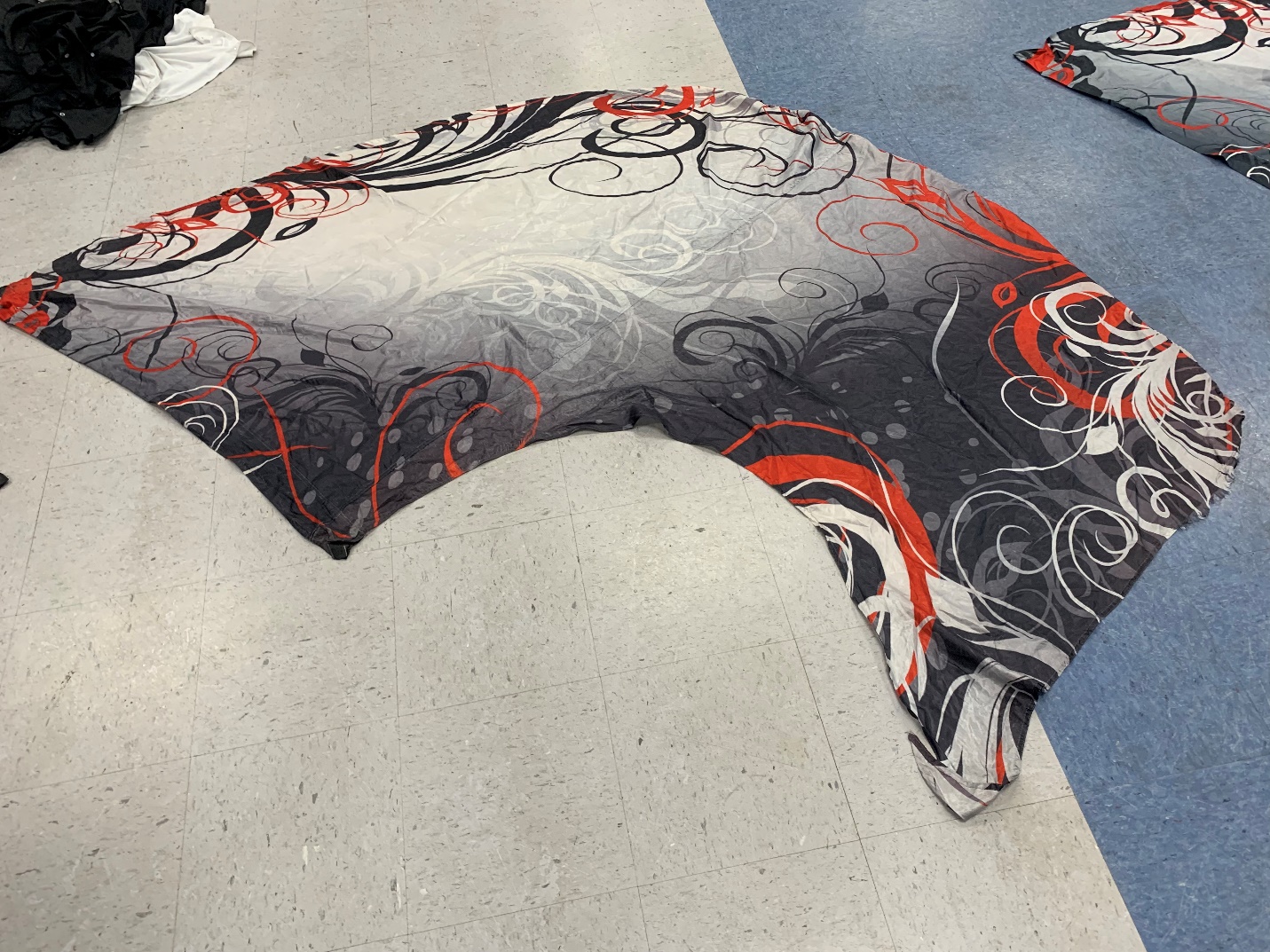 Oversized swing flag, black/red swirl – fair condition (20 flags – 44”x100”) $15 each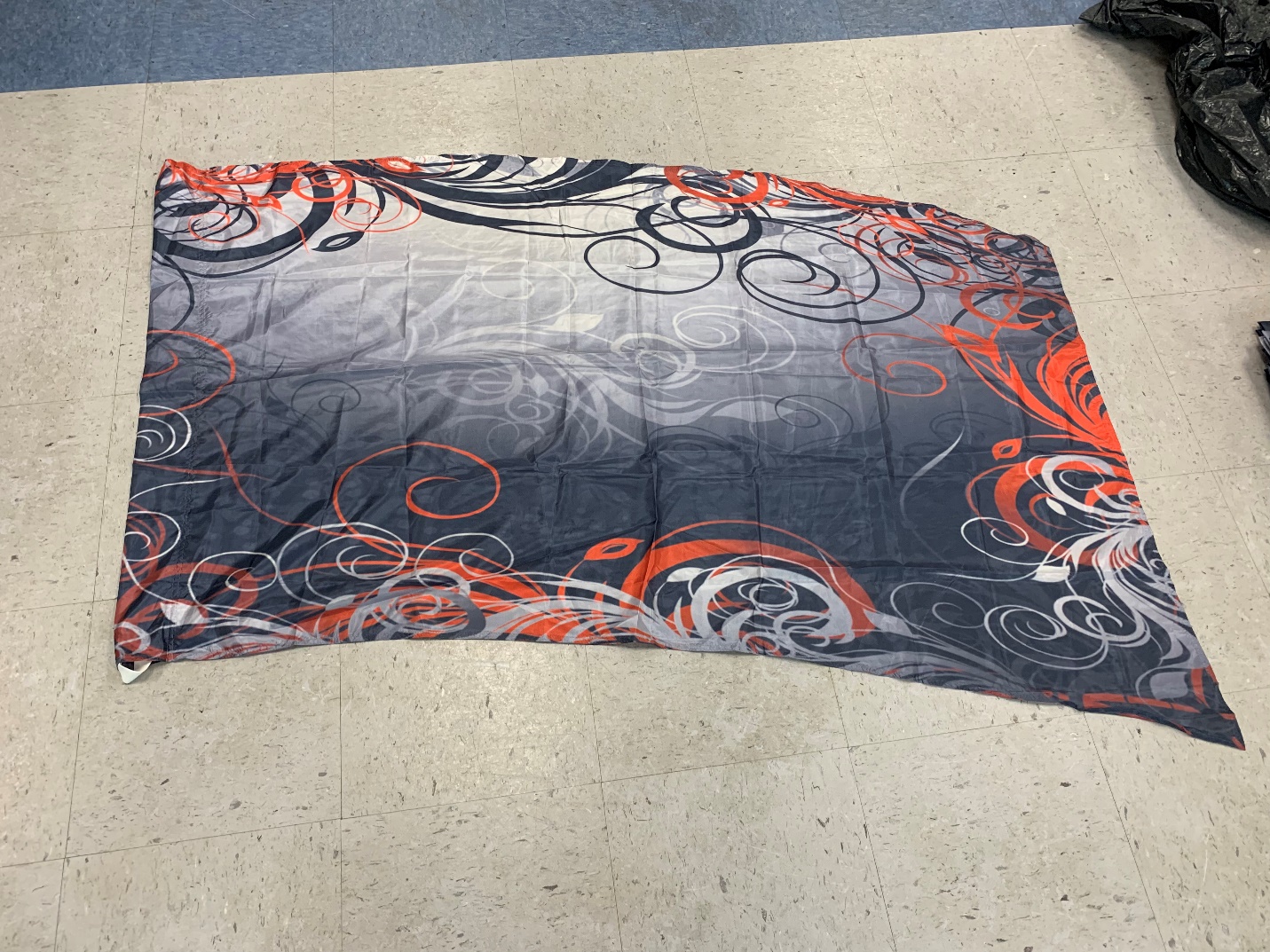 Never used black/red swirl (16 flags – 33”x54”)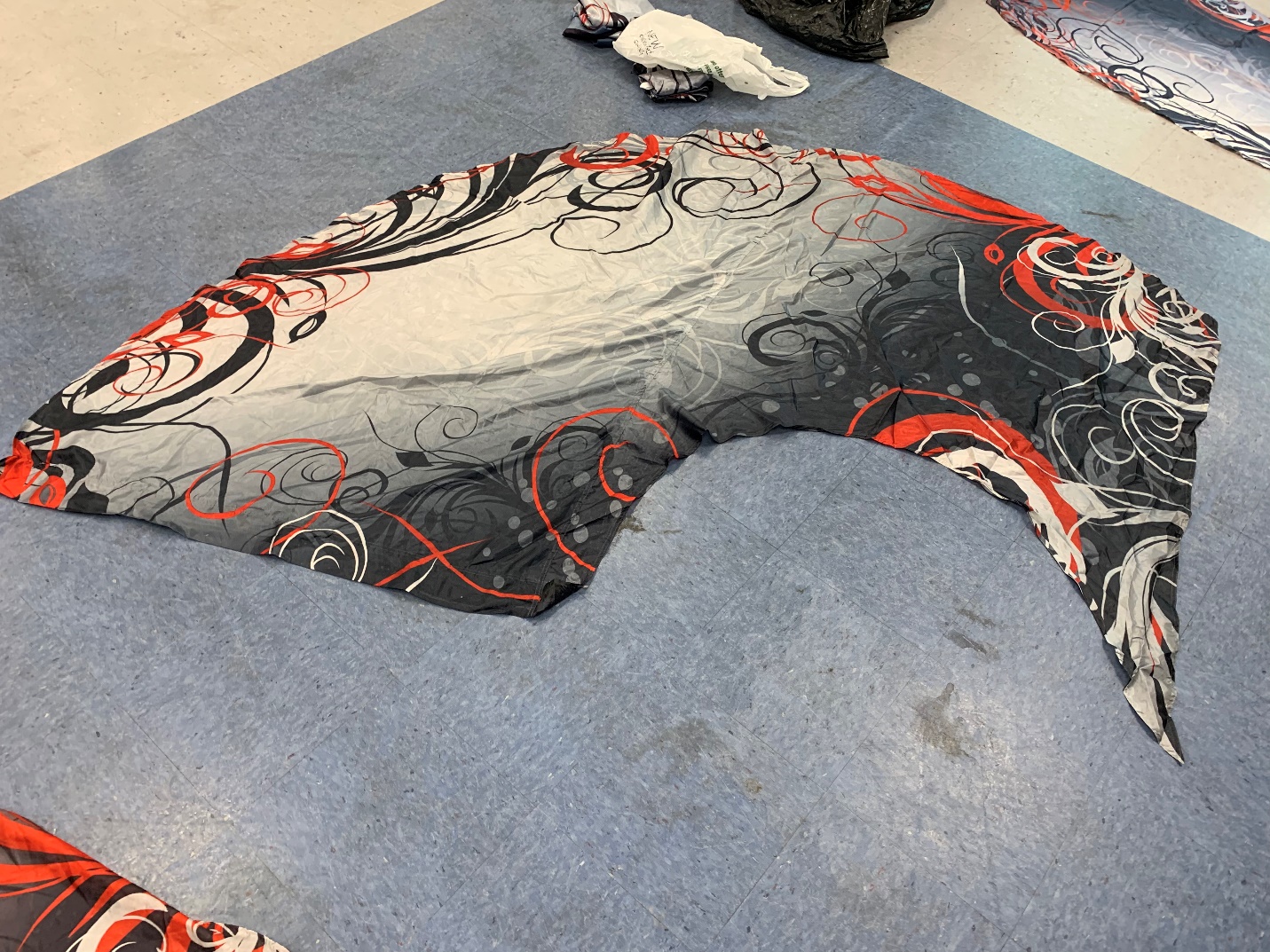 Never used oversized swing flag, black/red swirl (7 flags – 44”x100”)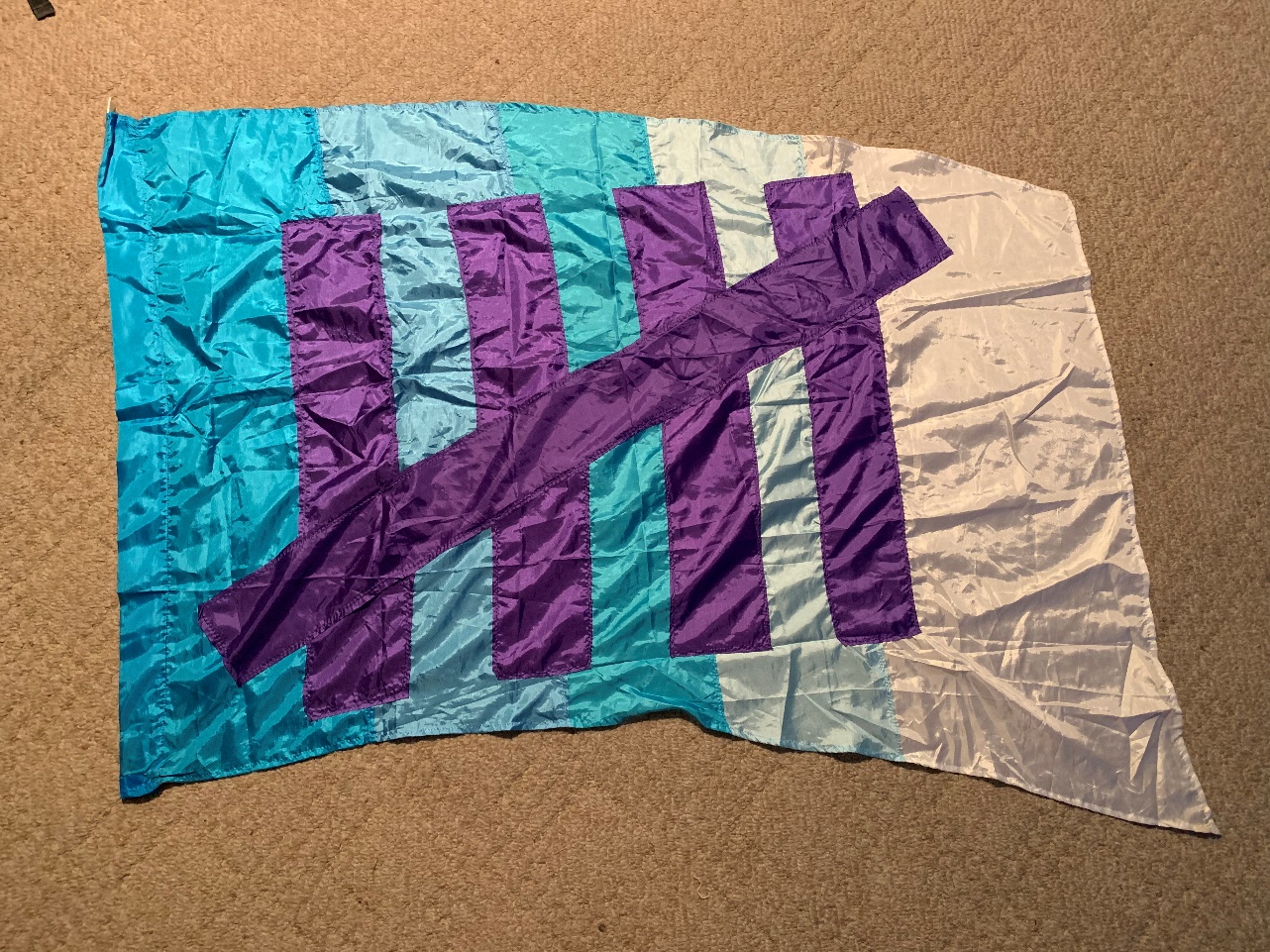 5 flag (12 flags – 36”x54”)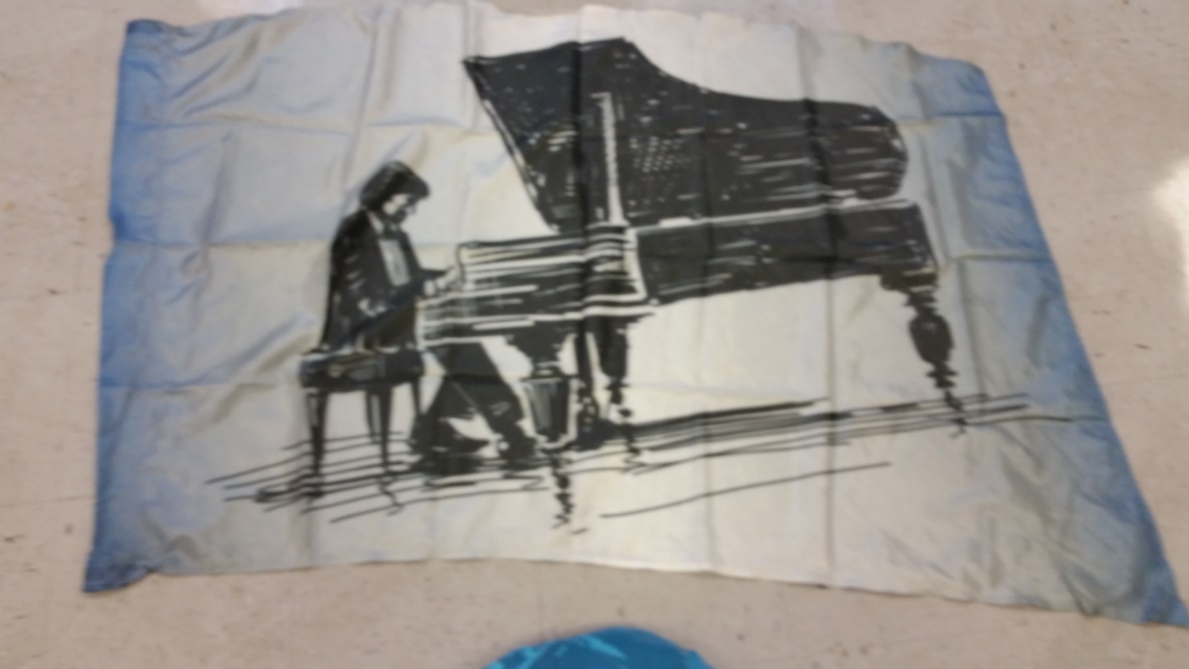 Piano Flags (12 flags – 36”x52”)  $25 each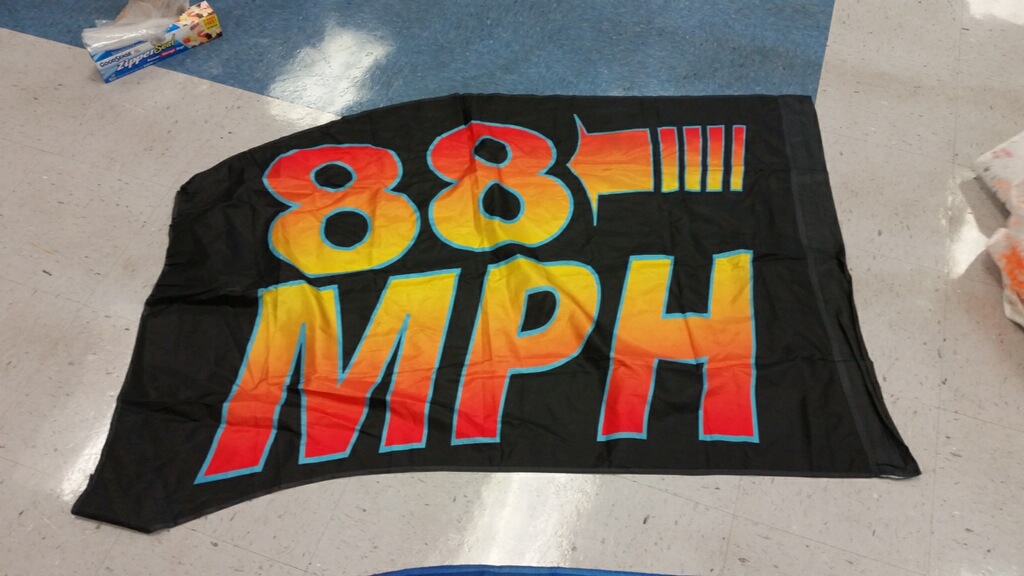 Back to the Future – 88 mph (20 flags {15 excellent, 5 fair} – 36”x52”) $15 each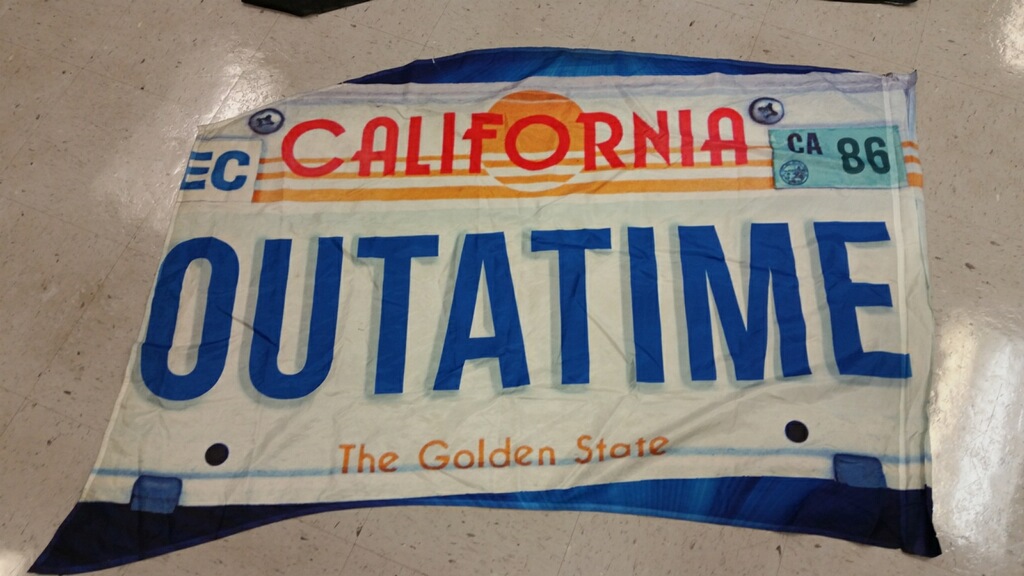 Back to the Future – license plate (19 flags {13 excellent, 6 fair} – 36”x52”) $15 each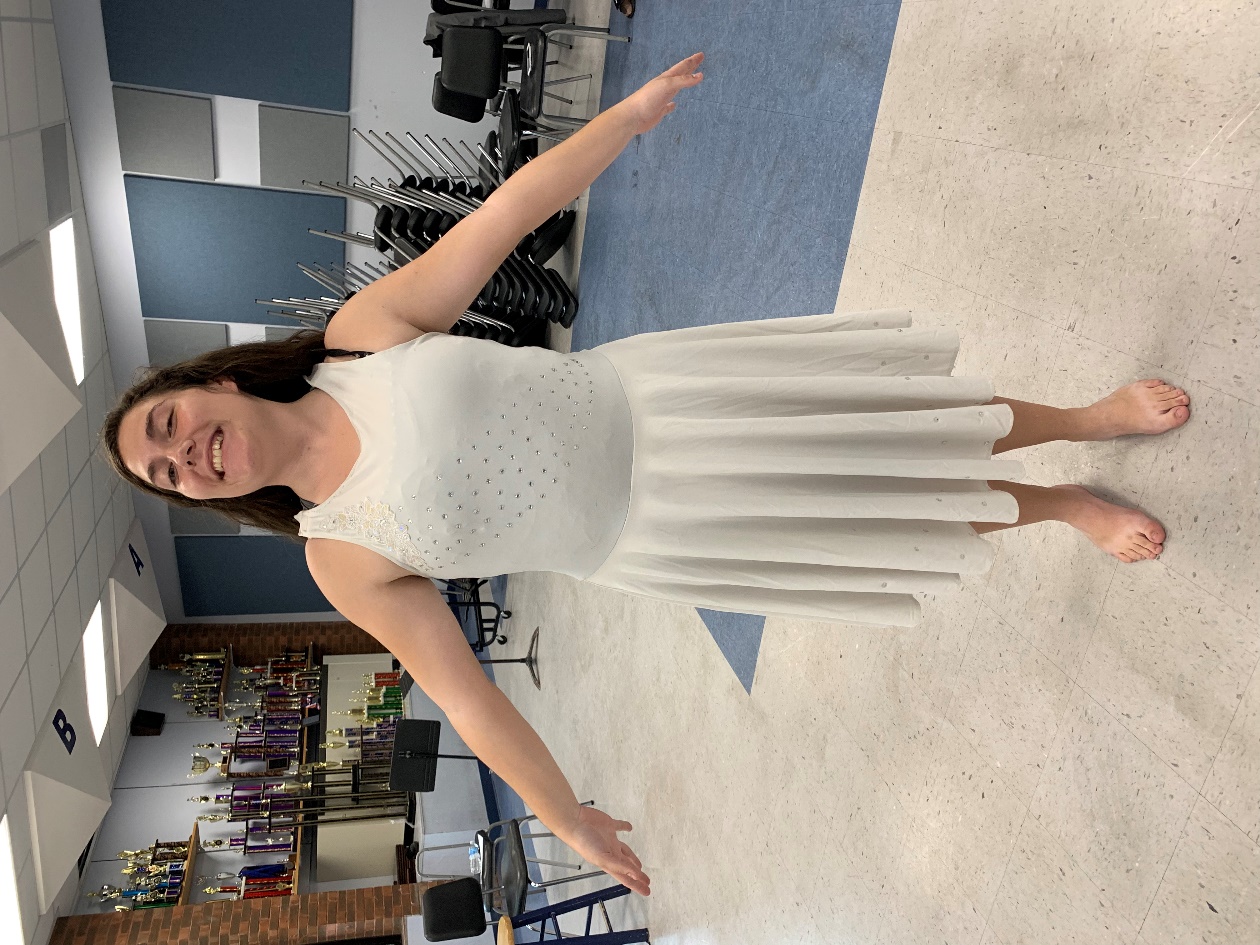 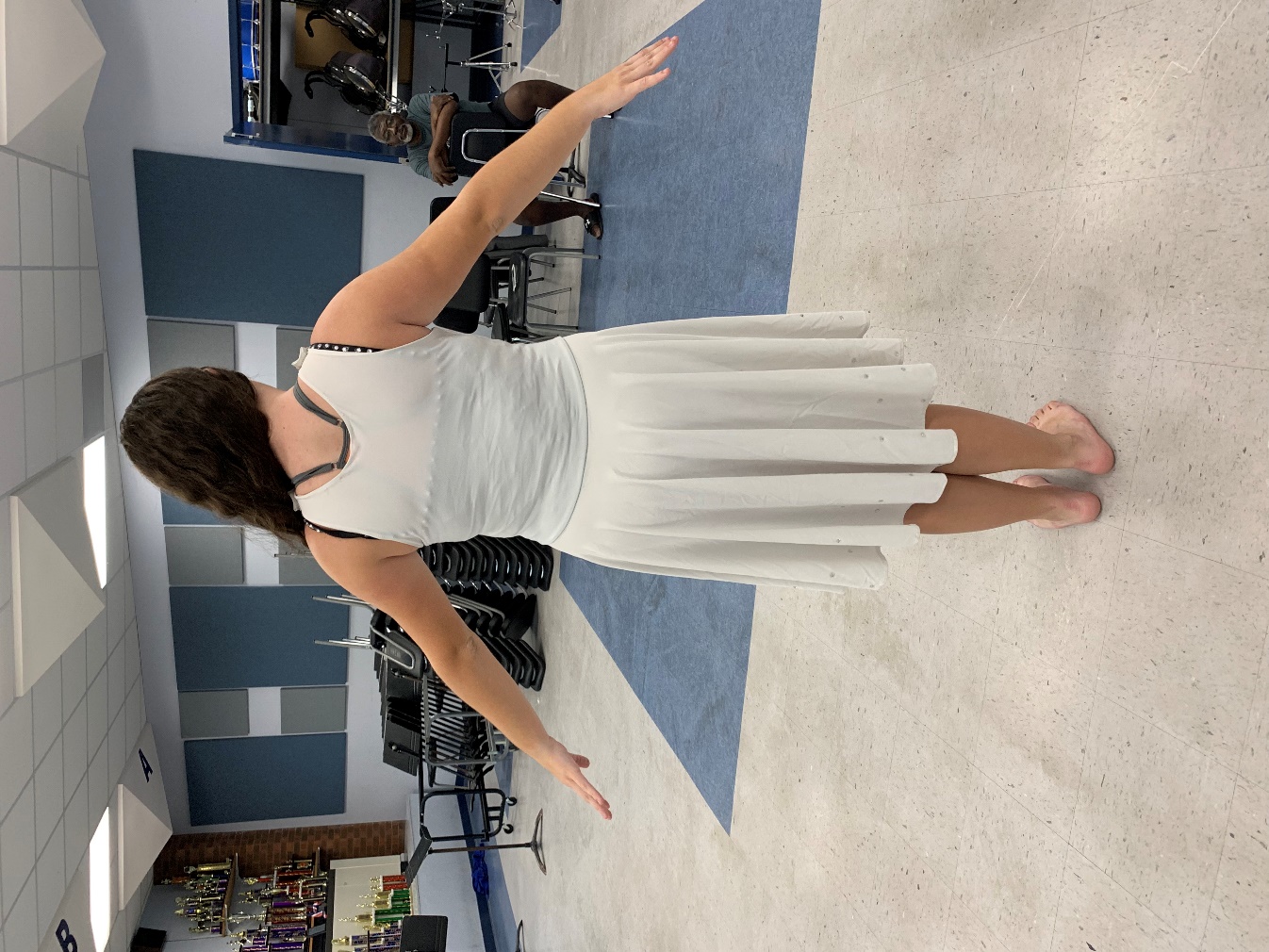 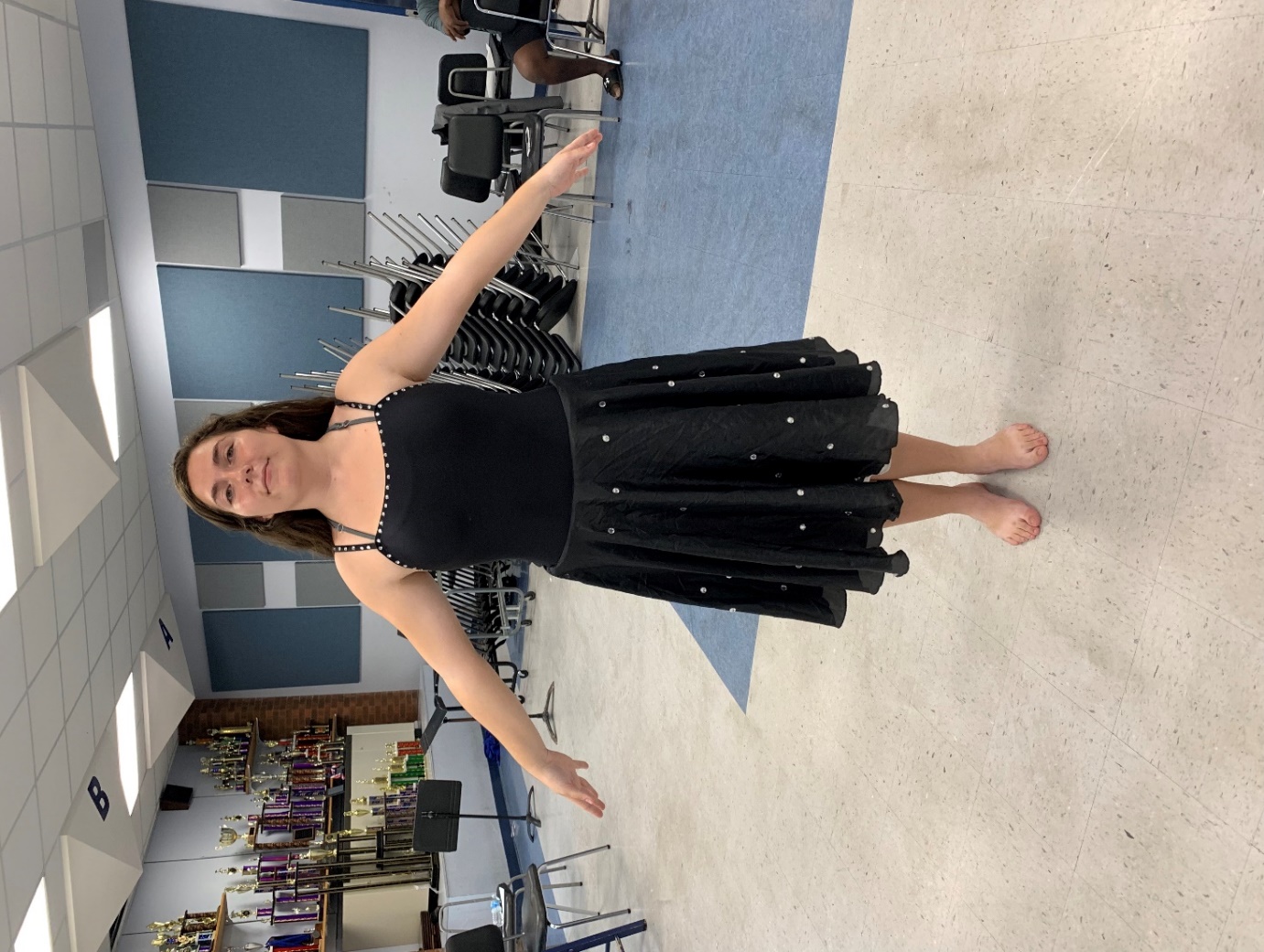 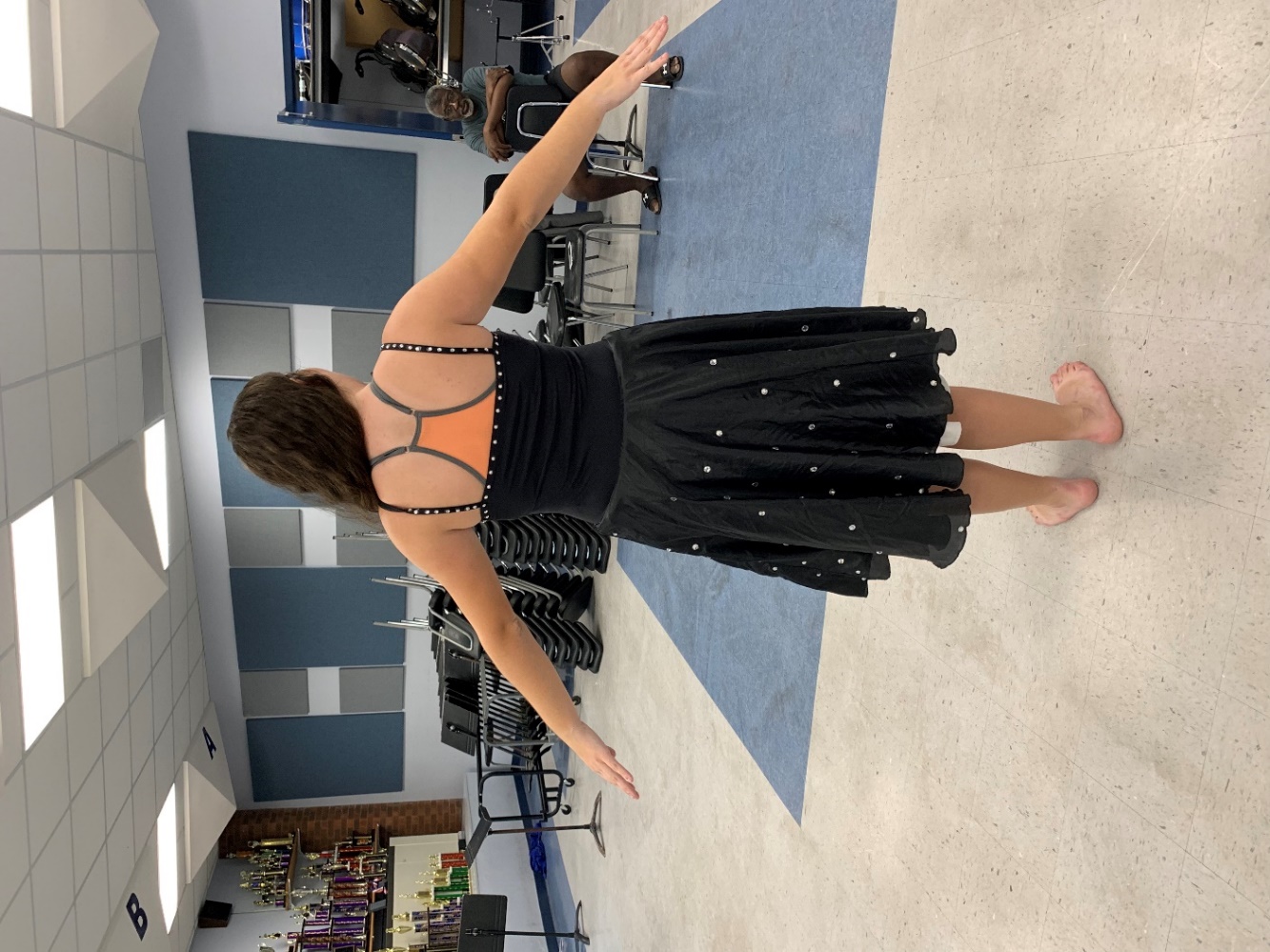 20 white/black transformation costumes with bling $25 each	(5 small, 6 medium, 6 large, 2 XXL, 1 XXXL)9 white/black transformation costumes, no bling $20 each	(2 XS, 2 small, 1 medium, 2 large, 1 XL, 1 XXXL)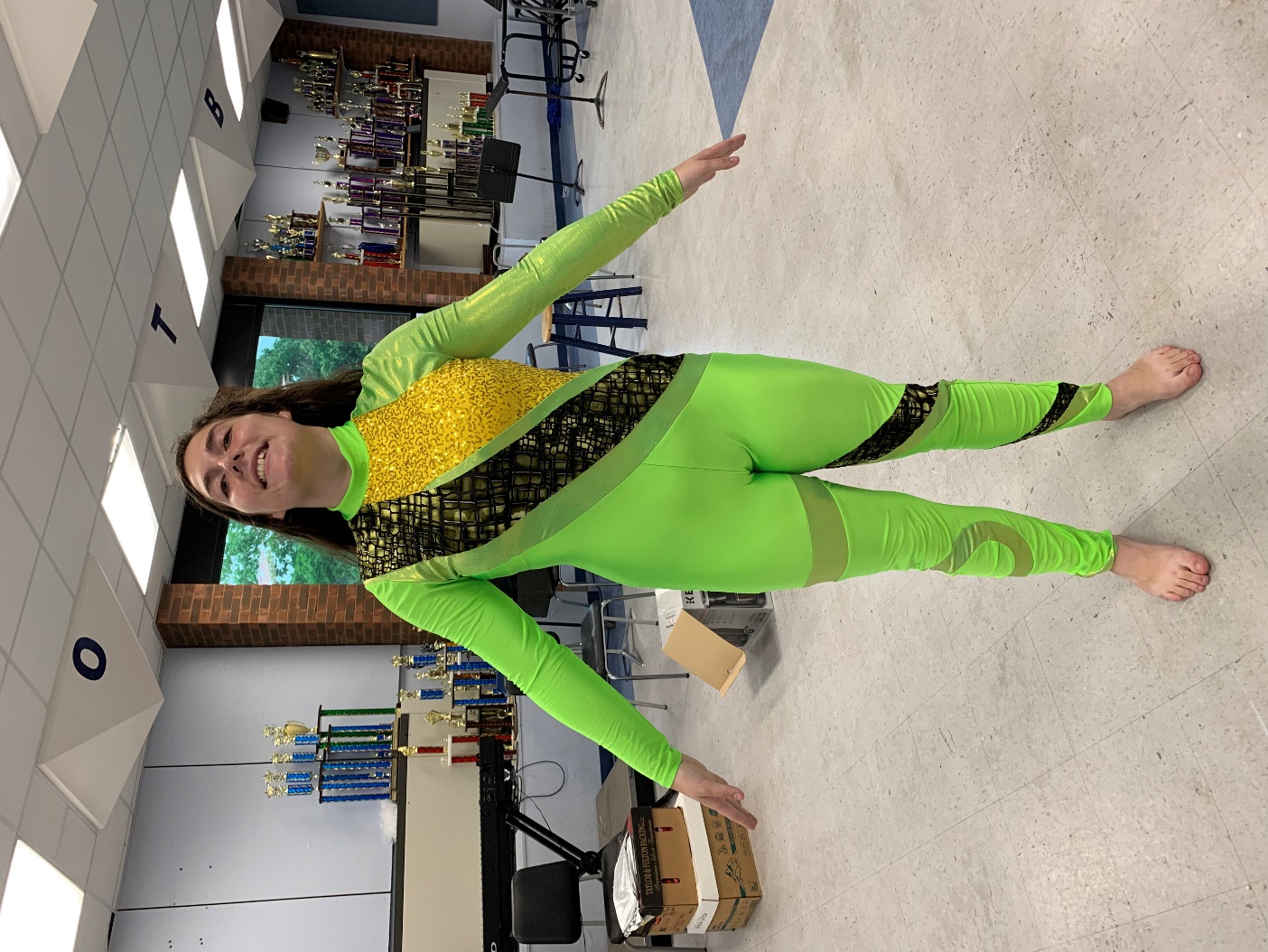 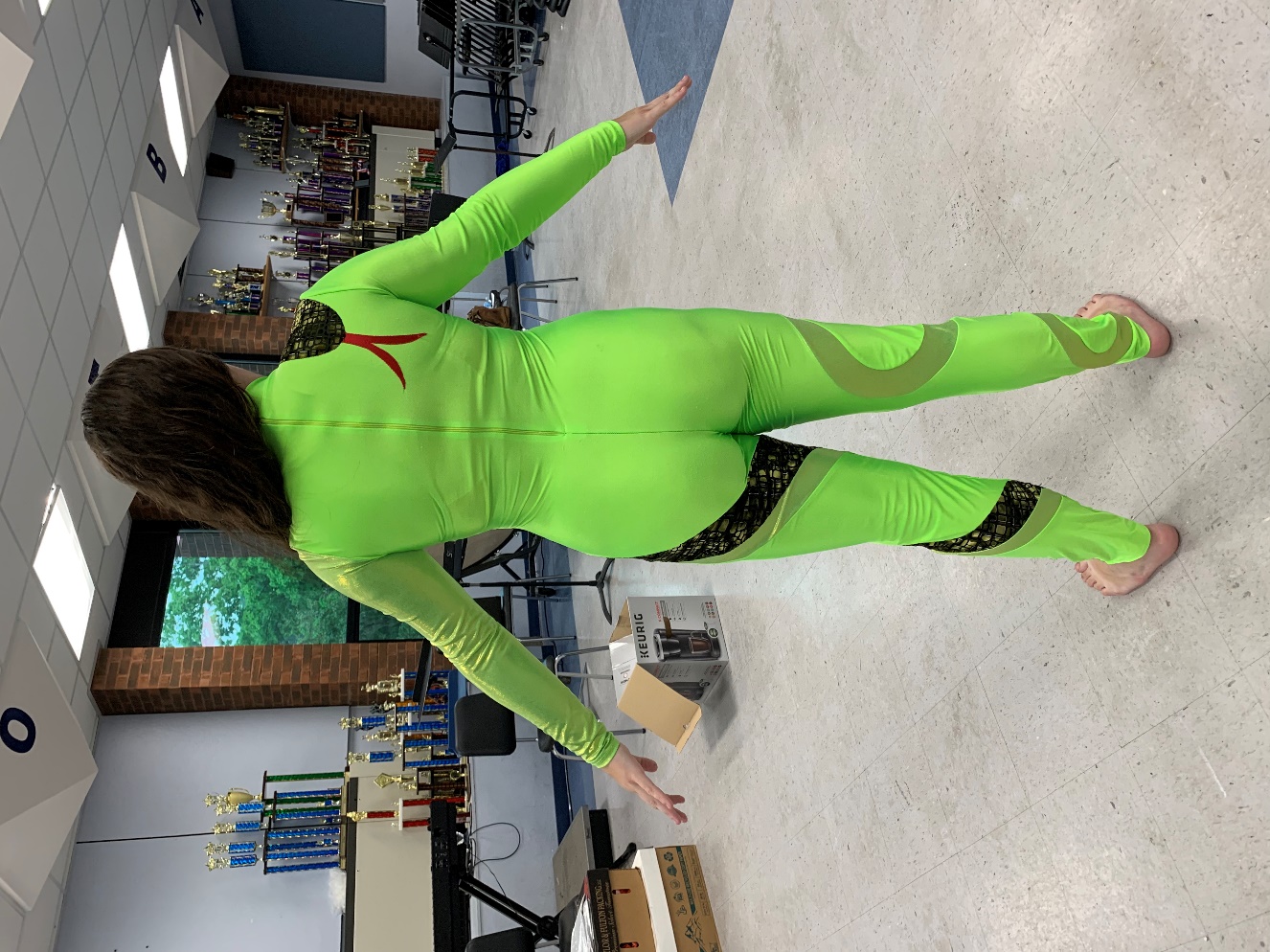 44 – Charmed costumes - $85 each(12 small, 11 medium, 15 large, 5 XL, 1 male medium)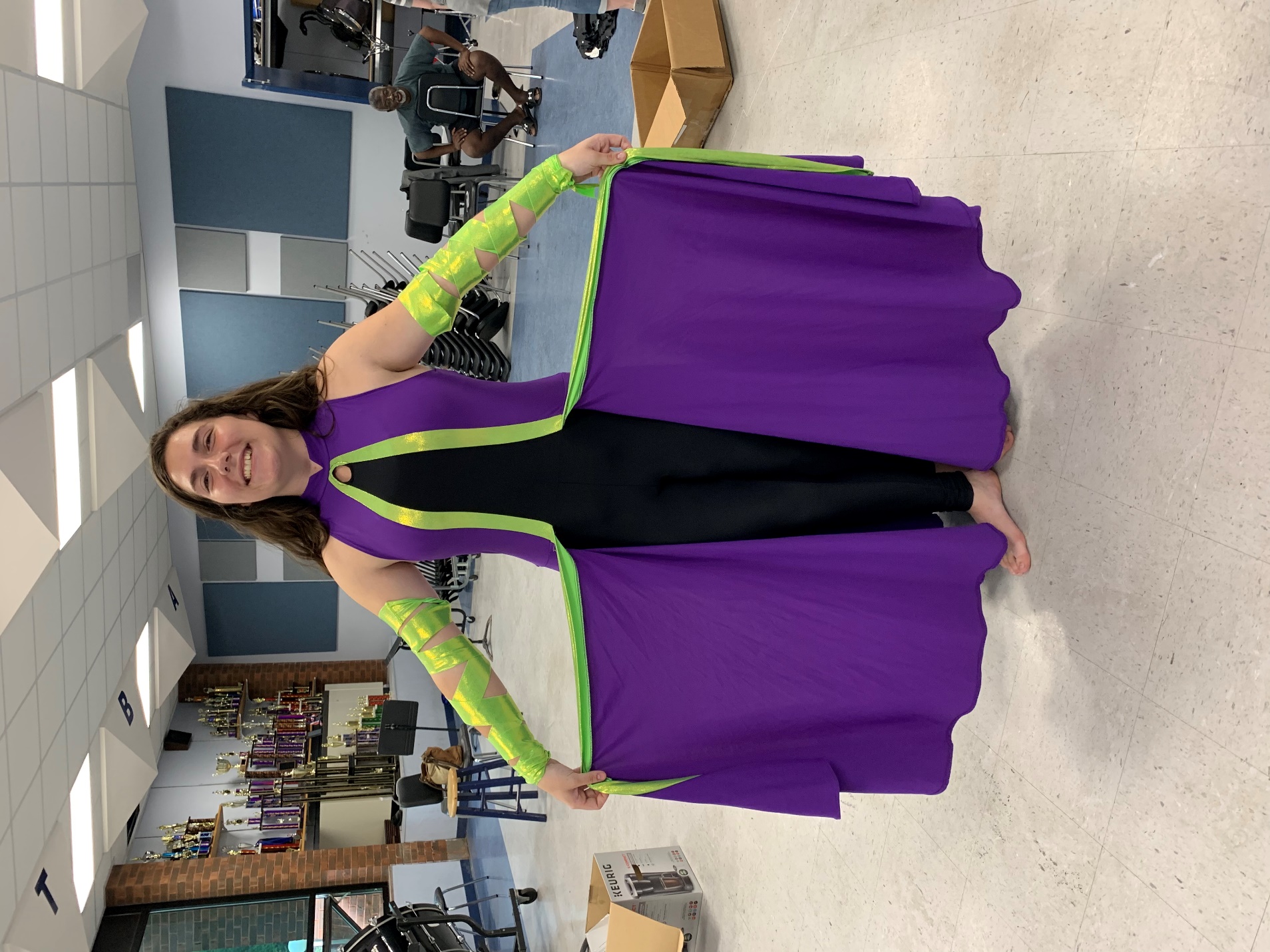 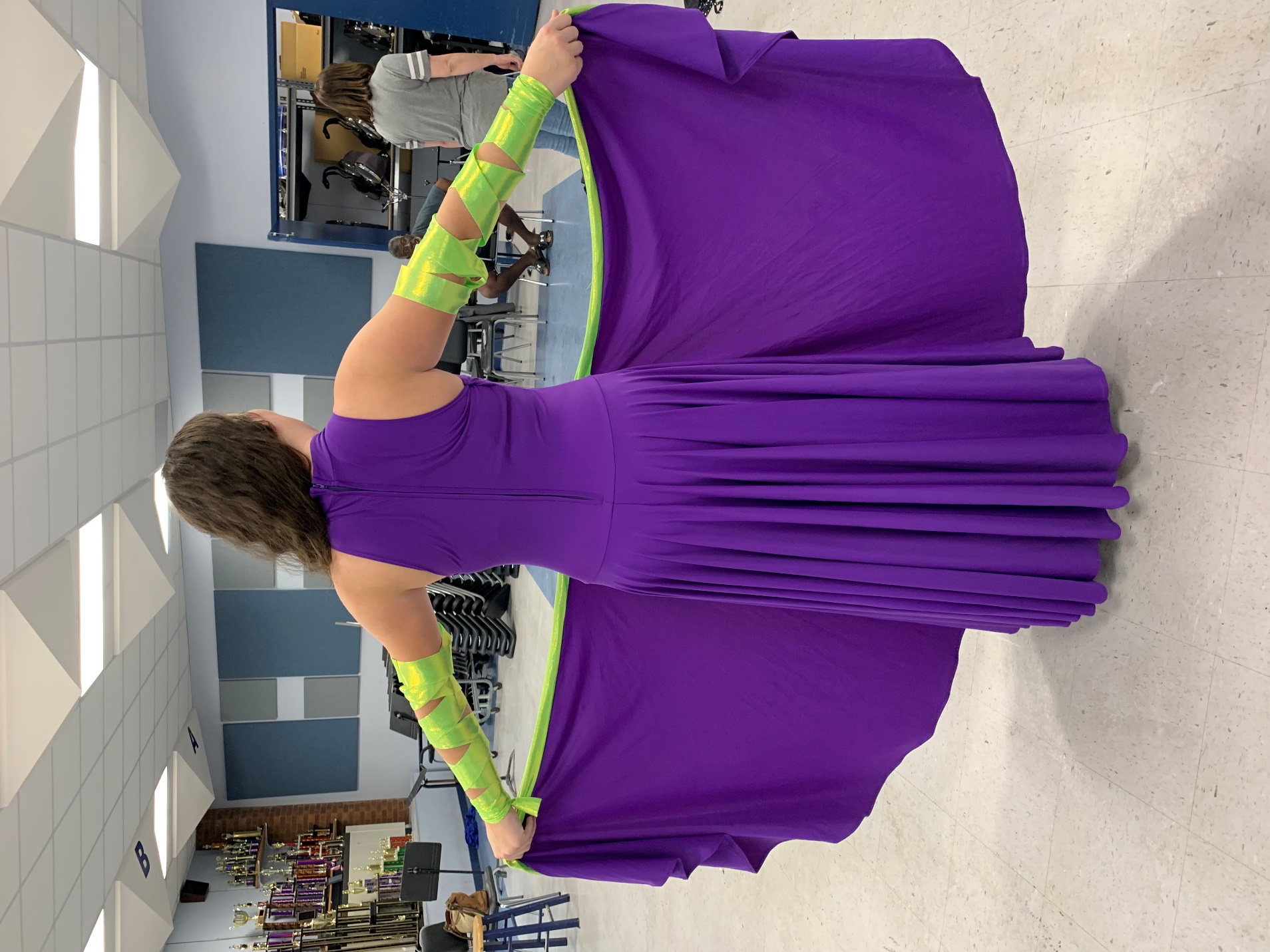 8 large (1 is unopened) with armbands – Witch costumes - $75 each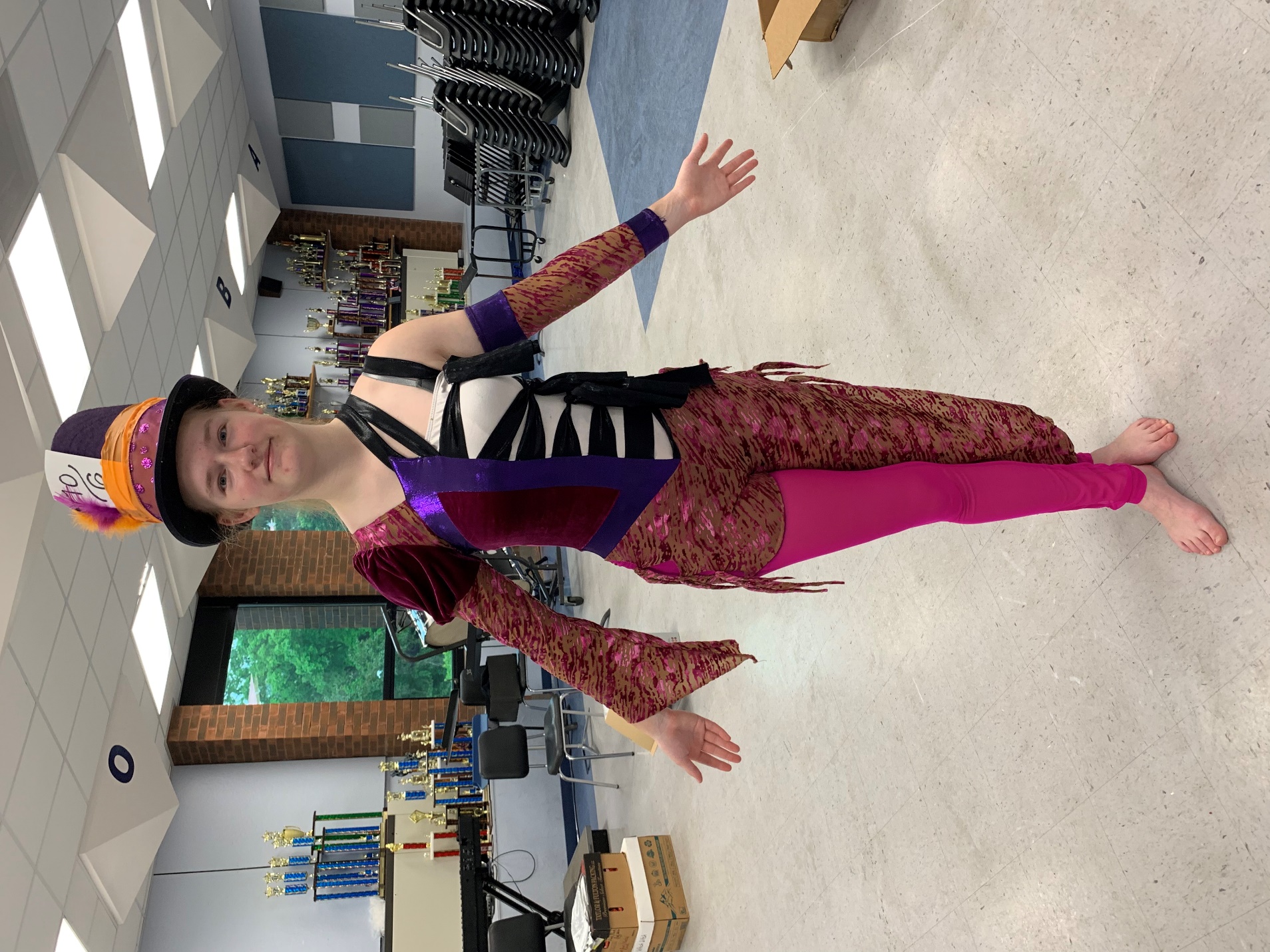 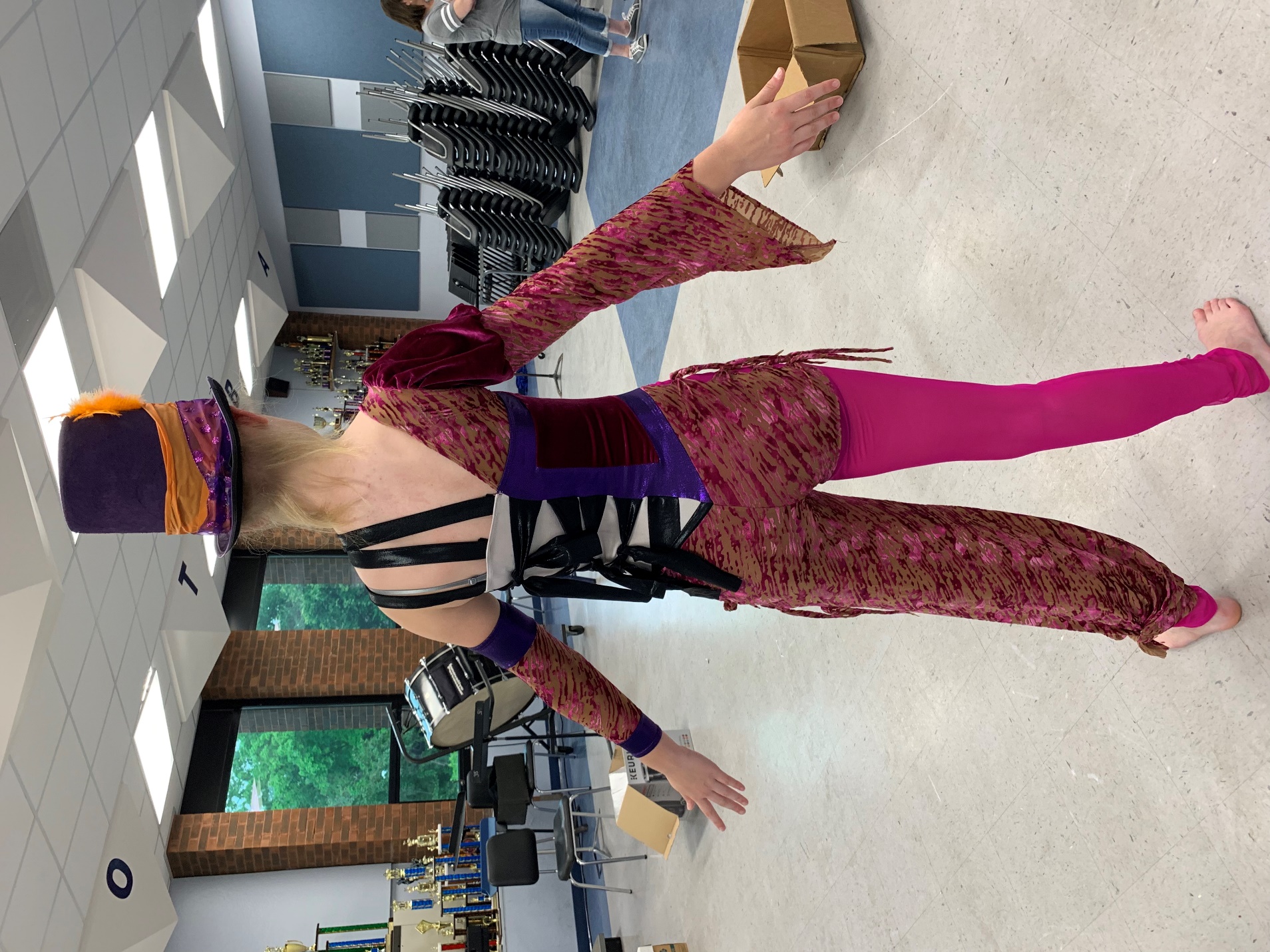 Mad Hat costumes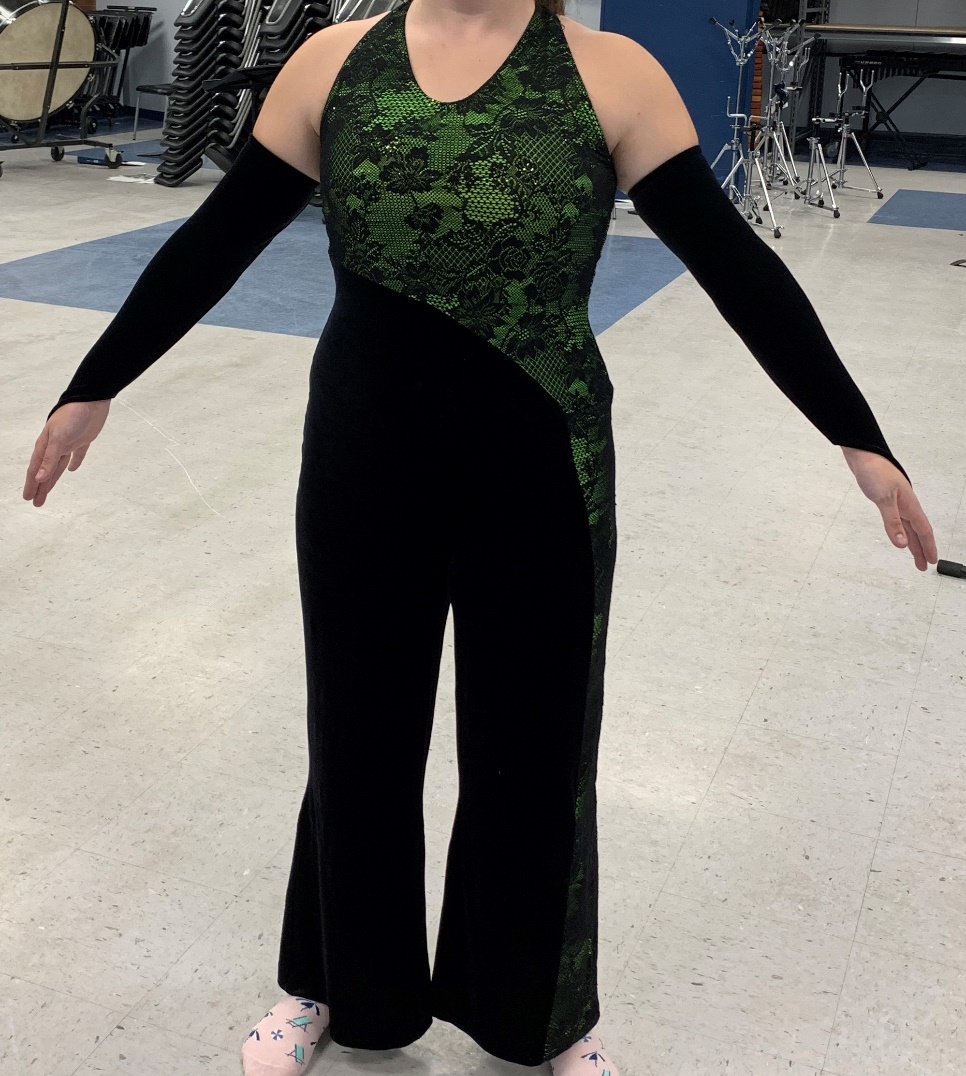 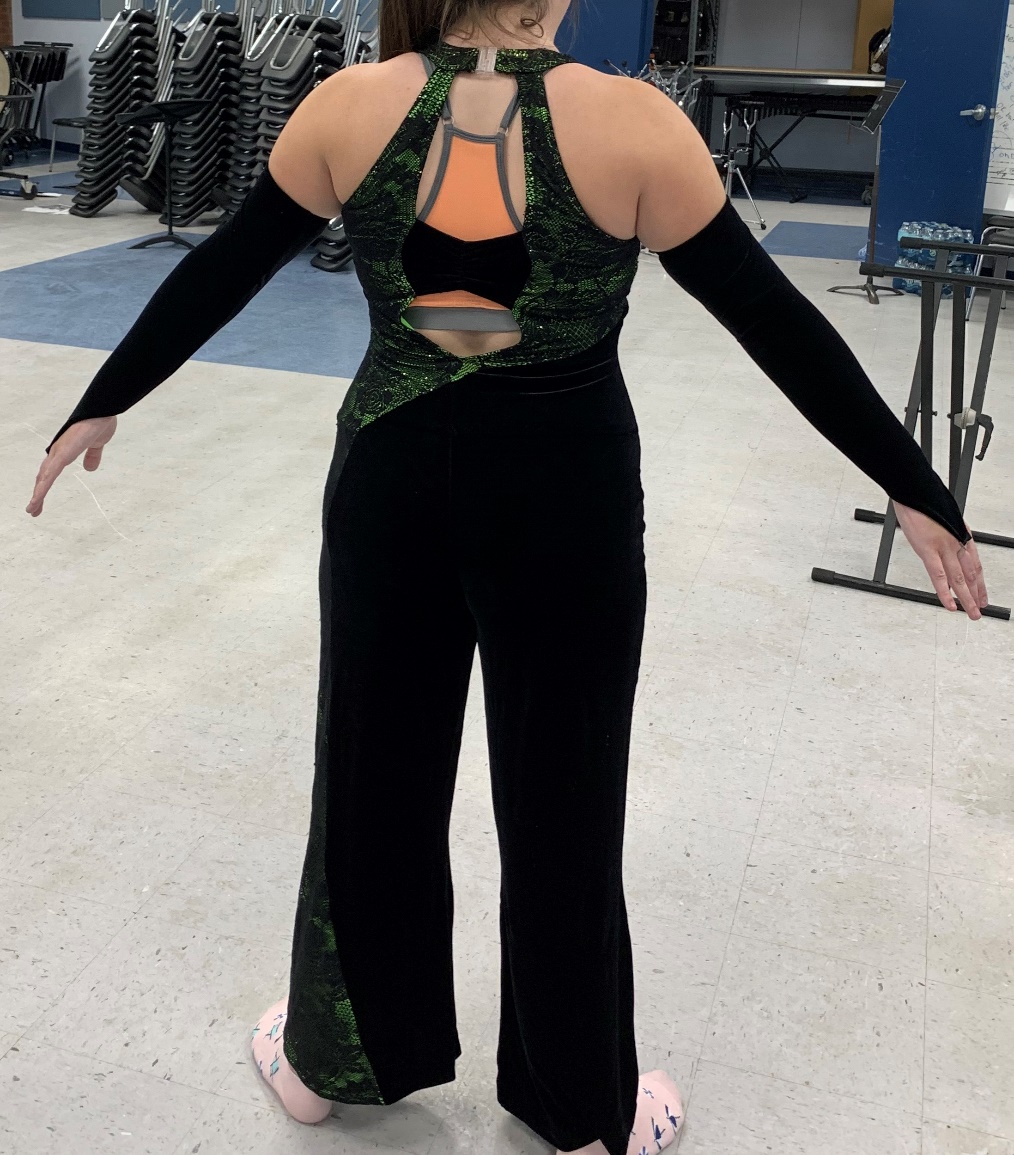 15 – Bugs with armbands(5 medium, 6 large, 2 XL, 2 XXL)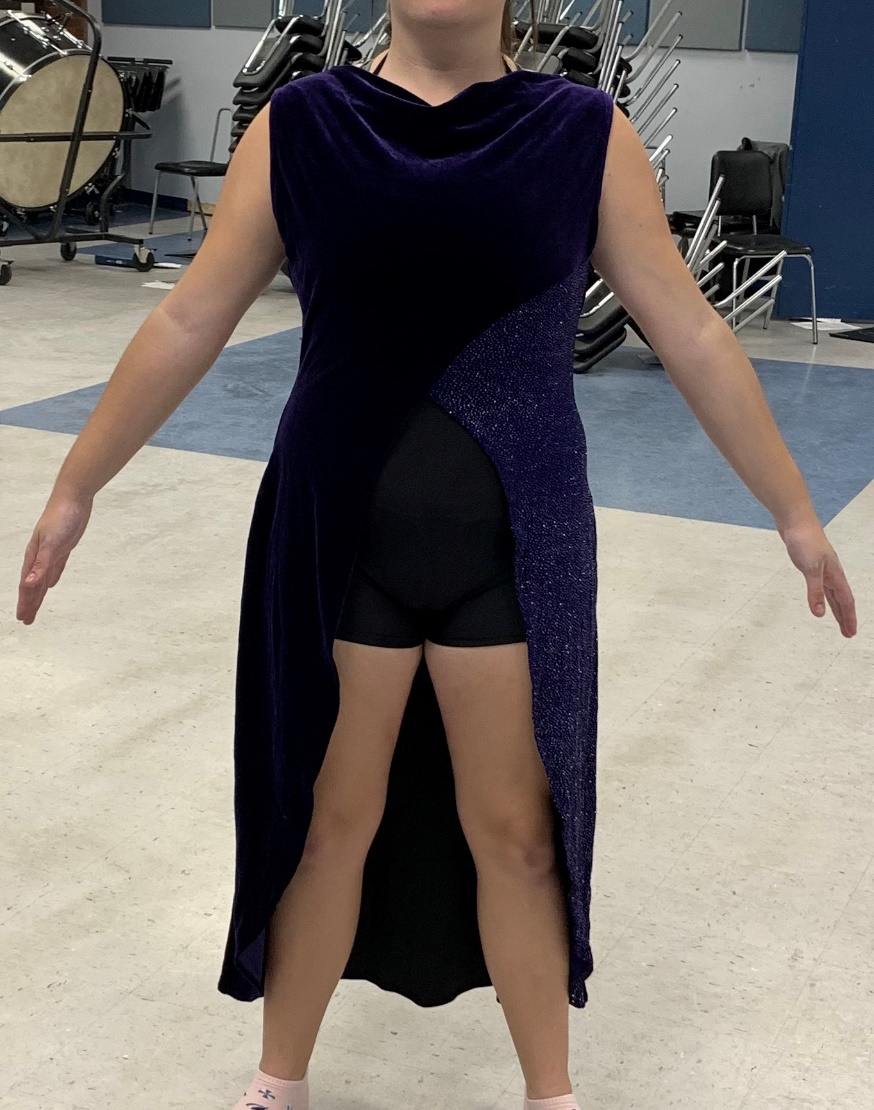 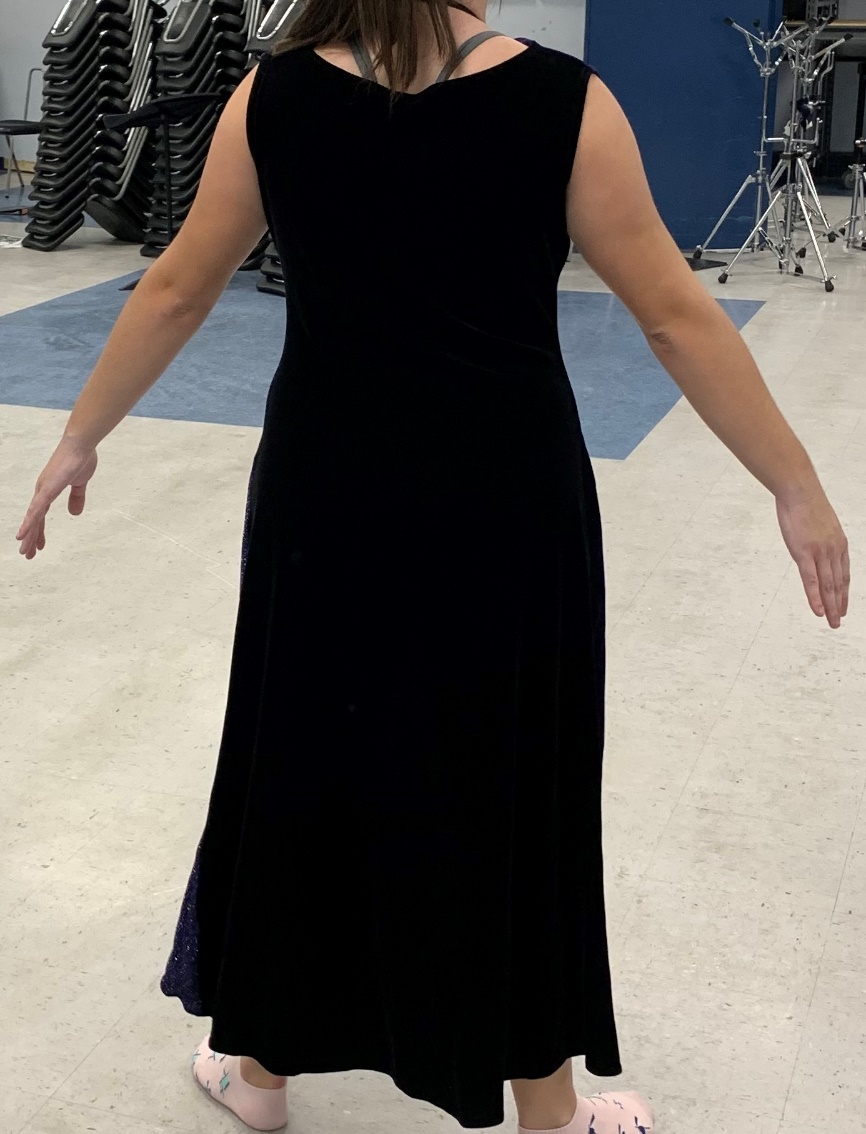 21 – Purple/Black (unitard not included)(4 XS, 7 small, 5 medium, 2 large, 1 XL, 1 XXL, 1 XXXL)1 large – all black (unitard not included)11 – Opus (burgundy)(1 small, 2 medium, 1 tall, 6 large, 1 male – 3 medium shorts, 5 large shorts)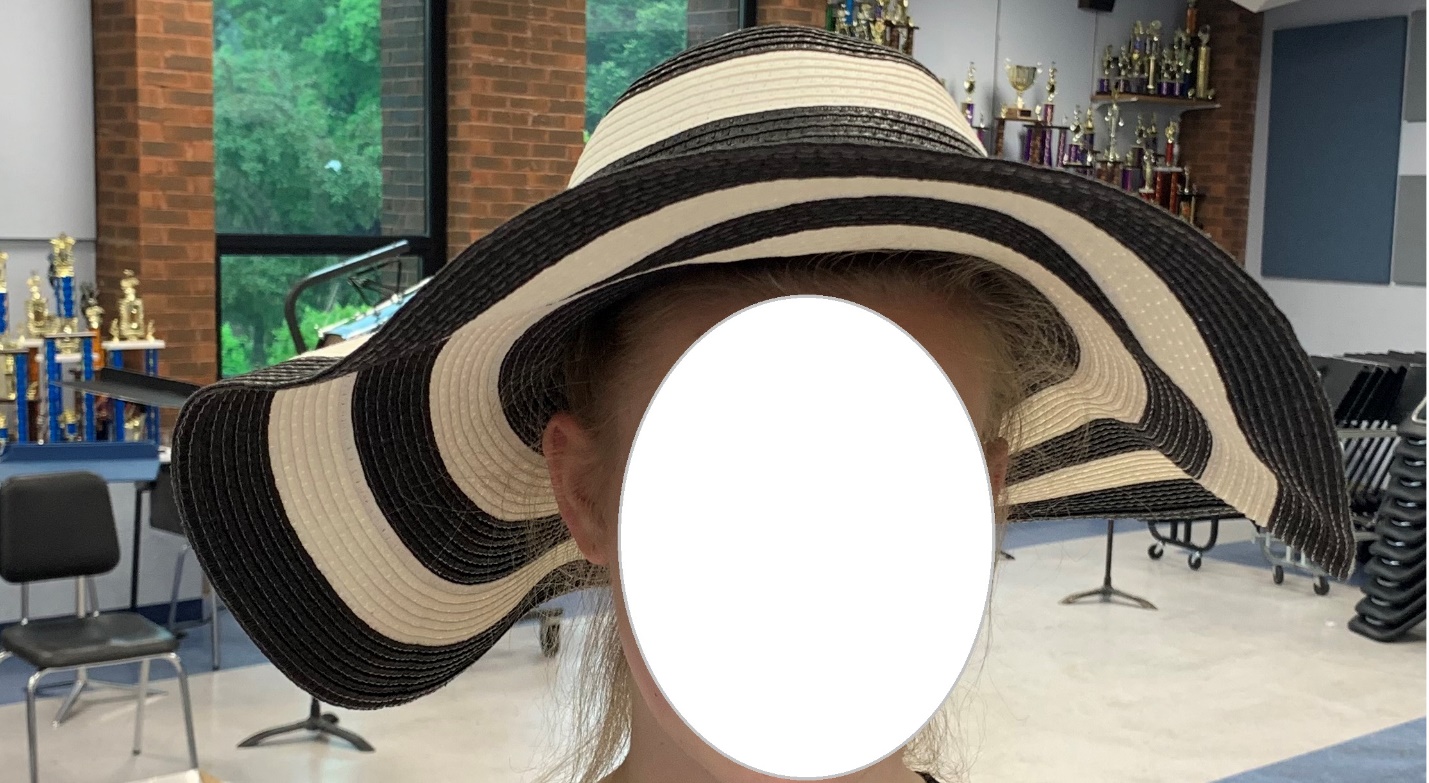 Audrey Hepburn hats - $10 each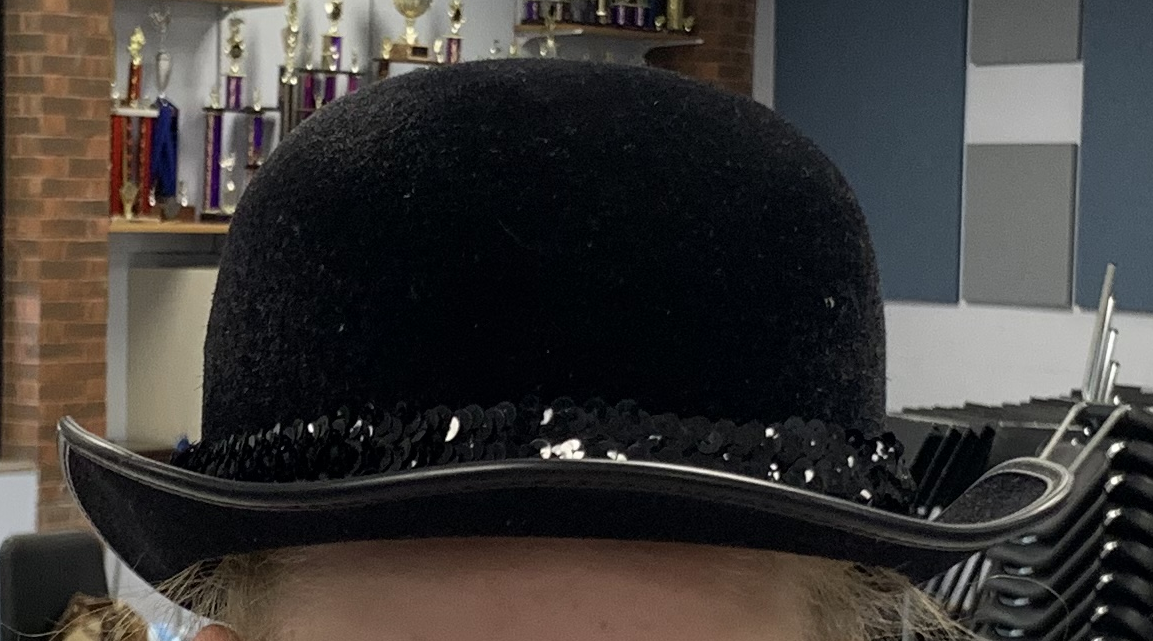 Bowler Hats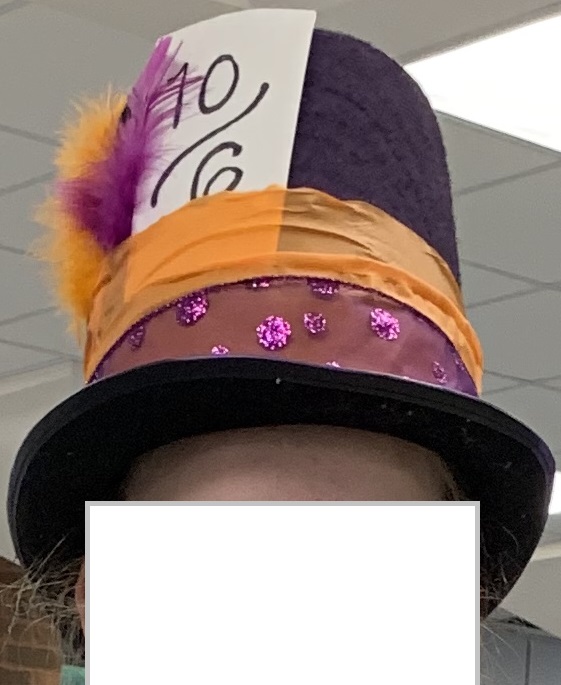 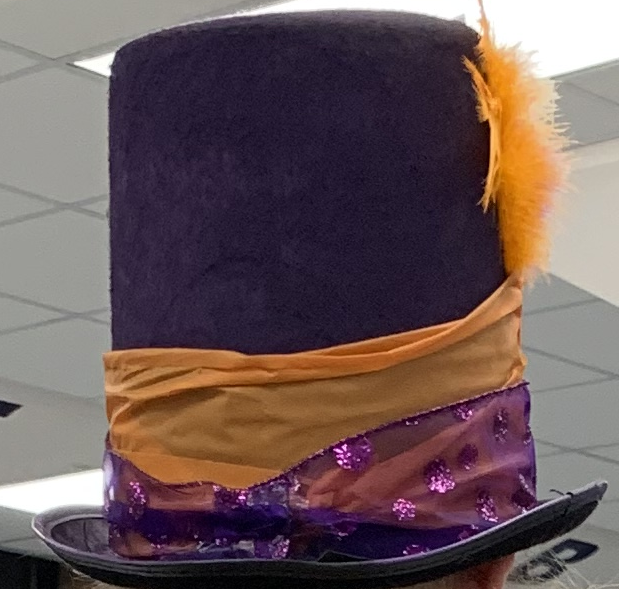 Mad HatsPRACTICE FLAGS:Practice – Charlie Brown flags (15 flags)   --- No picturePractice – Blue swing flags (29 flags – 33”x52”)  --- No picture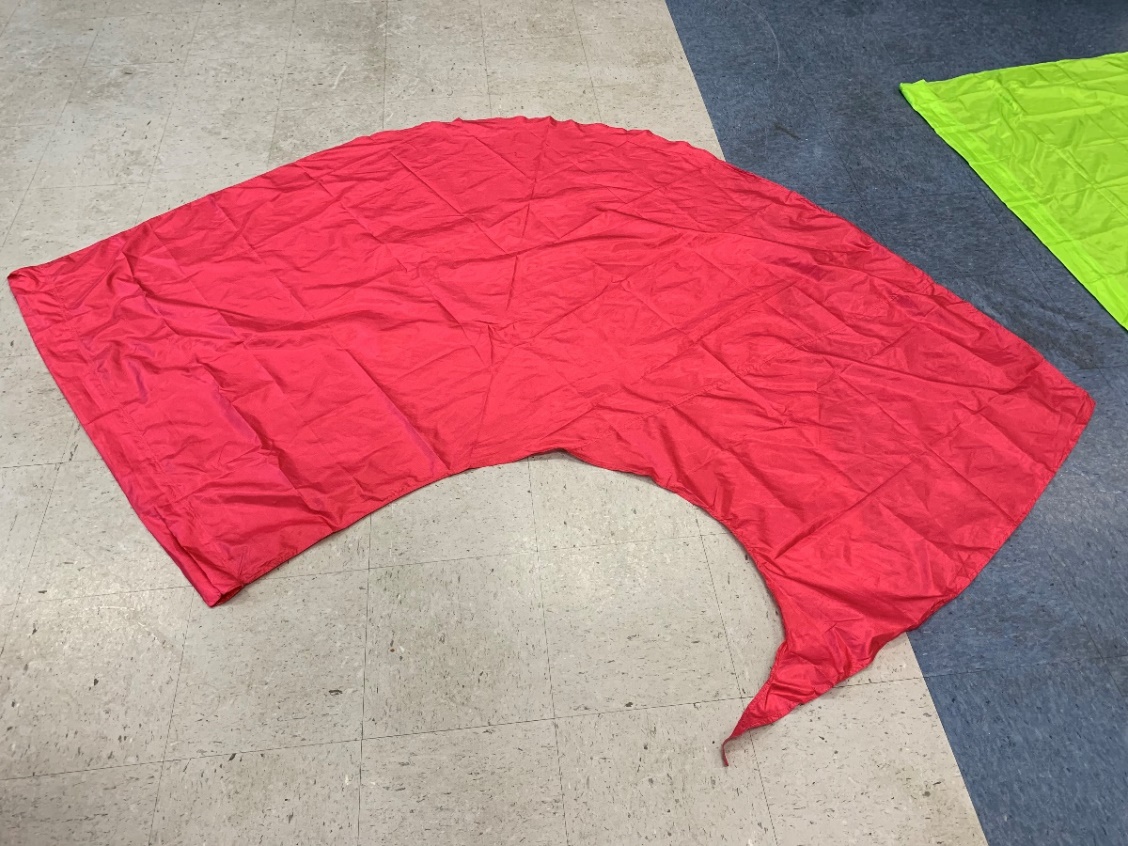 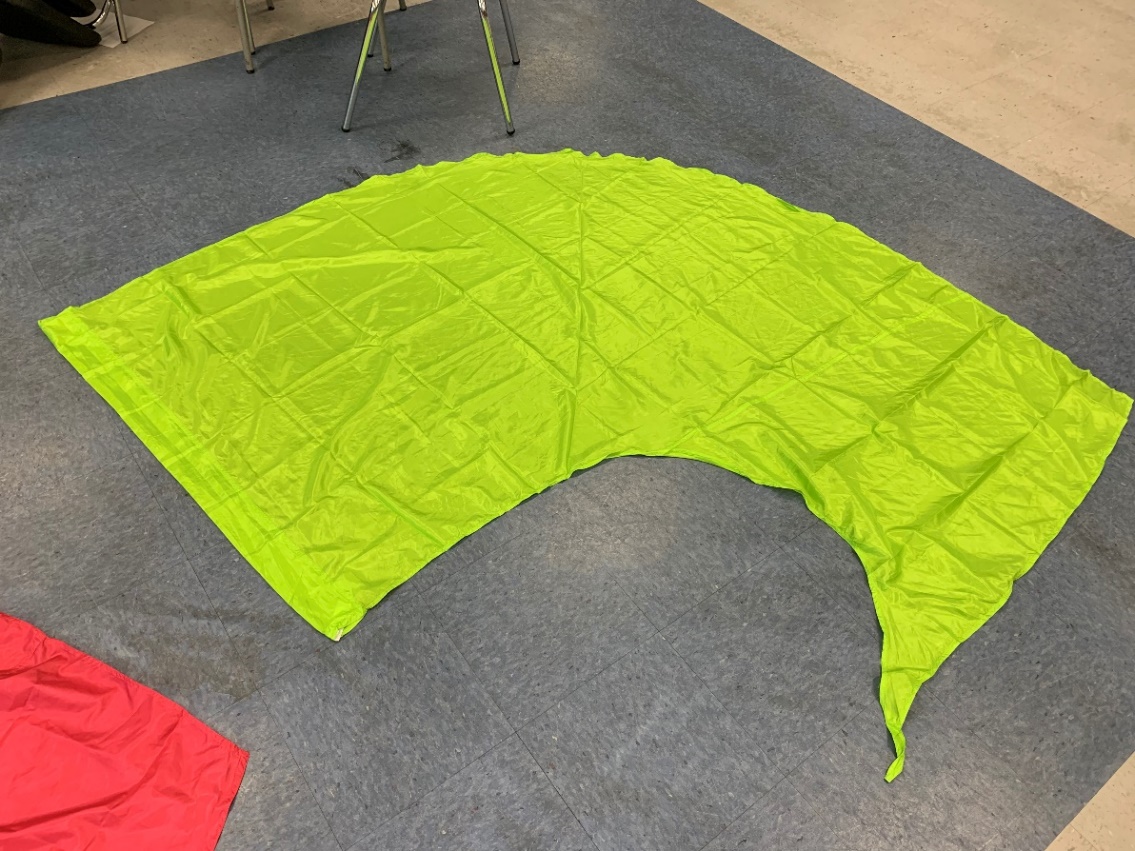 Practice – oversized swing flags	Pink (31 flags)	Green (22 flags)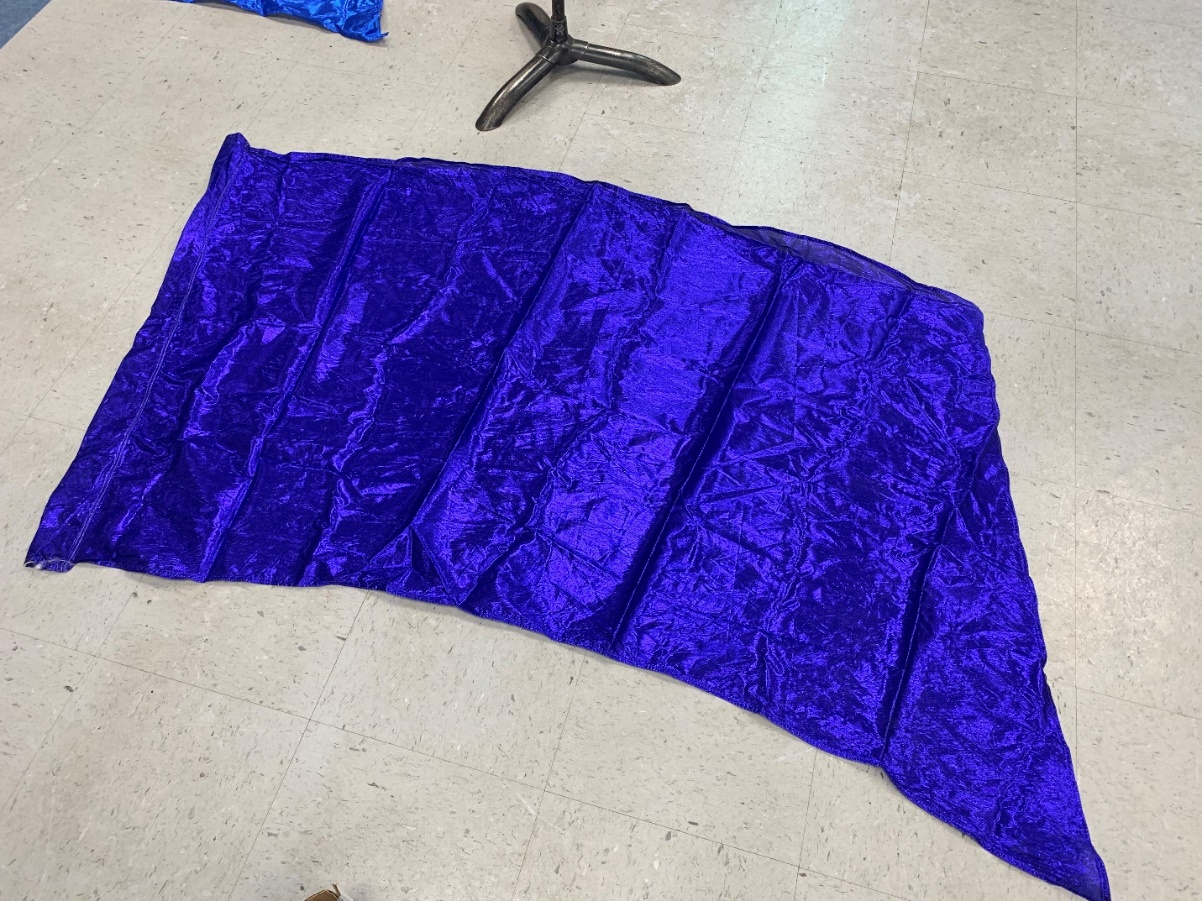 Practice – Shiny dark blue (2 flags – 35”x68”) 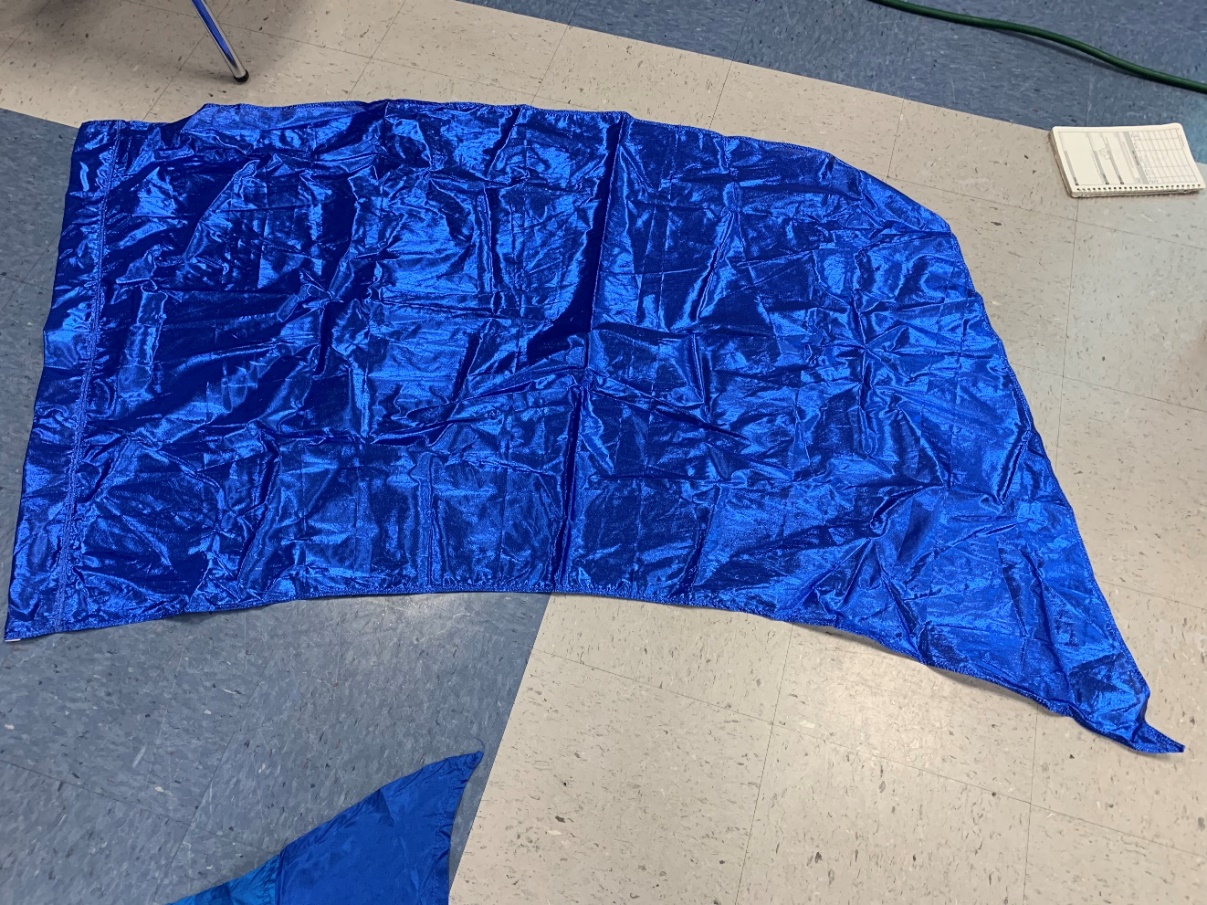 Practice – Shiny light blue (1 flags – 35”x68”)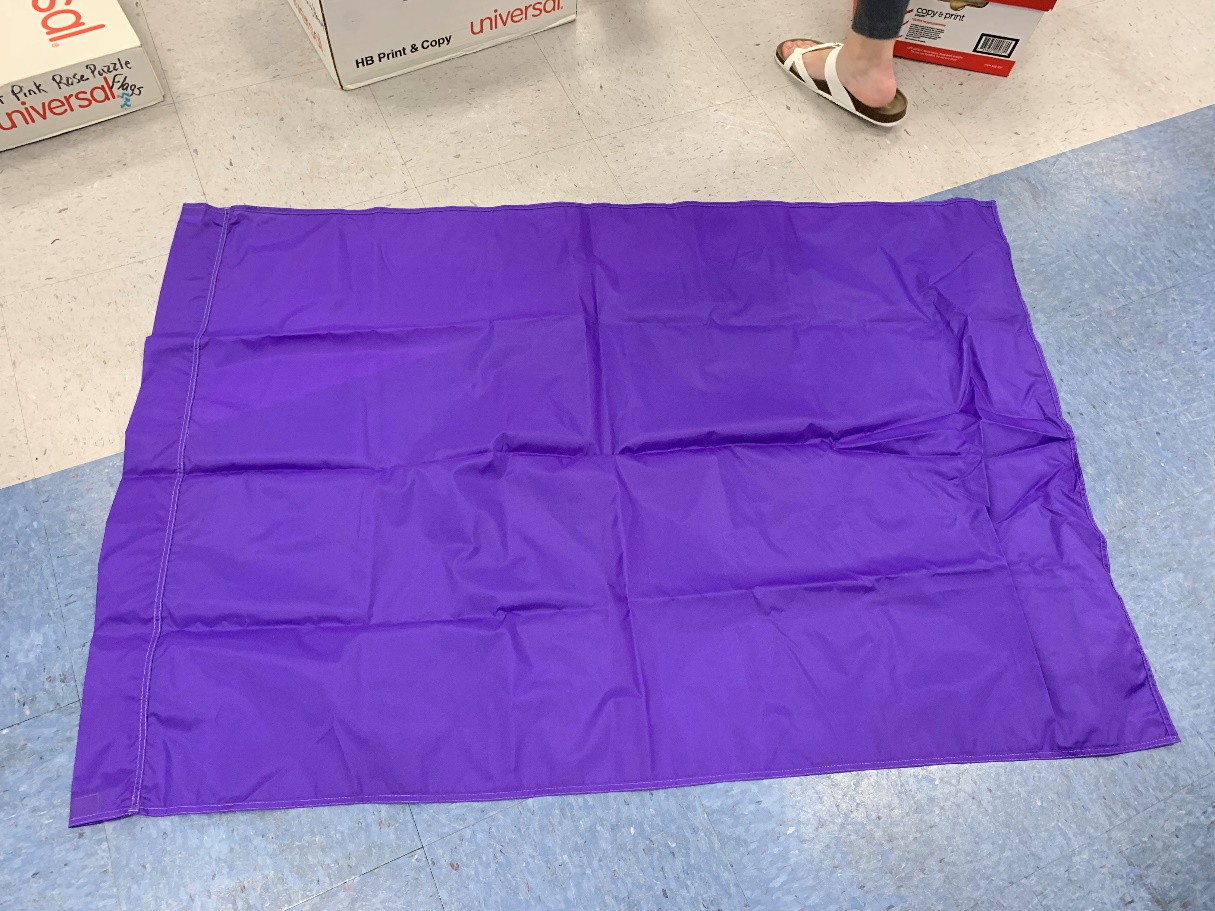 Practice – rectangular purple flags (16 still in pkg, 2 not in pkg – 35”x52”)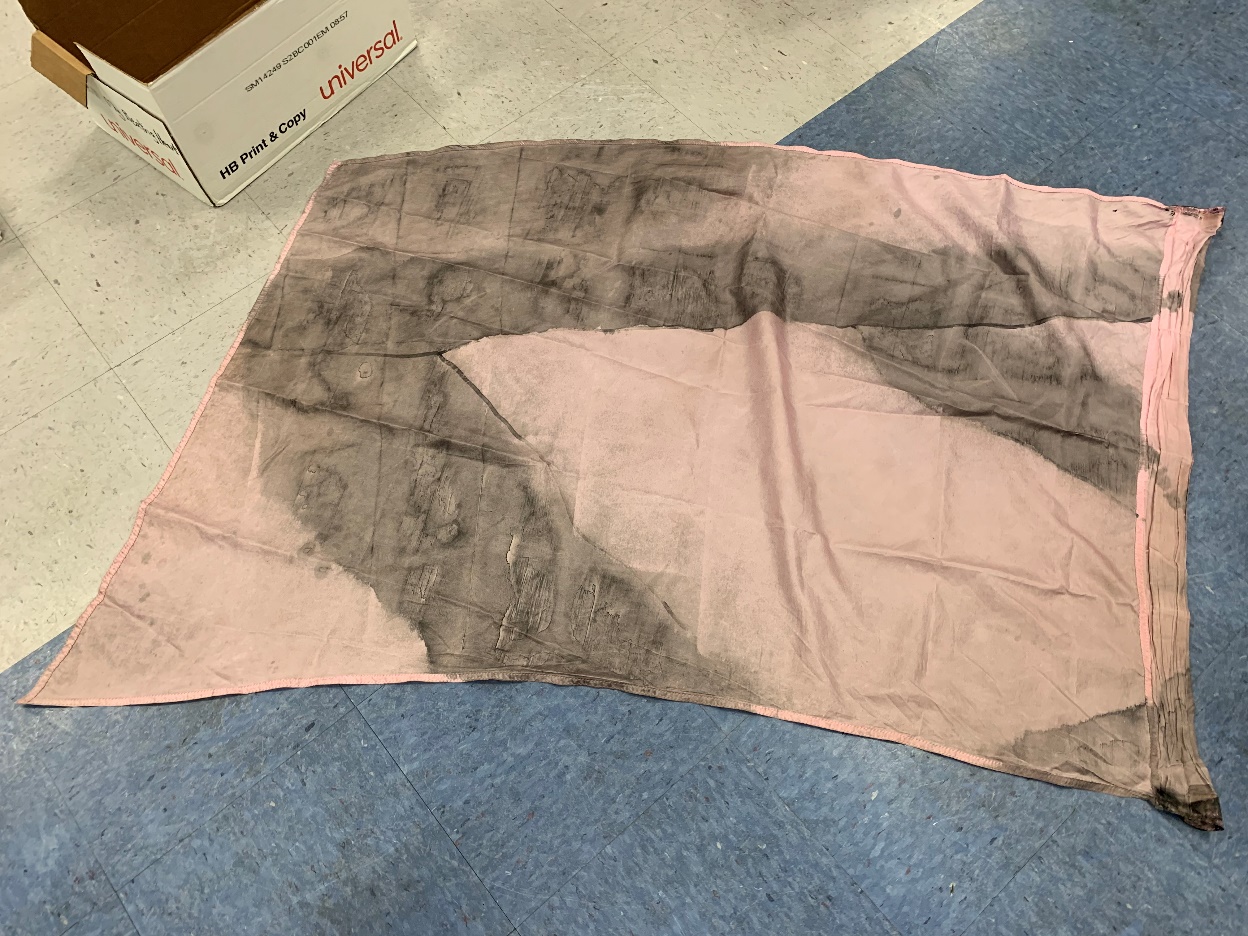 Practice – Pink flags (16 flags – 36”x52”)